РОССИЙСКАЯ ФЕДЕРАЦИЯРОСТОВСКАЯ ОБЛАСТЬ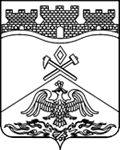 Муниципальное бюджетное общеобразовательное учреждение г.Шахты Ростовской области«Средняя общеобразовательная школа №20»346527 Россия, г. Шахты Ростовской обл., ул. Индустриальная, 1г, тел. / факс (8636) 24-22-19,   е-mail: schooll20@mail.ru«Утверждаю»                                                                                                          Директор МБОУ СОШ №20 г.ШахтыН.М. Володина                                                                                     Приказ от _____________ №_________РАБОЧАЯ  ПРОГРАММАпо литературному чтениюУровень общего образования (класс)начальное общее образование, 3 «А» класс(начальное общее, основное общее, среднее общее образование с указанием класса)Количество часов в год  __136___в неделю _4__Учитель Сягайло Елена АлександровнаПрограмма разработана на основепримерной программы по литературному чтению   для 1-4 классов, авторской программы О.В. Кубасовой «Литературное чтение»,  издательство «Ассоциация XXI век», 2012г.(примерная программа/программы, издательство, год издания)г.Шахты 2017Пояснительная запискаРабочая программа по литературному  чтению для 3 класса составлена на основе следующих нормативных документов: Законы:- Федеральный закон «Об образовании в Российской Федерации» (от 29.12.2012 № 273-ФЗ);Программы:-Примерная основная образовательная программа начального общего образования (одобрена федеральным учебно-методическим объединением по общему образованию, протокол заседания от 08.04.2015 г. №1/15);  Приказы: - Приказ Минобрнауки  России от 6 октября 2009 года № 373 «Об утверждении и введении в действие федерального государственного образовательного стандарта начального общего образования».- Приказ Минобрнауки России от 26 ноября 2010 года № 1241 "О внесении изменений в федеральный государственный образовательный стандарт начального общего образования, утверждённый приказом Министерства образования и науки Российской Федерации от 6 октября 2009 г . № 373". - Приказ Минобрнауки России от 22 сентября 2011 года № 2357 "О внесении изменений в федеральный государственный образовательный стандарт начального общего образования, утверждённый приказом Министерства образования и науки Российской Федерации от 6 октября 2009 г . № 373".-Приказ Министерства образования и науки РФ от 31.03.2014 г. №253 «Об утверждении федерального перечня учебников, рекомендуемых к использованию при реализации имеющих государственную аккредитацию образовательных программ начального общего, основного общего, среднего общего образования»;- Письмо МО и ПО РО «Об учебных планах» от 18.05.2017г.;- Приказ МБОУ СОШ №20 г.Шахты  от 31.08.2017 г. № «Об утверждении рабочих программ на 2017-2018 учебный год».Постановления:-Постановление Главного государственного санитарного врача РФ от 29.12.2010 № 189 «Об утверждении СанПиН 2.4.2.2821-10 «Санитарно-эпидемиологические требования к условиям и организации обучения в общеобразовательных учреждениях» (в ред. изменений № 1, утв. Постановлением Главного государственного санитарного врача РФ от 29.06.2011 № 85, изменений № 2, утв. Постановлением Главного государственного санитарного врача РФ от 25.12.2013 № 72, изменений №3, утв. Постановлением Главного санитарного врача РФ от 24.11.2015 г.№81).- Федеральные государственные образовательные стандарты общего образования 1 марта 2012.Рабочая программа по литературному чтению для 3 класса разработана на основе авторской программы О.В. Кубасовой «Литературное чтение», утвержденной Министерством образования и культуры (Москва, 2012), в соответствии с требованиями ФГОС (Учебник. Литературное чтение. «Любимые страницы» 3класс (4 части). О.В. Кубасова – Смоленск: «Ассоциация XXI век» 2014 г. Рекомендовано МО РФ.)Целью обучения чтению в начальных классах является формирование «талантливого читателя» (С. Маршак), т.е. читателя, адекватно, полноценно и творчески постигающего литературное наследие человечества. Сотворчество писателя и читателя состоится, если ребенок будет читать высокохудожественные произведения, способные затронуть его душу, и овладеет специальными читательскими умениями и навыками.2. Общая характеристика  курса, предмета, дисциплины (модуля).Рабочая программа по литературному чтению для 3 класса разработана на основе авторской программы О.В. Кубасовой «Литературное чтение», утвержденной Министерством образования и культуры (Москва, 2012), в соответствии с требованиями ФГОС.Распределение тем разделов курса по программе приведено в соответствие с последовательностью тем разделов курса по учебнику.Логика изложения и  содержание авторской программы полностью соответствует требованиям федерального компонента государственного стандарта начального образования, поэтому в программу не внесено изменений, при этом учтено, что учебные темы, которые не входят в обязательный минимум содержания основных образовательных программ, отнесены к элементам дополнительного (необязательного) содержания.Обучение чтению по данной программе предполагает реализацию следующих задач:1. Формирование устойчивого желания читать доступную возрасту литературу. (Мотивационная сторона читательской деятельности.)2. Совершенствование у детей навыка чтения: осмысленности, правильности, беглости, выразительности. (Техническая основа процесса чтения.)З. Формирование способности к полноценному (адекватному и всестороннему) восприятию литературного текста. (Содержательная сторона чтения: непосредственный эмоциональный отклик, обдумывающее восприятие, постижение подтекста, авторского замысла и собственного отношения к тому, что и как написано.)4. Усвоение различных способов творческой интерпретации художественного текста: выразительного чтения по книге и наизусть, драматизации, словесного рисования, творческого пересказа, музыкального иллюстрирования, составления диафильма и др.5. Обучение практическим умениям преобразования текста: определению главного и второстепенного, нахождению опорных слов, выделению смысловых частей, озаглавливанию, составлению плана, пересказу и др. (общеучебные умения работы с текстом, позволяющие логически перерабатывать и усваивать познавательную информацию.)6. Обогащение читательского опыта посредством накопления и систематизации литературных впечатлений, разнообразных по эмоциональной окраске, тематике, видо-жанровой принадлежности, и на этой базе практическое освоение элементарных литературоведческих понятий. (Основы литературного развития.)7. Овладение детьми умением пользоваться определенным программой набором средств внетекстовой информации (обложка, титульный лист и др.), превращающихориентироваться в ней.         В основе методики преподавания курса лежит проблемно - поисковый подход, информационно- коммуникационная технология, технология личностно-ориентированного обучения, обеспечивающие реализацию развивающих задач учебного предмета. При этом используются разнообразные методы и формы обучения с применением системы средств, составляющих единый учебно-методический комплект. Результаты освоения программы по литературному чтению:Личностные результаты: положительная мотивация     к обучению в школе,   к урокам  литературного чтения  и к чтению книг;  основы смыслообразования и самоопределения;  гражданская идентичность;   нравственно-этическая ориентация в читаемом;  развитие дружеского  отношения  к другим детям; базовые эстетические чувства; рефлексия;эмоционально-личностная децентрация; способность к самооценке. Метапредметные результаты:Регулятивные УУД: понимать и принимать учебную задачу; прогнозировать; использовать определенные учителем (учебником) ориентиры действия; осуществлять последовательность действий в соответствии с инструкцией, устной или письменной;  осуществлять   самоконтроль  и элементарный контроль.Познавательные УУД: понимать прочитанное, находить в тексте  нужные сведения (выборочное чтение); выявлять непонятные слова,  интересоваться  их значением; выделять главное;  составлять   план;  ориентироваться в одной книге   и в группе книг, в Интернете;  устанавливать элементарную  логическую причинно-следственную связь событий и действий героев произведения;  выполнять действия анализа, выявляя подтекст и идею произведения; сравнивать персонажей одного произведения и разных произведений по заданным критериям;выдвигать гипотезы в процессе прогнозирования читаемого;    обосновывать свои утверждения; обобщать; классифицировать.Коммуникативные УУД: уметь и желать участвовать в коллективной беседе, соблюдая основные правила общения на уроке; готовность  оказать  помощь товарищу; планировать учебное сотрудничество; согласовывать  действия с партнером; пересказывать  прочитанное;   создавать  текст  по образцу,  по иллюстрации, по заданной теме (повествование, описание, рассуждение). Изучение литературного чтения в начальной школе с русским (родным) языком обучение направлено на достижение следующих целей:Овладение осознанным, правильным, беглым и выразительным чтением как базовым навыком в системе образования младших школьников; формирование читательского кругозора и приобретение опыта самостоятельной читательской деятельности; совершенствование всех видов речевой деятельности;Развитие художественно - творческих и познавательных способностей, эмоциональной отзывчивости при чтении художественных произведений; формирование эстетического отношения к искусству слова; овладение первоначальными навыками работы с учебными и научно- познавательными текстами;Обогащение нравственного опыта младших школьников средствами художественного текста; формирование представлений о добре и зле, уважения к культуре народов многонациональной России и других стран.3. Место учебного предмета, курса, дисциплины (модуля) в учебном плане.Федеральный базисный учебный план для общеобразовательных учреждений Российской Федерации отводит на изучение «Литературного чтения» в 3 классе 34 недели, 136 часов в год, из расчета 4 учебных часа в неделю. Сокращение объема учебного времени на 4  часа объясняется количеством учебных недель по Годовому  календарному учебному графику и расписанием учебных занятий на 2017-2018 учебный год. (ТК РФ ст112 «Праздничные дни  и перенос рабочих дней»). Данное сокращение произведено за счет уплотнения учебного материала  и резервного времени, предусмотренного рабочей программой.4.Содержание учебного предмета, курса, дисциплины (модуля).Труд человека кормит, а лень портит. (13ч.)	Р. Сеф «Лопата»; Е. Карганова «Лекарство без рецепта»; К. Ушинский «Как рубашка в поле выросла»; Е. Благинина  «Не мешайте мне трудиться»*; С.Баруздин «Бревно»; русская народная сказка «Кому горшок мыть»; С. Маршак «Старуха, дверь закрой!»; Е. Шварц «Сказка о потерянном времени»; И. Крылов «Стрекоза и Муравей»*; африканская сказка «Лентяйка»;  Р. Сеф «Странное дело».Мудрец отличен от глупца тем, что он мыслит до конца. (11ч.)Русские народные сказки «Дочь-семилетка», «Морской царь и Василиса Премудрая»; армянская сказка «Золотое яблоко»; Кир Булычёв «Авгиева лаборатория»3. Унылая пора! Очей очарованье! (7ч.)	К. Бальмонт «Oceнь»*; И. Соколов-Микитов «Листопадничек»; Ф. Тютчев «Листья»; А. Фет «Ласточки пропали...»; К. Паустовский «Барсучий нос»; А. Пушкин «Oceнь»*; М. Лермонтов «Осень»; А.К. Толстой «Осень! Обсыпается весь наш бедный сад...»; Н. Некрасов «Славная осень! Здоровый, ядреный...».4. Много хватать – свое потерять. (5ч.)	Английская сказка «Женщина, которая жила в бутылке»; Я. Аким «Жадина»; В. Зотов «Бабушкин халат», Дж. Родари «Солнце и туча».5. Тайное всегда становится явным. (7ч.)	В. Драгунский «Тайное становится явным»; Н. Носов «Огурцы»; В. Осеева «Почему?»; шведская сказка «Принцесса лгунья»; Л. Пантелеев «Честное слово».6. Ежели вы вежливы… (4ч.)	С. Маршак «Урок вежливости»; И. Пивоварова «Вежливый ослик»; Б. Заходер «Очень вежливый индюк»; В. Осеева «Волшебное слово».7. Снег летает и сверкает…(10ч.)	С. Есенин «Береза»*; М. Пришвин «Деревья в лесу»; И. Никитин «Весело сияет месяц над селом...»; А. Пушкин «Зимний вечер»; А. Блок «Ветхая избушка»; И. Суриков «Детство»; А. Александрова «Снежок»*; Саша Черный «На коньках»; В. Драгунский «Кот в сапогах»; С. Дрожжин «Снег летает и сверкает»*; K. Бальмонт «Снежинка»; С. Есенин «Пороша», «Поет зима, аукает...».8. Каждый свое получил. (18ч.)	Эстонская сказка «Каждый свое получил»; латышская сказка «Два брата»; Ю. Ярмыш «Добрый Клен», «Озеро»; узбекская сказка «Черепаха и скорпион»; И. Крылов «Чиж и Голубь»*; Л. Толстой «Белка и волк», Г. Ладонщиков «В старой сказке»; русские народные сказки «Баба-Яга», «Падчерица и мачехина дочка»; Б. Заходер «Серая Звездочка»; английская сказка «Хромая Молли»; чешская сказка «Златовласка»; итальянская сказка «Дары феи Кренского озера»;  Ю. Мориц «Песенка про сказку».9. Жизнь дана на добрые дела.(7ч.)	Ю. Мориц «Разговаривали вещи»; Х. К. Андерсен «Пятеро из одного стручка», «Ель»; Е. Пермяк «Некрасивая елка»; Е. Клюев «Сказки Простого Карандаша».10. За доброе дело стой смело. (7ч.)	Русская народная сказка «Иван — крестьянский сын и чудо-юдо»; Н. Артюхова «Трусиха»; Э. Киселева «Мальчик-Огонек»; Б. Полевой «Последний день Матвея Кузьмина»; В. Высоцкий «Он не вернулся из боя»; С. Баруздин «Страшный клад»; С. Маршак «Рассказ о неизвестном герое».11. Кто родителей почитает, тот вовек не погибает. (17ч.)	В. Осеева «Печенье», «Лекарство»; Б. Емельянов «Мамины руки»; Л. Яковлев «Альбом фотографий»; Л. Квитко «Бабушкины руки»; В. Драгунский«...Бы»; Н. Артюхова «Трудный вечер»; М. Зощенко «Золотые слова»; черно горская сказка «Милош находит мать»; адыгейская сказка «Девочка-птичка»; испанская сказка «Птица-Правда»; А. Платонов «Разноцветная бабочка»; русская народная сказка «Подземные царства».12. Весна идет, весне дорогу! (8ч.)	Ф. Тютчев «Зима недаром злится»*; М. Пришвин «Капля и камень»; В. Железников «Три ветки мимозы»; И. Северянин «Отчего?»; Г. Новицкая «Подснежник»; В. Берестов «Мать-и-мачеха»; Н. Гоголь «Весна, долго задерживаемая холодами...»; А. Плещеев «Весна» («Песни жаворонков снова...»); К. Паустовский «Стальное колечко»; А. Майков «Ласточка примчалась...»; А.К. Толстой «Звонче жаворонка пенье...»*;А. Фет «Я пришел к тебе с приветом...»; А. Чехов «Весной»; Н. Сладков «Ивовый пир»; Я. Аким «Апрель»; А. Блок «Вербочки»; Л. Чарская «Дивные звуки»; Е. Благинина «Черемуха».13. Любовь – волшебная страна.(10ч.)	В. Берестов «Вечер. В мокрых цветах подоконник...»; Н. Вагнер «Сказка»; Братья Гримм «Рапунцель»; французская сказка «Красавица и чудовище»; Х. К. Андерсен «Ромашка»; Ш. Сильверстайн «Щедрое дерево»; русская народная сказка «Перышко Финиста-ясна сокола»; польская сказка «Каменный Принц и Прекрасная Померанца»; А. Фет «Облаком волнистым...»*;  И. Тургенев «Воробей».14. Чудесное рядом. (10ч.)	Р. Сеф «Чудо»; А. Прокофьев «Люблю березу русскую...»; К. Паустовский «Заботливый цветок»; В. Жуковский «Родного неба милый свет...»*; С. Маршак «О том, как хороша природа»; Н. Абрамцева «Радуга»; Ю. Могутин «Берег бродячих камешков»; М. Пришвин «Дятел»; В. Астафьев «Стрижонок Скрип»; О. Дриз «Счастье»; Б.Заходер «Что красивей всего?»; В. Бианки «Музыкант»; белорусская сказка «Музыкант-чародейник»; итальянская сказка «Тайна Флорио»; И. Мазнин «Давайте дружить»; Ю. Ким «Летучий ковер»; В. Шефнер «Миг».15. Резерв (2ч.)внеклассное чтение, викторина «В мире книг»	5. Тематическое планирование.6. Учебно-методическое и материально-техническое обеспечение.  Компьютер, мультимедийный проектор.2.       Учебник:	Кубасова О.В. «Литературное чтение» Учебник 3 класс /Смоленск: «Ассоциация XXI век», 2012DVD-диск «Большая русская библиографическая энциклопедия» (диск 1)DVD-диски с экранизированными произведениями (DVD-фильм).Портреты писателей и поэтов.Ресурсы Интернета          - Единая Коллекция цифровых образовательных ресурсов (ЦОР) http://school-collection.edu.ru, -     Детские электронные книги и презентации:   http://viki.rdf.ru/-     Учительский портал: http://www.uchportal.ru/-     http://www.nachalka.com/-     http://www.zavuch.info/-     Методический центр:   http://numi.ru/Словари синонимов и антонимов, толковый словарь.Литература для учащихся:Основная:Учебник:	Кубасова О.В. «Литературное чтение» Учебник 3 класс /Смоленск: «Ассоциация XXI век», 2012Дополнительная:Мисаренко Г. Г. Дидактический материал для развития техники чтения в начальной школе. – М.: Дом педагогики, 2005Ушакова О. Д. Великие писатели: Справочник школьника. – СПб.: Литера, 2010Пособия для учителя:Игнатьева Т.В. Контрольные тексты для проверки техники чтения 1-4 кл. / М.: ООО «Издательство АСТ», 2010Г.Е.Болдырева Поурочные планы по учебнику «Любимые страницы» О.В.Кубасовой /Волгоград «Учитель», 2016Ресурсы интернета.Ушакова О. Д. Великие писатели: Справочник школьника. – СПб.: Литера, 2010Я иду на урок в начальную школу: Чтение: Книга для учителя. – М.: Первое сентября, 20107. Результаты освоения учебного курса, предмета, дисциплины (модуля) и система их оценки.В основе методики преподавания курса лежит проблемно - поисковый подход, информационно- коммуникационная технология, технология личностно-ориентированного обучения, обеспечивающие реализацию развивающих задач учебного предмета. При этом используются разнообразные методы и формы обучения с применением системы средств, составляющих единый учебно-методический комплект. Методы обучения:а) объяснительно-иллюстративный, или информационно-рецептивный: рассказ, лекция,  объяснение,  работа с учебником,  демонстрация картин, кино- и диафильмов и т.д.; 
б)  репродуктивный: воспроизведение действий по применению знаний на практике, деятельность по алгоритму, программирование; 
в) проблемное изложение изучаемого материала; 
г) частично-поисковый, или эвристический метод; 
д) исследовательский метод, когда учащимся дается познавательная задача, которую они решают самостоятельно, подбирая для этого необходимые методы и пользуясь помощью учителя. Формы организации процесса обучения:Индивидуальная Парная ГрупповаяФронтальная Виды контроля:Чтение наизустьТворческие работыРаботы по развитию речиПроверка навыков чтенияВ третьем классе повышаются требования к навыку чтения, что отражено в нормативах, указанных к каждому тесту для разных периодов проведения замеров. Что касается умений работать с текстом и книгой, дополнительно к тому, что проверялось вовтором  классе, на более сложном литературном материале выявляется сформированность следующих умений:- определение роли авторского начала в произведении;- сопоставление представлений об авторе;- определение отношения автора к персонажам;- определение, от какого лица ведется повествование;- характеристика персонажей, определение собственного отношения к их поступкам;- выделение эпизода из текста;- озаглавливание эпизодов и небольших текстов;- восстановление деформированного картинного плана;- составление картинного плана;- нахождение нужного материала в тексте (выборочное чтение);- узнавание наиболее популярных жанров: сказка, рассказ, стихотворение, небылица, считалка, загадка, песенка, побасёнка;- осознание роли таких средств выразительности, как повтор слов, олицетворение, сравнение, эпитет;- подготовка простейшего тест-диалога для чтения по ролям;- правильное называние книги;- составление представлений о книге по обложке;- ориентирование в небольшой группе книг.Тесты для замера навыка чтения про себя определяют лишь понимание и скорость чтения. Тесты для замера техники чтения вслух позволяют проверить все стороны навыка чтения: понимание, правильность, выразительность и беглость. Кроме того, при индивидуальном устном тестировании после дочитывания ребенком произведения проверяется умение устно отвечать на вопросы, высказывать свое отношение к персонажам, делать пересказ какого-либо эпизода или небольшого текста.   Оценка достижения предметных результатов ведётся как в ходе текущего и тематического оценивания, так и в ходе выполнения итоговых проверочных работ. Текущий контроль по чтению проходит на каждом уроке в виде индивидуального или фронтального устного опроса: чтение текста, пересказ содержания произведения (полно, кратко, выборочно), выразительное чтение наизусть или с листа. Осуществляется на материале изучаемых программных произведений, в основном, в устной форме. Возможны и письменные работы: небольшие по объёму – ответы на вопросы, описание героя или события; самостоятельные работы с книгой, иллюстрациями и оглавлением. Тематический контроль проводится после изучения определённой темы и может проходить как в устной, так и в письменной форме. Письменная работа также может быть проведена в виде тестовых заданий, построенных с учётом предмета чтения.   Итоговый контроль по проверке чтения вслух проводится индивидуально, для этого подбираются доступные по лексике и содержанию незнакомые тексты. Для проверки понимания текста учитель задаёт после чтения вопросы.Для оценивания используются тесты, разработанные в соответствии с программой по литературе для 3 класса (Кубасова О.В. Литературное чтение:Тесты: 3 класс.).Система оценивания планируемых результатов по литературному чтениюОтметка "5" - устный ответ, письменная работа, практическая деятельность в полном объеме соответствует учебной программе, допускается один недочет, объем ЗУНов составляет 90-100% содержания (правильный полный ответ, представляющий собой связное, логически последовательное сообщение на определенную тему, умение применять определения, правила в конкретных случаях.Обучающийся  обосновывает свои суждения, применяет знания на практике, приводит собственные примеры).Отметка "4" - устный ответ, письменная работа, практическая деятельность или её результаты в общем соответствуют требованиям учебной программы и объем ЗУНов составляет 70-90% содержания (правильный, но не совсем точный ответ).Отметка "3" - устный ответ, письменная работа, практическая деятельность и её результаты в основном соответствуют требованиям программы, однако имеется определённый набор грубых и негрубых ошибок и недочётов. Обучающийся  владеет ЗУНами в объеме 50-70% содержания (правильный, но не полный ответ, допускаются неточности в определении понятий или формулировке правил, недостаточно глубоко и доказательно ученик обосновывает свои суждения, не умеет приводить примеры, излагает материал непоследовательно).Отметку "2" - устный ответ, письменная работа, практическая деятельность и её результаты частично соответствуют требованиям программы, имеются существенные недостатки и грубые ошибки, объем ЗУНов обучающегося составляет менее 50% содержания (неправильный ответ).Особенности оценивания тестовых работКритерии оцениванияКИМ используются из следующей методической литературы: •	Рабочие тетради (тесты), О.В. Кубасова  «Литературное чтение»Приложение. Календарно-тематическое планированиепо литературному чтению(136 часов из расчёта 4 ч. в неделю)(2017 – 2018 учебный год)СОГЛАСОВАНО                                                           СОГЛАСОВАНОПротоколом заседанияметодического совета                                                   Заместитель директора по УВРМБОУ СОШ №20 г.Шахты                                              ___________ Давыдова И.А.От__________2017г.№____                                              _____    ____________2017г.____________ Дорохина К.Э.№ п/пРаздел учебной программыУУДТворческие работыТруд человека кормит, а лень портит. (13ч.)Предметныерезультаты Совершенствовать все стороны навыка чтения, прежде всего -  осмысленность, беглость и  выразительность. Читать выборочно.Читать по ролям.Выделять эпизод. Определять эмоциональное состояние персонажа. Анализировать заголовок текста. Определять тему и идею текста. Составлять план.Выбирать эмоциональный тон голоса, необходимый  для передачи эмоционального содержания произведения.РегулятивныеФормировать способность к самооценке. Формировать способность к  оценке деятельности сверстников.  ПознавательныеОриентироваться в тексте. Анализировать заглавие и содержание текста.  Устанавливать причинно-следственные связи. Ранжирвать персонажей  по  их роли в тексте.  КоммуникативныеВступать в общение, выражать свою точку зрения, слушать другого, соблюдать правила общения.  Аргументировать своё мнение.  Учитывать  мнение окружающихЛичностные результатыВырабатывать нравственные ориентиры (прежде всего, отношение к трудолюбию).  Формировать  сферу  смыслообразования. Развивать эмпатию. Драматизация, словесное и графическое иллюстрирование.Мудрец отличен от глупца тем, что он мыслит до конца. (11ч.)ПредметныерезультатыСовершенствовать технику  чтения, прежде всего  понимание читаемого  и выразительность.Совершенствовать поисковый способ чтения.Характеризовать персонажей.Выявлять мотивацию литературного  персонажа.Определять и формулировать  личное отношение к персонажам.РегулятивныеПринимать и выполнять поставленную учебную задачу. Познавательные Ориентироваться в  тексте  произведения.   Анализировать произведение  с целью характеристики персонажей, с целью выявления мотивации персонажа. Анализировать поступки  персонажей  для определения личного отношения к ним. КоммуникативныеВступать в общение,  выражать свою точку зрения, слушать другого, соблюдать правила общения. Аргументировать высказывания.  Личностные результатыФормировать нравственно-этическую  ориентацию. Приобщаться к национальной культуреВыразительное чтение, чтение по ролям, драматизация, словесное и графическое иллюстрирование.Унылая пора! Очей очарованье! (7ч.)ПредметныерезультатыСовершенствовать  все компоненты  навыка чтения, прежде всего   правильность и  выразительность. Совершенствовать  применение  приема выборочного чтения. Формировать воссоздающее воображение. Определять эмоциональный характер произведения. Наблюдать  над таким   выразительным  средством  языка, как    олицетворение. Выделять   в тексте, определять   роль  в художественной речи.  Заучивать  наизусть и выразительно декламировать  стихотворение. Делать художественный  творческий пересказ  эпизода (от иного лица). Создавать  собственное высказывание  в  виде  продолжения прочитанного.РегулятивныеПринимать и удерживать учебную задачу. ПознавательныеОриентироваться в  тексте  произведения.  Анализировать произведение с точки зрения его эмоционального характера. Анализировать произведение с точки зрения его языковой выразительности. КоммуникативныеВступать в общение,  выражать свою точку зрения, слушать другого, соблюдать правила общения. Пересказывать прочитанное. Создавать собственное высказывание. Личностные результатыРазвивать   эстетические чувства и эстетический  вкусСловесное и графическое иллюстрирование.Выразительное чтение.Много хватать – свое потерять. (5ч.)ПредметныерезультатыСовершенствовать  все компоненты  навыка чтения, прежде всего   правильность и  выразительность. Совершенствовать  применение  приема выборочного чтения. Формировать воссоздающее воображение. Определять эмоциональный характер произведения. Наблюдать  над таким   выразительным  средством  языка, как    олицетворение. Выделять   в тексте, определять   роль  в художественной речи.  Заучивать  наизусть и выразительно декламировать  стихотворение. Делать худо-жественный  творческий пересказ  эпизода (от иного лица). Создавать  собственное высказывание  в  виде  продолжения прочитанного.РегулятивныеПринимать и удерживать учебную задачу. ПознавательныеОриентироваться в  тексте  произведения.  Анализировать произведение с точки зрения его эмоционального характера. Анализировать произведение с точки зрения его языковой выразительности. КоммуникативныеВступать в общение,  выражать свою точку зрения, слушать другого, соблюдать правила общения. Пересказывать прочитанное. Создавать собственное высказывание. Личностные результатыРазвивать   эстетические чувства и эстетический  вкусТворческий пересказ, создание собственного текста на основе художественного произведения и по картине.Тайное всегда становится явным. (7ч.)ПредметныерезультатыФормировать  навык  чтения, прежде всего правильность и  выразительность.Формировать поисковый способ чтения.Определять эмоциональный характер  текста.Выявлять мотивацию поведения персонажей.Выявлять причинно-следственные связи событий.Определять личное отношение к персонажам.Наблюдать за использованием такого художественного средства, как гипербола.Составлять цитатный план.Читать по ролям.Делать сообщение, опираясь на личный опыт.РегулятивныеПринимать и удерживать учебную задачу. Развивать умение контроля и самоконтроля.  ПознавательныеОриентироваться в тексте. Анализировать произведение с целью определения его эмоционального характера, для  выявления  мотивации поведения персонажей, для определения собственного отношения к персонажам, для  выявления  причинно-следственных связей событий, с целью выявления  использования  гиперболы.  КоммуникативныеВступать в общение,  выражать свою точку зрения, слушать другого, соблюдать правила общения.  Аргументировать высказывания. Формировать навыки сотрудничества. Делать высказывание на основе личного опыта.  Личностные результатыВырабатывать способность  к нравственной оценке.  Развивать рефлексию.Выразительное чтение, чтение по ролям, драматизация, словесное и графическое иллюстрирование.Ежели вы вежливы… (4ч.)ПредметныерезультатыСовершенствовать технику чтения.Совершенствовать  поисковый  способ чтения.Прогнозировать читаемое.Выявлять причинно-следственные связи.Определять идею произведения. Выделять эпизод.Соотносить  пословицы с прочитанным произведением.Пересказывать прочитанное.Читать по ролям.Инсценировать.Составлять собственное высказывание  определенного жанра  на заданную тему.РегулятивныеПринимать и решать  учебную задачу. Развивать способность к контролю и самоконтролю. Прогнозировать развитие событий. ПознавательныеОриентироваться в  тексте  произведения.  Анализировать произведение с  целью выявления причинно-следственных связей, с целью определения идеи. Сравнивать пословицы с прочитанным текстом по  идейному содержанию. КоммуникативныеВступать в общение,  выражать свою точку зрения, слушать другого, соблюдать правила общения. Аргументировать высказывания Формировать навыки  сотрудничества при проведении  игр «Радиотеатр», «Театр». Пересказывать прочитанное.   Составлять собственное высказывание  на заданную тему. Личностные результатыФормировать нравственно-этические  ориентиры. Формировать  умение  давать нравственную оценку поступкам и событиям. Развитие способности к рефлексииВыразительное чтение, чтение по ролям, драматизация, словесное, графическое и музыкальное иллюстрирование.Снег летает и сверкает…(10ч.)ПредметныерезультатыСовершенствовать     выразительность чтения.Прогнозировать  характер текста перед чтением.Формировать воссоздающее воображение.Совершенствовать  поисковый  способ чтения.Определять эмоциональный характер произведения.Наблюдать за использованием  разнообразных средств языковой выразительности (метафорой,  сравнением,  олицетворением, эпитетом).Обогащать словарный запас.Иллюстрировать (словесно) прочитанное. Заучивать наизусть. Составлять предложения на заданную тему.РегулятивныеПрогнозировать.  Ставить перед собой и реализовывать исполнительскую задачу.  Развивать способность к самооценке. ПознавательныеОриентироваться в  тексте  произведения.  Анализировать произведение с точки зрения его эмоционального характера, с точки зрения его языковой выразительности. КоммуникативныеВступать в общение,  выражать свою точку зрения, слушать другого, соблюдать правила общения. Аргументировать  высказывания. Личностные результатыРазвивать   эстетические чувства и эстетический  вкус.  Формировать экологическое сознание.Словесное, графическое и музыкальное иллюстрирование изучаемых произведений, выразительное чтение.Каждый свое получил. (18ч.)ПредметныерезультатыСовершенствовать технику чтения, прежде всего правильность    и выразительность.Совершенствовать  поисковый  способ чтения.Определять отношение к  персонажам.Наблюдать  использование приема противопоставления.Наблюдать художественное своеобразие     народных волшебных сказок, в том числе  особенности их построения.Выявлять  идею произведения. Определять  и обосновывать тип   народной сказки.РегулятивныеПринимать учебную задачу и реализовывать ее.  ПознавательныеОриентироваться в  тексте  произведения. Анализировать произведение с точки зрения соответствия его заглавия  идейному  содержанию текста,  с целью выявления  приема противопоставления. Сравнивать персонажей.  Анализировать   с целью определения  своего отношения к персонажам.  КоммуникативныеВступать в общение,  выражать свою точку зрения, слушать другого, соблюдать правила общения. Аргументировать высказывания.  Личностные результатыФормировать нравственно-этические  ориентиры.Выразительное чтение, чтение по ролям, драматизация, словесное, графическое и музыкальное иллюстрированиеЖизнь дана на добрые дела.(7ч.)ПредметныерезультатыФормировать  навык  чтения, прежде всего правильность и  выразительность. Формировать воссоздающее воображение. Совершенствовать поисковый способ чтения.Определять эмоциональный характер произведения. Определять личное отношение  к  персонажам. Характеризовать   персонажей. Выявлять причинно-следственные связи. Выделять эпизод. Выявлять  идею произведения. Наблюдать за использованием такого  средства  языковой выразительности, как художественный повтор.  Выделять   в тексте, определять   роль  в художественной речи.  Делать художественный  творческий пересказ  (от иного лица). Иллюстрировать прочитанное (словесно).Читать по ролям.РегулятивныеПринимать и выполнять поставленную учебную задачу. Формировать  способность к самоконтролю.  ПознавательныеОриентироваться в  тексте  произведения. Ранжировать информацию. Анализировать произведение  с целью определения мотивации персонажей, с целью  характеристики персонажей, с целью определения личного отношения к персонажам,  с целью выявления причинно-следственных связей,  для  определения идеи произведения, с целью наблюдения над использованием языковых  КоммуникативныеВступать в общение,  выражать свою точку зрения, слушать другого, соблюдать правила общения. Аргументировать высказыванияПересказывать прочитанное.  Личностные результатыФормировать нравственно-этические  ориентиры.   Развивать способность к  децентрации.  Развивать  эмпатию.Творческий пересказ, создание собственного текста на основе художественного произведения.За доброе дело стой смело.(7ч.)ПредметныерезультатыФормировать  навык  чтения, прежде всего правильность и  выразительность.Совершенствовать поисковый способ чтения.Определять  личное отношение к персонажам.Определять мотивацию персонажей.Характеризовать   персонажей.Выявлять  художественные особенности  народной сказки (построения, языка).Выявлять  идею произведения. Определять  тип  народной  сказки.РегулятивныеПринимать, удерживать  и выполнять поставленную учебную задачу.  Формировать  способность к оценке и самооценке. ПознавательныеОриентироваться в  тексте  произведения. Анализировать произведение  для  определения  мотивации персонажей,  с целью  характеристики персонажей,  для определения идеи произведения, с целью определения типа сказки. КоммуникативныеВступать в общение,  выражать свою точку зрения, слушать другого, соблюдать правила общения.  Аргументировать высказывания.  Личностные результатыФормировать нравственно-этические  ориентиры.Творческий пересказ, создание собственного текста на основе художественного произведения и по картине.Кто родителей почитает, тот вовек не погибает. (17ч.)ПредметныерезультатыФормировать  навык  чтения.Совершенствовать  поисковый  способ чтения. Анализировать заглавие произведения.Определять мотивацию персонажей.Характеризовать   персонажей.Выявлять причинно-следственные связи.Выявлять подтекст.Определять тему текста.Выявлять  идею произведения. Сравнивать  персонажей из разных произведений.Создавать  продолжение  текста.РегулятивныеПринимать и выполнять поставленную учебную задачу.  ПознавательныеОриентироваться в  тексте  произведения.   Анализировать заглавие произведения.  Анализировать произведение  с целью определения мотивации персонажей, с целью  характеристики персонажей, с целью выявления причинно-следственных связей,  для  определения темы произведения,  для  определения идеи произведения.  Сравнивать  персонажей из разных произведений.  Обобщать прочитанное.  КоммуникативныеВступать в общение,  выражать свою точку зрения, слушать другого, соблюдать правила общения. Аргументировать высказывания.  Создавать продолжение  текста.Личностные результатыФормировать нравственно-этические  ориентиры.  Развивать способность к  децентрации.  Развивать  рефлексию.  Развивать  эмпатию.Выразительное чтение, чтение по ролям, драматизация, словесное, графическое и музыкальное иллюстрированиеВесна идет, весне дорогу!(8ч.)ПредметныерезультатыСовершенствовать    осмысленность  и  выразительность чтения. Формировать воссоздающее воображение. Совершенствовать  поисковый  способ чтения. Определять эмоциональный характер произведения, мотивацию персонажа. Наблюдать за использованием   средств языковой выразительности (художественным повтором,  олицетворением,  за использованием  глаголов в художественно организованной речи.Обогащать словарный запас.Иллюстрировать (словесно и графически) прочитанное.Заучивать наизусть.РегулятивныеСтавить перед собой и реализовывать исполнительскую задачу.  Развивать способность к самооценке.              ПознавательныеОриентироваться в  тексте  произведения.   Анализировать произведение с точки зрения его эмоционального характера.  Анализировать произведение с точки зрения его языковой выразительности. КоммуникативныеВступать в общение,  выражать свою точку зрения, слушать другого, соблюдать правила общения.  Аргументировать  высказывания.  Личностные результатыРазвивать   эстетические чувства и эстетический  вкус.  Формировать экологическое сознание.Словесное, графическое и музыкальное иллюстрирование изучаемых произведений, выразительное чтение.Любовь – волшебная страна.(10ч.)ПредметныерезультатыФормировать  навык  чтения, прежде всего осмысленность и  выразительность. Форми-ровать воссоздающее воображение. Совершенствовать поисковый способ чтения.Анализировать заглавие произведения. Определять эмоциональный характер произведения,  рассказчика в повествовательном произведении,  личное отношение к персонажам, мотивацию персонажей. Характеризовать   персонажей. Выявлять причинно-следственные связи событий,  роль  пейзажного описания в тексте,  идею произведения. Наблюдать за использованием   средств языковой выразительности (тавтологическим повтором,  эпитетом,метафорой,сравнением, сказочными словами и оборотами речи, за выразительностью  использования   глаголов, за использованием   приема противопоставления.Иллюстрировать прочитанное. Создавать продолжение  текста в стилистике автора.РегулятивныеПринимать, удерживать  и выполнять поставленную учебную задачу.  Формировать способность к самоанализу.  Познавательные Ориентироваться в  тексте  произведения.   Анализировать произведение  с целью определения мотивации персонажей,  с целью  характеристики персонажей,  с целью определения личного отношения к персонажам,  с целью выявления причинно-следствен-ных связей,  с целью выявления роли пейзажного описания,  для  определения идеи произведения,  с целью наблюдения  над  использованием выразительных  средств  языка,  с целью наблюдения  над  использованием приема противопоставления.  КоммуникативныеВступать в общение,  выражать свою точку зрения, слушать другого, соблюдать правила общения. Аргументировать высказывания. Создавать  продолжение  текста. Личностные результатыФормировать нравственно-этические  ориентиры.   Формировать  способность к нравственной оценке.  Развивать способность к  децентрации.  Развивать  эмпатию.Выразительное чтение, чтение по ролям, драматизация, словесное, графическое и музыкальное иллюстрированиеЧудесное рядом. (10ч.)ПредметныерезультатыСовершенствовать    осмысленность  и  выразительность чтения. Формировать воссоздающее воображение. Анализировать заголовок произведения. Определять эмоциональный характер произведения.Определять идею произведения.  Обогащать словарный запас. Составлять партитуру для выразительного чтения. Пересказывать прочитанное  от иного лица. Создавать сочинение по картине. Сравнивать  типы  речи. Ориентироваться в книге.Регулятивные Принимать, удерживать и реализовывать учебную задачу.   Действовать по инструкции.  Планировать свою деятельность.  Ставить перед собой и реализовывать исполнительскую задачу.  Развивать способность к оценке  и самооценке.                ПознавательныеОриентироваться в  тексте  произведения.   Выявлять в тексте новую информацию.  Ориентироваться в книге.  Анализировать произведение с точки зрения его эмоционального характера, для выявления его идеи,  с точки зрения его языковой выразительности. КоммуникативныеВступать в общение,  выражать свою точку зрения, слушать другого, соблюдать правила общения.   Аргументировать  высказывания.  Учитывать мнение окружающих.  Создавать  сочинение  по картине.  Личностные результатыФормировать патриотизм.  Развивать   эстетические чувства и эстетический  вкус.  Формировать  положительное отношение к природе.Словесное, графическое и музыкальное иллюстрирование изучаемых произведений, выразительное чтение.Резерв (2ч.)Осознавать авторское отношение к персонажам. Отвечать на вопросы по содержанию словами текста.Выразительное чтение.№ п\пНаименование разделов (тем)Всего часовИз нихИз них№ п\пНаименование разделов (тем)Всего часовКонтрольные работыТехника чтенияТруд человека кормит, а лень портит.13 часов11Мудрец отличен от глупца тем, что он мыслит до конца.8 часов1Унылая пора! Очей очарованье!6 часовМного хватать – свое потерять.5 часов11Тайное всегда становится явным.6 часовЕжели вы вежливы…4 часа1Снег летает и сверкает…11 часов1Каждый свое получил.18 часов11Жизнь дана на добрые дела.7 часов1За доброе дело стой смело.6 часовКто родителей почитает, тот вовек не погибает.16 часов11Весна идет, весне дорогу!9 часов1Любовь – волшебная страна.12 часов21Чудесное рядом.14часов1Итого:136часов116Вид тестаКритерии успешности5-балльная системаБазовый уровеньБазовый уровеньТест (с выбором ответа)65% и более правильных ответов65% - 79% - «3»80% - 100% - «4»Тест (со свободным ответом)50% и более правильных ответов50% - 69% - «3»70% - 100% - «4»Смешанный тест55% и более правильных ответов55% - 75% - «3»76% - 100% - «4»Повышенный уровеньПовышенный уровеньПравильно выполнены задания базового уровня и 50 – 65 % заданий повышенного уровняПравильно выполнены задания базового уровня и 50 – 65 % заданий повышенного уровня«5»ОтметкаКоличество слов в минутуКоличество слов в минутуКоличество слов в минутуКоличество слов в минутуКоличество слов в минутуКоличество слов в минутуКоличество слов в минутуКоличество слов в минутуОтметка1 четверть1 четверть2 четверть2 четверть3 четверть3 четверть4 четверть4 четвертьОтметкавслухпросебявслухпро себявслухпро себявслухпро себя540 и более45 и более 50 и более55 и более55 и более65 и более65 и более70 и более430-3935-4440-4945-5445-5455-6455-6460-69325-2930-3430-3935-4435-4440-5440-5445-592Менее 25Менее 30Менее 30Менее 35Менее 35Менее 40Менее 40Менее 45№ урокаТема раздела, урокаТема раздела, урокаТип урокаДата (план) Дата (по факту)Элементы основного содержанияПланируемые результатыИзмерителиИнформационно-методическое обеспечениеДомаш нее задание12234567            8      910Тема: «Труд человека кормит, а лень портит» (13 ч.)Тема: «Труд человека кормит, а лень портит» (13 ч.)Тема: «Труд человека кормит, а лень портит» (13 ч.)Тема: «Труд человека кормит, а лень портит» (13 ч.)Тема: «Труд человека кормит, а лень портит» (13 ч.)Тема: «Труд человека кормит, а лень портит» (13 ч.)Тема: «Труд человека кормит, а лень портит» (13 ч.)Тема: «Труд человека кормит, а лень портит» (13 ч.)Тема: «Труд человека кормит, а лень портит» (13 ч.)Тема: «Труд человека кормит, а лень портит» (13 ч.)Тема: «Труд человека кормит, а лень портит» (13 ч.)Чтение и анализ произведения. Р. Сеф «Лопата»Чтение и анализ произведения. Р. Сеф «Лопата»Комбинированный 01.09Знакомство с содержанием учебника. Чтение и анализ  произведений. Деление текста на законченные по смыслу части и выделение в них главного. Соотнесение иллюстрации с текстомПредметныерезультаты Совершенствовать все стороны навыка чтения, прежде всего -  осмысленность, беглость и  выразительность. Читать выборочно.Читать по ролям.Выделять эпизод. Определять эмоциональное состояние персонажа. Анализировать заголовок текста. Определять тему и идею текста. Составлять план.Выбирать эмоциональный тон голоса, необходимый  для передачи эмоционального содержания произведения.Метапредметные результатыРегулятивныеФормировать способность к самооценке. Формировать способность к  оценке деятельности сверстников.  ПознавательныеОриентироваться в тексте. Анализировать заглавие и содержание текста.  Устанавливать причинно-следственные связи. Ранжирвать персонажей  по  их роли в тексте.  КоммуникативныеВступать в общение, выражать свою точку зрения, слушать другого, соблюдать правила общения.  Аргументирвать своё мнение.  Учиыватьмнение окружающихЛичностные результатыВырабатывать нравственные ориентиры (прежде всего, отношение к трудолюбию). Формировать  сферу  смыслообразования. Развивать эмпатию. Фронтальный опросhttp://school-collection.edu.ru,Учебник 1чС.3 выр.читГлавная мысль произведения   Е.Карганова «Лекарство без рецепта».Главная мысль произведения   Е.Карганова «Лекарство без рецепта».Комбинированный04.09Знакомство с содержанием учебника. Чтение и анализ  произведений. Деление текста на законченные по смыслу части и выделение в них главного. Соотнесение иллюстрации с текстомПредметныерезультаты Совершенствовать все стороны навыка чтения, прежде всего -  осмысленность, беглость и  выразительность. Читать выборочно.Читать по ролям.Выделять эпизод. Определять эмоциональное состояние персонажа. Анализировать заголовок текста. Определять тему и идею текста. Составлять план.Выбирать эмоциональный тон голоса, необходимый  для передачи эмоционального содержания произведения.Метапредметные результатыРегулятивныеФормировать способность к самооценке. Формировать способность к  оценке деятельности сверстников.  ПознавательныеОриентироваться в тексте. Анализировать заглавие и содержание текста.  Устанавливать причинно-следственные связи. Ранжирвать персонажей  по  их роли в тексте.  КоммуникативныеВступать в общение, выражать свою точку зрения, слушать другого, соблюдать правила общения.  Аргументирвать своё мнение.  Учиыватьмнение окружающихЛичностные результатыВырабатывать нравственные ориентиры (прежде всего, отношение к трудолюбию). Формировать  сферу  смыслообразования. Развивать эмпатию. Фронтальный опросУчебник 1ч С.4-10, по ролямТруд людей. Пересказ близко к тексту.К. Ушинский «Как рубашка в поле выросла».Труд людей. Пересказ близко к тексту.К. Ушинский «Как рубашка в поле выросла».Комбинированный05.09Правильность и выразительность чтения.  Работа по содержанию текста.  Просмотр видеофильма «Лён-ленок – голубой цветок». Устный пересказ текста (о процессе получения льняного холста).Предметныерезультаты Совершенствовать все стороны навыка чтения, прежде всего -  осмысленность, беглость и  выразительность. Читать выборочно.Читать по ролям.Выделять эпизод. Определять эмоциональное состояние персонажа. Анализировать заголовок текста. Определять тему и идею текста. Составлять план.Выбирать эмоциональный тон голоса, необходимый  для передачи эмоционального содержания произведения.Метапредметные результатыРегулятивныеФормировать способность к самооценке. Формировать способность к  оценке деятельности сверстников.  ПознавательныеОриентироваться в тексте. Анализировать заглавие и содержание текста.  Устанавливать причинно-следственные связи. Ранжирвать персонажей  по  их роли в тексте.  КоммуникативныеВступать в общение, выражать свою точку зрения, слушать другого, соблюдать правила общения.  Аргументирвать своё мнение.  Учиыватьмнение окружающихЛичностные результатыВырабатывать нравственные ориентиры (прежде всего, отношение к трудолюбию). Формировать  сферу  смыслообразования. Развивать эмпатию. Индивидуальный опросУчебник 1чС.10-14 №5Характеристика главного героя произведения.Е. Благинина  «Не мешайте мне трудиться»*.Характеристика главного героя произведения.Е. Благинина  «Не мешайте мне трудиться»*.Комбинированный07.09Чтение стихотворений. Средства интонационной выразительности. Словесное рисование.Предметныерезультаты Совершенствовать все стороны навыка чтения, прежде всего -  осмысленность, беглость и  выразительность. Читать выборочно.Читать по ролям.Выделять эпизод. Определять эмоциональное состояние персонажа. Анализировать заголовок текста. Определять тему и идею текста. Составлять план.Выбирать эмоциональный тон голоса, необходимый  для передачи эмоционального содержания произведения.Метапредметные результатыРегулятивныеФормировать способность к самооценке. Формировать способность к  оценке деятельности сверстников.  ПознавательныеОриентироваться в тексте. Анализировать заглавие и содержание текста.  Устанавливать причинно-следственные связи. Ранжирвать персонажей  по  их роли в тексте.  КоммуникативныеВступать в общение, выражать свою точку зрения, слушать другого, соблюдать правила общения.  Аргументирвать своё мнение.  Учиыватьмнение окружающихЛичностные результатыВырабатывать нравственные ориентиры (прежде всего, отношение к трудолюбию). Формировать  сферу  смыслообразования. Развивать эмпатию. Фронтальный опросУчебник 1чС.15, наизустьПроверка техники чтения (выразительность, понимание)С. Баруздин «Бревно».Тема «Стихи о  трудолюбивых и ленивых».Проверка техники чтения (выразительность, понимание)С. Баруздин «Бревно».Тема «Стихи о  трудолюбивых и ленивых».Проверка ЗУНКомбинированный08.09Чтение стихотворений. Средства интонационной выразительности. Словесное рисование.Предметныерезультаты Совершенствовать все стороны навыка чтения, прежде всего -  осмысленность, беглость и  выразительность. Читать выборочно.Читать по ролям.Выделять эпизод. Определять эмоциональное состояние персонажа. Анализировать заголовок текста. Определять тему и идею текста. Составлять план.Выбирать эмоциональный тон голоса, необходимый  для передачи эмоционального содержания произведения.Метапредметные результатыРегулятивныеФормировать способность к самооценке. Формировать способность к  оценке деятельности сверстников.  ПознавательныеОриентироваться в тексте. Анализировать заглавие и содержание текста.  Устанавливать причинно-следственные связи. Ранжирвать персонажей  по  их роли в тексте.  КоммуникативныеВступать в общение, выражать свою точку зрения, слушать другого, соблюдать правила общения.  Аргументирвать своё мнение.  Учиыватьмнение окружающихЛичностные результатыВырабатывать нравственные ориентиры (прежде всего, отношение к трудолюбию). Формировать  сферу  смыслообразования. Развивать эмпатию. Проверка техники чтенияУчебник 1чС.16 наизустьГлавные и второстепенные герои сказки.Русская народная сказка «Кому горшок мыть».Главные и второстепенные герои сказки.Русская народная сказка «Кому горшок мыть».Комбинированный11.09Чтение стихотворений. Средства интонационной выразительности. Словесное рисование.Предметныерезультаты Совершенствовать все стороны навыка чтения, прежде всего -  осмысленность, беглость и  выразительность. Читать выборочно.Читать по ролям.Выделять эпизод. Определять эмоциональное состояние персонажа. Анализировать заголовок текста. Определять тему и идею текста. Составлять план.Выбирать эмоциональный тон голоса, необходимый  для передачи эмоционального содержания произведения.Метапредметные результатыРегулятивныеФормировать способность к самооценке. Формировать способность к  оценке деятельности сверстников.  ПознавательныеОриентироваться в тексте. Анализировать заглавие и содержание текста.  Устанавливать причинно-следственные связи. Ранжирвать персонажей  по  их роли в тексте.  КоммуникативныеВступать в общение, выражать свою точку зрения, слушать другого, соблюдать правила общения.  Аргументирвать своё мнение.  Учиыватьмнение окружающихЛичностные результатыВырабатывать нравственные ориентиры (прежде всего, отношение к трудолюбию). Формировать  сферу  смыслообразования. Развивать эмпатию. Индивидуальный опросУчебник 1чС.18-22, пер. Т. С.13 №4Сравнительный анализ двух произведений  С. Маршак «Старуха, дверь закрой!».Сравнительный анализ двух произведений  С. Маршак «Старуха, дверь закрой!».Комбинированный12.09Чтение сказки. Художественная особенность сказки, их структура, отличие сказки от рассказа.  Составление плана. Вычленение и сопоставление эпизодов из разных произведений по общности ситуаций.Предметныерезультаты Совершенствовать все стороны навыка чтения, прежде всего -  осмысленность, беглость и  выразительность. Читать выборочно.Читать по ролям.Выделять эпизод. Определять эмоциональное состояние персонажа. Анализировать заголовок текста. Определять тему и идею текста. Составлять план.Выбирать эмоциональный тон голоса, необходимый  для передачи эмоционального содержания произведения.Метапредметные результатыРегулятивныеФормировать способность к самооценке. Формировать способность к  оценке деятельности сверстников.  ПознавательныеОриентироваться в тексте. Анализировать заглавие и содержание текста.  Устанавливать причинно-следственные связи. Ранжирвать персонажей  по  их роли в тексте.  КоммуникативныеВступать в общение, выражать свою точку зрения, слушать другого, соблюдать правила общения.  Аргументирвать своё мнение.  Учиыватьмнение окружающихЛичностные результатыВырабатывать нравственные ориентиры (прежде всего, отношение к трудолюбию). Формировать  сферу  смыслообразования. Развивать эмпатию. Индивидуальный опросУчебник 1чС.23-25, выр.читЧтение и первичное восприятиеЕ. Шварц «Сказка о потерянном времени».Чтение и первичное восприятиеЕ. Шварц «Сказка о потерянном времени».Комбинированный14.09Целостное восприятие текста. Просмотр диафильма. Чтение по ролям. Соотнесение иллюстрации с текстом.Предметныерезультаты Совершенствовать все стороны навыка чтения, прежде всего -  осмысленность, беглость и  выразительность. Читать выборочно.Читать по ролям.Выделять эпизод. Определять эмоциональное состояние персонажа. Анализировать заголовок текста. Определять тему и идею текста. Составлять план.Выбирать эмоциональный тон голоса, необходимый  для передачи эмоционального содержания произведения.Метапредметные результатыРегулятивныеФормировать способность к самооценке. Формировать способность к  оценке деятельности сверстников.  ПознавательныеОриентироваться в тексте. Анализировать заглавие и содержание текста.  Устанавливать причинно-следственные связи. Ранжирвать персонажей  по  их роли в тексте.  КоммуникативныеВступать в общение, выражать свою точку зрения, слушать другого, соблюдать правила общения.  Аргументирвать своё мнение.  Учиыватьмнение окружающихЛичностные результатыВырабатывать нравственные ориентиры (прежде всего, отношение к трудолюбию). Формировать  сферу  смыслообразования. Развивать эмпатию. Фронтальный опросУчебник 1чС.26-34, дочитатьТехника выразительного чтенияЕ. Шварц «Сказка о потерянном времени».Техника выразительного чтенияЕ. Шварц «Сказка о потерянном времени».Комбинированный15.09Целостное восприятие текста. Просмотр диафильма. Чтение по ролям. Соотнесение иллюстрации с текстом.Предметныерезультаты Совершенствовать все стороны навыка чтения, прежде всего -  осмысленность, беглость и  выразительность. Читать выборочно.Читать по ролям.Выделять эпизод. Определять эмоциональное состояние персонажа. Анализировать заголовок текста. Определять тему и идею текста. Составлять план.Выбирать эмоциональный тон голоса, необходимый  для передачи эмоционального содержания произведения.Метапредметные результатыРегулятивныеФормировать способность к самооценке. Формировать способность к  оценке деятельности сверстников.  ПознавательныеОриентироваться в тексте. Анализировать заглавие и содержание текста.  Устанавливать причинно-следственные связи. Ранжирвать персонажей  по  их роли в тексте.  КоммуникативныеВступать в общение, выражать свою точку зрения, слушать другого, соблюдать правила общения.  Аргументирвать своё мнение.  Учиыватьмнение окружающихЛичностные результатыВырабатывать нравственные ориентиры (прежде всего, отношение к трудолюбию). Формировать  сферу  смыслообразования. Развивать эмпатию. Фронтальный опросУчебник 1чС. 35-40 задания    Т. С.17 №6-7Анализ поведения персонажейИ. Крылов «Стрекоза и Муравей»*; Тема «Книги И.А. Крылова».Анализ поведения персонажейИ. Крылов «Стрекоза и Муравей»*; Тема «Книги И.А. Крылова».Интегрированный (ИЗО)18.09Художественное произведение-басня. Чтение  и  её анализ. Сравнение с басней Л.Н. Толстого «Стрекоза и Муравей».Предметныерезультаты Совершенствовать все стороны навыка чтения, прежде всего -  осмысленность, беглость и  выразительность. Читать выборочно.Читать по ролям.Выделять эпизод. Определять эмоциональное состояние персонажа. Анализировать заголовок текста. Определять тему и идею текста. Составлять план.Выбирать эмоциональный тон голоса, необходимый  для передачи эмоционального содержания произведения.Метапредметные результатыРегулятивныеФормировать способность к самооценке. Формировать способность к  оценке деятельности сверстников.  ПознавательныеОриентироваться в тексте. Анализировать заглавие и содержание текста.  Устанавливать причинно-следственные связи. Ранжирвать персонажей  по  их роли в тексте.  КоммуникативныеВступать в общение, выражать свою точку зрения, слушать другого, соблюдать правила общения.  Аргументирвать своё мнение.  Учиыватьмнение окружающихЛичностные результатыВырабатывать нравственные ориентиры (прежде всего, отношение к трудолюбию). Формировать  сферу  смыслообразования. Развивать эмпатию. Фронтальный опрос Учебник 1чС.41- 43 наизустьПересказ событий от разных персонажейАфриканская сказка «Лентяйка».Пересказ событий от разных персонажейАфриканская сказка «Лентяйка».Комбинированный19.09Типы сказок. Чтение сказки. Иллюстрирование «кадрами» устно созданного диафильма.Предметныерезультаты Совершенствовать все стороны навыка чтения, прежде всего -  осмысленность, беглость и  выразительность. Читать выборочно.Читать по ролям.Выделять эпизод. Определять эмоциональное состояние персонажа. Анализировать заголовок текста. Определять тему и идею текста. Составлять план.Выбирать эмоциональный тон голоса, необходимый  для передачи эмоционального содержания произведения.Метапредметные результатыРегулятивныеФормировать способность к самооценке. Формировать способность к  оценке деятельности сверстников.  ПознавательныеОриентироваться в тексте. Анализировать заглавие и содержание текста.  Устанавливать причинно-следственные связи. Ранжирвать персонажей  по  их роли в тексте.  КоммуникативныеВступать в общение, выражать свою точку зрения, слушать другого, соблюдать правила общения.  Аргументирвать своё мнение.  Учиыватьмнение окружающихЛичностные результатыВырабатывать нравственные ориентиры (прежде всего, отношение к трудолюбию). Формировать  сферу  смыслообразования. Развивать эмпатию. Индивидуальный опросУчебник 1чС.43-44, чит Т. С.25 №4,5	Качества противопоставления главных героевР. Сеф «Странное дело»; обобщение.Качества противопоставления главных героевР. Сеф «Странное дело»; обобщение.Комбинированный21.09Чтение и анализ сказки. Тема благородногоремесла, всеобщей любви.  Выразительное чтение стихотворения.Предметныерезультаты Совершенствовать все стороны навыка чтения, прежде всего -  осмысленность, беглость и  выразительность. Читать выборочно.Читать по ролям.Выделять эпизод. Определять эмоциональное состояние персонажа. Анализировать заголовок текста. Определять тему и идею текста. Составлять план.Выбирать эмоциональный тон голоса, необходимый  для передачи эмоционального содержания произведения.Метапредметные результатыРегулятивныеФормировать способность к самооценке. Формировать способность к  оценке деятельности сверстников.  ПознавательныеОриентироваться в тексте. Анализировать заглавие и содержание текста.  Устанавливать причинно-следственные связи. Ранжирвать персонажей  по  их роли в тексте.  КоммуникативныеВступать в общение, выражать свою точку зрения, слушать другого, соблюдать правила общения.  Аргументирвать своё мнение.  Учиыватьмнение окружающихЛичностные результатыВырабатывать нравственные ориентиры (прежде всего, отношение к трудолюбию). Формировать  сферу  смыслообразования. Развивать эмпатию. Индивидуальный опросУчебник 1чС.47-48, читать, заданияТестовая работа.Анализ поведения главного герояТестовая работа.Анализ поведения главного герояПроверка ЗУН22.09Предметныерезультаты Совершенствовать все стороны навыка чтения, прежде всего -  осмысленность, беглость и  выразительность. Читать выборочно.Читать по ролям.Выделять эпизод. Определять эмоциональное состояние персонажа. Анализировать заголовок текста. Определять тему и идею текста. Составлять план.Выбирать эмоциональный тон голоса, необходимый  для передачи эмоционального содержания произведения.Метапредметные результатыРегулятивныеФормировать способность к самооценке. Формировать способность к  оценке деятельности сверстников.  ПознавательныеОриентироваться в тексте. Анализировать заглавие и содержание текста.  Устанавливать причинно-следственные связи. Ранжирвать персонажей  по  их роли в тексте.  КоммуникативныеВступать в общение, выражать свою точку зрения, слушать другого, соблюдать правила общения.  Аргументирвать своё мнение.  Учиыватьмнение окружающихЛичностные результатыВырабатывать нравственные ориентиры (прежде всего, отношение к трудолюбию). Формировать  сферу  смыслообразования. Развивать эмпатию. Тест с.9-12ТПОТема: «Мудрец отличен от глупца тем, что он мыслит до конца» (8 ч.)Тема: «Мудрец отличен от глупца тем, что он мыслит до конца» (8 ч.)Тема: «Мудрец отличен от глупца тем, что он мыслит до конца» (8 ч.)Тема: «Мудрец отличен от глупца тем, что он мыслит до конца» (8 ч.)Тема: «Мудрец отличен от глупца тем, что он мыслит до конца» (8 ч.)Тема: «Мудрец отличен от глупца тем, что он мыслит до конца» (8 ч.)Тема: «Мудрец отличен от глупца тем, что он мыслит до конца» (8 ч.)Тема: «Мудрец отличен от глупца тем, что он мыслит до конца» (8 ч.)Тема: «Мудрец отличен от глупца тем, что он мыслит до конца» (8 ч.)Тема: «Мудрец отличен от глупца тем, что он мыслит до конца» (8 ч.)Тема: «Мудрец отличен от глупца тем, что он мыслит до конца» (8 ч.)Народные и литературные произведения Русская народная сказка   «Дочь-семилетка».Народные и литературные произведения Русская народная сказка   «Дочь-семилетка».Комбинированный25.09Целостное восприятие сказки. Отклик на прочитанное. Жанр, сюжет и композиция. Соотнесение иллюстрации с текстом.ПредметныеРезультатыСовершенствовать технику  чтения, прежде всего  понимание читаемого  и выразительность.Совершенствовать поисковый способ чтения. Характеризовать персонажей.Выявлять мотивацию литературного  персонажа.Определять и формулировать  личное отношение к персонажам.Метапредметные результатыРегулятивныеПринимать и выполнять поставленную учебную задачу. Познавательные Ориентироваться в  тексте  произведения.   Анализировать произве-дение  с целью характеристикиПерсонажей, с целью выявления мотивации персонажа. Анализировать поступки  персонажей  для определения личного отношения к ним. КоммуникативныеВступать в общение,  выражать свою точку зрения, слушать другого, соблюдать правила общения. Аргументировать высказывания.  Личностные результатыФормировать нравственно-этическую  ориентацию. Приобщаться к национальной культуре.Фронтальный опросУчебник 1чС.50-57Виды сказок (бытовые, о животных, волшебные)Русская народная сказка   «Дочь-семилетка».Виды сказок (бытовые, о животных, волшебные)Русская народная сказка   «Дочь-семилетка».Комбинированный26.09Целостное восприятие сказки. Отклик на прочитанное. Жанр, сюжет и композиция. Соотнесение иллюстрации с текстомПредметныеРезультатыСовершенствовать технику  чтения, прежде всего  понимание читаемого  и выразительность.Совершенствовать поисковый способ чтения. Характеризовать персонажей.Выявлять мотивацию литературного  персонажа.Определять и формулировать  личное отношение к персонажам.Метапредметные результатыРегулятивныеПринимать и выполнять поставленную учебную задачу. Познавательные Ориентироваться в  тексте  произведения.   Анализировать произве-дение  с целью характеристикиПерсонажей, с целью выявления мотивации персонажа. Анализировать поступки  персонажей  для определения личного отношения к ним. КоммуникативныеВступать в общение,  выражать свою точку зрения, слушать другого, соблюдать правила общения. Аргументировать высказывания.  Личностные результатыФормировать нравственно-этическую  ориентацию. Приобщаться к национальной культуре.Фронтальный опросчтение по ролямУчебник 1чС.50-57 вопрос №2Знакомство с произведениемРусская народная сказка  «Морской царь и Василиса Премудрая». Знакомство с произведениемРусская народная сказка  «Морской царь и Василиса Премудрая». Комбинированный28.09Смысл текста. Уточнение жанровых особенностей русской народной сказки. Подготовка к пересказуПредметныеРезультатыСовершенствовать технику  чтения, прежде всего  понимание читаемого  и выразительность.Совершенствовать поисковый способ чтения. Характеризовать персонажей.Выявлять мотивацию литературного  персонажа.Определять и формулировать  личное отношение к персонажам.Метапредметные результатыРегулятивныеПринимать и выполнять поставленную учебную задачу. Познавательные Ориентироваться в  тексте  произведения.   Анализировать произве-дение  с целью характеристикиПерсонажей, с целью выявления мотивации персонажа. Анализировать поступки  персонажей  для определения личного отношения к ним. КоммуникативныеВступать в общение,  выражать свою точку зрения, слушать другого, соблюдать правила общения. Аргументировать высказывания.  Личностные результатыФормировать нравственно-этическую  ориентацию. Приобщаться к национальной культуре.Фронтальный опросУчебник 1чС.58-65, выр.чтениеВыборочное чтение. Какая это сказка?Русская народная сказка  «Морской царь и Василиса Премудрая».Выборочное чтение. Какая это сказка?Русская народная сказка  «Морской царь и Василиса Премудрая».Комбинированный29.09Смысл текста. Уточнение жанровых особенностей русской народной сказки. Подготовка к пересказуПредметныеРезультатыСовершенствовать технику  чтения, прежде всего  понимание читаемого  и выразительность.Совершенствовать поисковый способ чтения. Характеризовать персонажей.Выявлять мотивацию литературного  персонажа.Определять и формулировать  личное отношение к персонажам.Метапредметные результатыРегулятивныеПринимать и выполнять поставленную учебную задачу. Познавательные Ориентироваться в  тексте  произведения.   Анализировать произве-дение  с целью характеристикиПерсонажей, с целью выявления мотивации персонажа. Анализировать поступки  персонажей  для определения личного отношения к ним. КоммуникативныеВступать в общение,  выражать свою точку зрения, слушать другого, соблюдать правила общения. Аргументировать высказывания.  Личностные результатыФормировать нравственно-этическую  ориентацию. Приобщаться к национальной культуре.Фронтальный опросУчебник 1чС.58-73, пересказ любой частиХарактеристика главных героевАрмянская сказка «Золотое яблоко».Характеристика главных героевАрмянская сказка «Золотое яблоко».Комбинированный02.10Чтение и анализ сказки. Выразительное чтение. Драматизация.ПредметныеРезультатыСовершенствовать технику  чтения, прежде всего  понимание читаемого  и выразительность.Совершенствовать поисковый способ чтения. Характеризовать персонажей.Выявлять мотивацию литературного  персонажа.Определять и формулировать  личное отношение к персонажам.Метапредметные результатыРегулятивныеПринимать и выполнять поставленную учебную задачу. Познавательные Ориентироваться в  тексте  произведения.   Анализировать произве-дение  с целью характеристикиПерсонажей, с целью выявления мотивации персонажа. Анализировать поступки  персонажей  для определения личного отношения к ним. КоммуникативныеВступать в общение,  выражать свою точку зрения, слушать другого, соблюдать правила общения. Аргументировать высказывания.  Личностные результатыФормировать нравственно-этическую  ориентацию. Приобщаться к национальной культуре.Фронтальный опросчтение по ролямУчебник 1чС.74-77, заданияПридумывание своего продолжения Булычёв Кир «Авгиева лаборатория»Придумывание своего продолжения Булычёв Кир «Авгиева лаборатория»Комбинированный03.10Основная мысль сказки. Проблемы, возникающие в сказке и пути их решения.ПредметныеРезультатыСовершенствовать технику  чтения, прежде всего  понимание читаемого  и выразительность.Совершенствовать поисковый способ чтения. Характеризовать персонажей.Выявлять мотивацию литературного  персонажа.Определять и формулировать  личное отношение к персонажам.Метапредметные результатыРегулятивныеПринимать и выполнять поставленную учебную задачу. Познавательные Ориентироваться в  тексте  произведения.   Анализировать произве-дение  с целью характеристикиПерсонажей, с целью выявления мотивации персонажа. Анализировать поступки  персонажей  для определения личного отношения к ним. КоммуникативныеВступать в общение,  выражать свою точку зрения, слушать другого, соблюдать правила общения. Аргументировать высказывания.  Личностные результатыФормировать нравственно-этическую  ориентацию. Приобщаться к национальной культуре.Фронтальный опросУчебник 1чС.78-84, выр.чтениеЧитательский отзыв на произведение (устно) К. Булычёва «Авгиева лаборатория»Читательский отзыв на произведение (устно) К. Булычёва «Авгиева лаборатория»Комбинированный05.10Основная мысль сказки. Проблемы, возникающие в сказке и пути их решения.ПредметныеРезультатыСовершенствовать технику  чтения, прежде всего  понимание читаемого  и выразительность.Совершенствовать поисковый способ чтения. Характеризовать персонажей.Выявлять мотивацию литературного  персонажа.Определять и формулировать  личное отношение к персонажам.Метапредметные результатыРегулятивныеПринимать и выполнять поставленную учебную задачу. Познавательные Ориентироваться в  тексте  произведения.   Анализировать произве-дение  с целью характеристикиПерсонажей, с целью выявления мотивации персонажа. Анализировать поступки  персонажей  для определения личного отношения к ним. КоммуникативныеВступать в общение,  выражать свою точку зрения, слушать другого, соблюдать правила общения. Аргументировать высказывания.  Личностные результатыФормировать нравственно-этическую  ориентацию. Приобщаться к национальной культуре.Фронтальный опросУчебник 1чС.85-87 , читат.отзывТестовая работа.Характеристика героевТестовая работа.Характеристика героевПроверка ЗУН06.10Проверка усвоения основных понятий, предметных и универсальных учебных умений.ПредметныеРезультатыСовершенствовать технику  чтения, прежде всего  понимание читаемого  и выразительность.Совершенствовать поисковый способ чтения. Характеризовать персонажей.Выявлять мотивацию литературного  персонажа.Определять и формулировать  личное отношение к персонажам.Метапредметные результатыРегулятивныеПринимать и выполнять поставленную учебную задачу. Познавательные Ориентироваться в  тексте  произведения.   Анализировать произве-дение  с целью характеристикиПерсонажей, с целью выявления мотивации персонажа. Анализировать поступки  персонажей  для определения личного отношения к ним. КоммуникативныеВступать в общение,  выражать свою точку зрения, слушать другого, соблюдать правила общения. Аргументировать высказывания.  Личностные результатыФормировать нравственно-этическую  ориентацию. Приобщаться к национальной культуре.Тест с.13-17Учебник 1ч Тема «Унылая пора! Очей очарованье!» (6 ч.) Тема «Унылая пора! Очей очарованье!» (6 ч.) Тема «Унылая пора! Очей очарованье!» (6 ч.) Тема «Унылая пора! Очей очарованье!» (6 ч.) Тема «Унылая пора! Очей очарованье!» (6 ч.) Тема «Унылая пора! Очей очарованье!» (6 ч.) Тема «Унылая пора! Очей очарованье!» (6 ч.) Тема «Унылая пора! Очей очарованье!» (6 ч.) Тема «Унылая пора! Очей очарованье!» (6 ч.) Тема «Унылая пора! Очей очарованье!» (6 ч.)Поэтические средства рисования картин. Олицетворение.Пересказ от имени главного героя произведения. К. Бальмонт «Осень»*; И. Соколов-Микитов  «Листопадничек».Поэтические средства рисования картин. Олицетворение.Пересказ от имени главного героя произведения. К. Бальмонт «Осень»*; И. Соколов-Микитов  «Листопадничек».Комбинированный09.10Выразительное чтение стихотворения. ТПО С.34 Самостоятельное чтение   сказки. Тема и идея, сюжет и композиция произведения.ПредметныерезультатыСовершенствовать  все ком-поненты  навыка чтения, прежде всего   правильность и  выразительность. Совершенствовать  применение  приема выборочного чтения. Формировать воссоздающее воображение. Определять эмоциональный характер произведения. Наблюдать  над таким   выразительным  средством  языка, как    олицетворение. Выделять   в тексте, определять   роль  в художественной речи.  Заучивать  наизусть и выразительно декламировать  стихотворение. Делать худо-жественный  творческий пересказ  эпизода (от иного лица).Создавать  собственное высказывание  в  виде  продолжения прочитанного.Метапредметные результатыРегулятивныеПринимать и удерживать учебную задачу. ПознавательныеОриентироваться в  тексте  произведения.  Анализировать произведение с точки зрения его эмоционального характера. Анализировать произведение с точки зрения его языковой выразительности. КоммуникативныеВступать в общение,  выражать свою точку зрения, слушать другого, соблюдать правила общения. Пересказывать прочитанное. Создавать собственное высказывание. Личностные результатыРазвивать   эстетические чувства и эстетический  вкусФронтальный опросhttp://numi.ru/ Учебник 1чС.88, наизустьС.89-93 пересказПрием повтора в стихах, сравнение.Ф. Тютчев «Листья»; А. Фет «Ласточки пропали...».Прием повтора в стихах, сравнение.Ф. Тютчев «Листья»; А. Фет «Ласточки пропали...».Интегрированный (окр.мир)10.10Состояние природы осенью. Многообразие форм и «настроений» природы, отзыв на её красоту. Выразительное чтение стихотворений. Расширение кругозораПредметныерезультатыСовершенствовать  все ком-поненты  навыка чтения, прежде всего   правильность и  выразительность. Совершенствовать  применение  приема выборочного чтения. Формировать воссоздающее воображение. Определять эмоциональный характер произведения. Наблюдать  над таким   выразительным  средством  языка, как    олицетворение. Выделять   в тексте, определять   роль  в художественной речи.  Заучивать  наизусть и выразительно декламировать  стихотворение. Делать худо-жественный  творческий пересказ  эпизода (от иного лица).Создавать  собственное высказывание  в  виде  продолжения прочитанного.Метапредметные результатыРегулятивныеПринимать и удерживать учебную задачу. ПознавательныеОриентироваться в  тексте  произведения.  Анализировать произведение с точки зрения его эмоционального характера. Анализировать произведение с точки зрения его языковой выразительности. КоммуникативныеВступать в общение,  выражать свою точку зрения, слушать другого, соблюдать правила общения. Пересказывать прочитанное. Создавать собственное высказывание. Личностные результатыРазвивать   эстетические чувства и эстетический  вкусФронтальный опрос чтение наизустьhttp://numi.ru/ Учебник 1чС.94-97, выр.чтениеПонятие «автор-персонаж»К.Паустовский «Барсучий нос».Понятие «автор-персонаж»К.Паустовский «Барсучий нос».Комбинированный12.10Чтение и анализ произведения. Деление на части и озаглавливание каждой части. Краткий пересказ.ПредметныерезультатыСовершенствовать  все ком-поненты  навыка чтения, прежде всего   правильность и  выразительность. Совершенствовать  применение  приема выборочного чтения. Формировать воссоздающее воображение. Определять эмоциональный характер произведения. Наблюдать  над таким   выразительным  средством  языка, как    олицетворение. Выделять   в тексте, определять   роль  в художественной речи.  Заучивать  наизусть и выразительно декламировать  стихотворение. Делать худо-жественный  творческий пересказ  эпизода (от иного лица).Создавать  собственное высказывание  в  виде  продолжения прочитанного.Метапредметные результатыРегулятивныеПринимать и удерживать учебную задачу. ПознавательныеОриентироваться в  тексте  произведения.  Анализировать произведение с точки зрения его эмоционального характера. Анализировать произведение с точки зрения его языковой выразительности. КоммуникативныеВступать в общение,  выражать свою точку зрения, слушать другого, соблюдать правила общения. Пересказывать прочитанное. Создавать собственное высказывание. Личностные результатыРазвивать   эстетические чувства и эстетический  вкусФронтальный опрос   http://numi.ru/ Учебник 1чС.98-104, дочитатьВыборочное чтение-характеристика главного героя.К.Паустовский «Барсучий нос».Выборочное чтение-характеристика главного героя.К.Паустовский «Барсучий нос».Комбинированный13.40Чтение и анализ произведения. Деление на части и озаглавливание каждой части. Краткий пересказ.ПредметныерезультатыСовершенствовать  все ком-поненты  навыка чтения, прежде всего   правильность и  выразительность. Совершенствовать  применение  приема выборочного чтения. Формировать воссоздающее воображение. Определять эмоциональный характер произведения. Наблюдать  над таким   выразительным  средством  языка, как    олицетворение. Выделять   в тексте, определять   роль  в художественной речи.  Заучивать  наизусть и выразительно декламировать  стихотворение. Делать худо-жественный  творческий пересказ  эпизода (от иного лица).Создавать  собственное высказывание  в  виде  продолжения прочитанного.Метапредметные результатыРегулятивныеПринимать и удерживать учебную задачу. ПознавательныеОриентироваться в  тексте  произведения.  Анализировать произведение с точки зрения его эмоционального характера. Анализировать произведение с точки зрения его языковой выразительности. КоммуникативныеВступать в общение,  выражать свою точку зрения, слушать другого, соблюдать правила общения. Пересказывать прочитанное. Создавать собственное высказывание. Личностные результатыРазвивать   эстетические чувства и эстетический  вкусВыборочное чтениеУчебник 1чС.98-104, пересказЭпитеты (образное определение)А.С.Пушкин «Осень»*; М.Лермонтов«Осень»;  А. К. Толстой «Осень! Обсыпается  весь наш бедный сад...»; Эпитеты (образное определение)А.С.Пушкин «Осень»*; М.Лермонтов«Осень»;  А. К. Толстой «Осень! Обсыпается  весь наш бедный сад...»; Интегрированный (музыка, ИЗО)16.10Знакомство с произведениями разных авторов об осени, расширяя читательский кругозор и обогащая словарный запас. Правильное, выразительное, плавное чтение. Связь содержания уроков чтения с изобрази- тельным искусством и музыкой.ПредметныерезультатыСовершенствовать  все ком-поненты  навыка чтения, прежде всего   правильность и  выразительность. Совершенствовать  применение  приема выборочного чтения. Формировать воссоздающее воображение. Определять эмоциональный характер произведения. Наблюдать  над таким   выразительным  средством  языка, как    олицетворение. Выделять   в тексте, определять   роль  в художественной речи.  Заучивать  наизусть и выразительно декламировать  стихотворение. Делать худо-жественный  творческий пересказ  эпизода (от иного лица).Создавать  собственное высказывание  в  виде  продолжения прочитанного.Метапредметные результатыРегулятивныеПринимать и удерживать учебную задачу. ПознавательныеОриентироваться в  тексте  произведения.  Анализировать произведение с точки зрения его эмоционального характера. Анализировать произведение с точки зрения его языковой выразительности. КоммуникативныеВступать в общение,  выражать свою точку зрения, слушать другого, соблюдать правила общения. Пересказывать прочитанное. Создавать собственное высказывание. Личностные результатыРазвивать   эстетические чувства и эстетический  вкусФронтальный опросУчебник 1чС.105-106, наизусть по выборуСтихи об осени.  Н. Некрасов «Славная  осень! Здоровый, ядрёный...»; Стихи об осени.  Н. Некрасов «Славная  осень! Здоровый, ядрёный...»; Комбинированный 17.10Знакомство с произведениями разных авторов об осени, расширяя читательский кругозор и обогащая словарный запас. Правильное, выразительное, плавное чтение. Связь содержания уроков чтения с изобразительным искусством и музыкой.ПредметныерезультатыСовершенствовать  все ком-поненты  навыка чтения, прежде всего   правильность и  выразительность. Совершенствовать  применение  приема выборочного чтения. Формировать воссоздающее воображение. Определять эмоциональный характер произведения. Наблюдать  над таким   выразительным  средством  языка, как    олицетворение. Выделять   в тексте, определять   роль  в художественной речи.  Заучивать  наизусть и выразительно декламировать  стихотворение. Делать худо-жественный  творческий пересказ  эпизода (от иного лица).Создавать  собственное высказывание  в  виде  продолжения прочитанного.Метапредметные результатыРегулятивныеПринимать и удерживать учебную задачу. ПознавательныеОриентироваться в  тексте  произведения.  Анализировать произведение с точки зрения его эмоционального характера. Анализировать произведение с точки зрения его языковой выразительности. КоммуникативныеВступать в общение,  выражать свою точку зрения, слушать другого, соблюдать правила общения. Пересказывать прочитанное. Создавать собственное высказывание. Личностные результатыРазвивать   эстетические чувства и эстетический  вкусФронтальный опросУчебник 1чС.107-109, выр.чтениеТема: «Много хватать – свое потерять» (5 ч.)Тема: «Много хватать – свое потерять» (5 ч.)Тема: «Много хватать – свое потерять» (5 ч.)Тема: «Много хватать – свое потерять» (5 ч.)Тема: «Много хватать – свое потерять» (5 ч.)Тема: «Много хватать – свое потерять» (5 ч.)Тема: «Много хватать – свое потерять» (5 ч.)Тема: «Много хватать – свое потерять» (5 ч.)Тема: «Много хватать – свое потерять» (5 ч.)Тема: «Много хватать – свое потерять» (5 ч.)Тема: «Много хватать – свое потерять» (5 ч.)План сказки. Пересказ по плану. Английская сказка «Женщина, которая жила в бутылке».План сказки. Пересказ по плану. Английская сказка «Женщина, которая жила в бутылке».Комбинированный19.10Обеспечение целостного восприятия художественного текста. Сравнение народной сказки с литературной.ПредметныерезультатыСовершенствовать  все ком-поненты  навыка чтения, прежде всего   правильность и  выразительность. Совершенствовать  применение  приема выборочного чтения. Формировать воссоздающее воображение. Определять эмоциональный характер произведения. Наблюдать  над таким   выразительным  средством  языка, как    олицетворение. Выделять   в тексте, определять   роль  в художественной речи.  Заучивать  наизусть и выразительно декламировать  стихотворение. Делать худо-жественный  творческий пересказ  эпизода (от иного лица).Создавать  собственное высказывание  в  виде  продолжения прочитанного.Метапредметные результатыРегулятивныеПринимать и удерживать учебную задачу. ПознавательныеОриентироваться в  тексте  произведения.  Анализировать произведение с точки зрения его эмоционального характера. Анализировать произведение с точки зрения его языковой выразительности. КоммуникативныеВступать в общение,  выражать свою точку зрения, слушать другого, соблюдать правила общения. Пересказывать прочитанное. Создавать собственное высказывание. Личностные результатыРазвивать   эстетические чувства и эстетический  вкусФронтальный опроспересказУчебник 1чС.110-117, составление плана, пересказЛирический герой. Мнение автораЯ. Аким «Жадина».Лирический герой. Мнение автораЯ. Аким «Жадина».Комбинирован-ный20.10Обеспечение целостного восприятия художественного текста. Сравнение народной сказки с литературной.ПредметныерезультатыСовершенствовать  все ком-поненты  навыка чтения, прежде всего   правильность и  выразительность. Совершенствовать  применение  приема выборочного чтения. Формировать воссоздающее воображение. Определять эмоциональный характер произведения. Наблюдать  над таким   выразительным  средством  языка, как    олицетворение. Выделять   в тексте, определять   роль  в художественной речи.  Заучивать  наизусть и выразительно декламировать  стихотворение. Делать худо-жественный  творческий пересказ  эпизода (от иного лица).Создавать  собственное высказывание  в  виде  продолжения прочитанного.Метапредметные результатыРегулятивныеПринимать и удерживать учебную задачу. ПознавательныеОриентироваться в  тексте  произведения.  Анализировать произведение с точки зрения его эмоционального характера. Анализировать произведение с точки зрения его языковой выразительности. КоммуникативныеВступать в общение,  выражать свою точку зрения, слушать другого, соблюдать правила общения. Пересказывать прочитанное. Создавать собственное высказывание. Личностные результатыРазвивать   эстетические чувства и эстетический  вкусФронтальный опросУчебник 1чС.118-121 выр.чтениеСравнение двух героев, понятие противоположные.В. Зотов «Бабушкин халат».Сравнение двух героев, понятие противоположные.В. Зотов «Бабушкин халат».Комбинирован-ный23.10Чтение и анализ произведения. Выразительное чтение.ПредметныерезультатыСовершенствовать  все ком-поненты  навыка чтения, прежде всего   правильность и  выразительность. Совершенствовать  применение  приема выборочного чтения. Формировать воссоздающее воображение. Определять эмоциональный характер произведения. Наблюдать  над таким   выразительным  средством  языка, как    олицетворение. Выделять   в тексте, определять   роль  в художественной речи.  Заучивать  наизусть и выразительно декламировать  стихотворение. Делать худо-жественный  творческий пересказ  эпизода (от иного лица).Создавать  собственное высказывание  в  виде  продолжения прочитанного.Метапредметные результатыРегулятивныеПринимать и удерживать учебную задачу. ПознавательныеОриентироваться в  тексте  произведения.  Анализировать произведение с точки зрения его эмоционального характера. Анализировать произведение с точки зрения его языковой выразительности. КоммуникативныеВступать в общение,  выражать свою точку зрения, слушать другого, соблюдать правила общения. Пересказывать прочитанное. Создавать собственное высказывание. Личностные результатыРазвивать   эстетические чувства и эстетический  вкусФронтальный опросУчебник 1чС.122-126, заданияПроверка техники чтения. (Уст.чтение)Тестоваяработа АнализпроизведенияПроверка техники чтения. (Уст.чтение)Тестоваяработа АнализпроизведенияПроверка ЗУН24.10Проверка усвоения основных понятий, предметных и универсальных учебных умений.ПредметныерезультатыСовершенствовать  все ком-поненты  навыка чтения, прежде всего   правильность и  выразительность. Совершенствовать  применение  приема выборочного чтения. Формировать воссоздающее воображение. Определять эмоциональный характер произведения. Наблюдать  над таким   выразительным  средством  языка, как    олицетворение. Выделять   в тексте, определять   роль  в художественной речи.  Заучивать  наизусть и выразительно декламировать  стихотворение. Делать худо-жественный  творческий пересказ  эпизода (от иного лица).Создавать  собственное высказывание  в  виде  продолжения прочитанного.Метапредметные результатыРегулятивныеПринимать и удерживать учебную задачу. ПознавательныеОриентироваться в  тексте  произведения.  Анализировать произведение с точки зрения его эмоционального характера. Анализировать произведение с точки зрения его языковой выразительности. КоммуникативныеВступать в общение,  выражать свою точку зрения, слушать другого, соблюдать правила общения. Пересказывать прочитанное. Создавать собственное высказывание. Личностные результатыРазвивать   эстетические чувства и эстетический  вкусТест с.4-6, 18-22ТПОПрием «противопоставление».Идея произведения Дж. Родари  «Солнце и туча»; Тема«Книги о щедрых и жадных».Прием «противопоставление».Идея произведения Дж. Родари  «Солнце и туча»; Тема«Книги о щедрых и жадных».Комбинированный26.10Чтение и анализ произведения. Выразительное чтение.ПредметныерезультатыСовершенствовать  все ком-поненты  навыка чтения, прежде всего   правильность и  выразительность. Совершенствовать  применение  приема выборочного чтения. Формировать воссоздающее воображение. Определять эмоциональный характер произведения. Наблюдать  над таким   выразительным  средством  языка, как    олицетворение. Выделять   в тексте, определять   роль  в художественной речи.  Заучивать  наизусть и выразительно декламировать  стихотворение. Делать худо-жественный  творческий пересказ  эпизода (от иного лица).Создавать  собственное высказывание  в  виде  продолжения прочитанного.Метапредметные результатыРегулятивныеПринимать и удерживать учебную задачу. ПознавательныеОриентироваться в  тексте  произведения.  Анализировать произведение с точки зрения его эмоционального характера. Анализировать произведение с точки зрения его языковой выразительности. КоммуникативныеВступать в общение,  выражать свою точку зрения, слушать другого, соблюдать правила общения. Пересказывать прочитанное. Создавать собственное высказывание. Личностные результатыРазвивать   эстетические чувства и эстетический  вкусФронтальный опросhttp://www.nachalka.com/ Учебник 1чС.127-128, пересказТема: «Тайное всегда становится явным» (6 ч.)Тема: «Тайное всегда становится явным» (6 ч.)Тема: «Тайное всегда становится явным» (6 ч.)Тема: «Тайное всегда становится явным» (6 ч.)Тема: «Тайное всегда становится явным» (6 ч.)Тема: «Тайное всегда становится явным» (6 ч.)Тема: «Тайное всегда становится явным» (6 ч.)Тема: «Тайное всегда становится явным» (6 ч.)Тема: «Тайное всегда становится явным» (6 ч.)Тема: «Тайное всегда становится явным» (6 ч.)Тема: «Тайное всегда становится явным» (6 ч.)Понятие «разногласие»,прием преувеличения.B. Драгунский «Тайное становится явным».Понятие «разногласие»,прием преувеличения.B. Драгунский «Тайное становится явным».Комбинирован-ный27.10Прогнозирование  содержания произведения в процессе чтения. Составление диафильма по прочитанному.ПредметныерезультатыФормировать  навык  чтения, прежде всего правильность и  выразительность.Формировать поисковый способ чтения.Определять эмоциональный характер  текста. Выявлять мотивацию поведения персонажей.Выявлять причинно-следственные связи событий.Определять личное отношение к персонажам.Наблюдать за использованием такого художественного средства, как гипербола.Составлять цитатный план.Читать по ролям.Делать сообщение, опираясь на личный опыт.Метапредметные результатыРегулятивныеПринимать и удерживать учебную задачу. Развивать умение контро-ля и самоконтроля.  ПознавательныеОриентироваться в тексте. Анализировать произведение с целью определения его эмоционального характера, для  выявления  мотивации поведения персонажей, для определения собственного отношения к персонажам, для  выявления  причинно-следственных связей событий, с целью выявле-ния  использования  гиперболы.  КоммуникативныеВступать в общение,  выражать свою точку зрения, слушать другого, соблюдать правила общения.  Аргументировать высказывания.  	Формировать навыки сотрудничества. Делать высказывание на основе личного опыта.  Личностные результатыВырабатывать способность  к нравственной оценке.  Развивать рефлексию.Фронтальный опросУчебник 1чС.129-133, по ролямЦитатный план.-завязка, -кульминация-развязка.Н. Носов «Огурцы».Цитатный план.-завязка, -кульминация-развязка.Н. Носов «Огурцы».Комбинирован-ный30.10Чтение  произведения. Деление на смысловые части. Составление плана. Радиопостановка. Развитие скорочтения.ПредметныерезультатыФормировать  навык  чтения, прежде всего правильность и  выразительность.Формировать поисковый способ чтения.Определять эмоциональный характер  текста. Выявлять мотивацию поведения персонажей.Выявлять причинно-следственные связи событий.Определять личное отношение к персонажам.Наблюдать за использованием такого художественного средства, как гипербола.Составлять цитатный план.Читать по ролям.Делать сообщение, опираясь на личный опыт.Метапредметные результатыРегулятивныеПринимать и удерживать учебную задачу. Развивать умение контро-ля и самоконтроля.  ПознавательныеОриентироваться в тексте. Анализировать произведение с целью определения его эмоционального характера, для  выявления  мотивации поведения персонажей, для определения собственного отношения к персонажам, для  выявления  причинно-следственных связей событий, с целью выявле-ния  использования  гиперболы.  КоммуникативныеВступать в общение,  выражать свою точку зрения, слушать другого, соблюдать правила общения.  Аргументировать высказывания.  	Формировать навыки сотрудничества. Делать высказывание на основе личного опыта.  Личностные результатыВырабатывать способность  к нравственной оценке.  Развивать рефлексию.Фронтальный опросУчебник 1чС.135-139, пересказ по плануАнализ. Внутреннее состояние мамы,( приемы автора)В. Осеева «Почему?».Анализ. Внутреннее состояние мамы,( приемы автора)В. Осеева «Почему?».Комбинирован-ный09.11Упражнения на развитие качеств навыка чтения. Анализ литературного произведения. Система и последовательность событий, их причинно-следственные связи. Чтение по ролям.ПредметныерезультатыФормировать  навык  чтения, прежде всего правильность и  выразительность.Формировать поисковый способ чтения.Определять эмоциональный характер  текста. Выявлять мотивацию поведения персонажей.Выявлять причинно-следственные связи событий.Определять личное отношение к персонажам.Наблюдать за использованием такого художественного средства, как гипербола.Составлять цитатный план.Читать по ролям.Делать сообщение, опираясь на личный опыт.Метапредметные результатыРегулятивныеПринимать и удерживать учебную задачу. Развивать умение контро-ля и самоконтроля.  ПознавательныеОриентироваться в тексте. Анализировать произведение с целью определения его эмоционального характера, для  выявления  мотивации поведения персонажей, для определения собственного отношения к персонажам, для  выявления  причинно-следственных связей событий, с целью выявле-ния  использования  гиперболы.  КоммуникативныеВступать в общение,  выражать свою точку зрения, слушать другого, соблюдать правила общения.  Аргументировать высказывания.  	Формировать навыки сотрудничества. Делать высказывание на основе личного опыта.  Личностные результатыВырабатывать способность  к нравственной оценке.  Развивать рефлексию.Фронтальный опросУчебник 1чС.141-148,задания №6, 8.Словесное рисование главных героев.Шведская сказка «Принцесса-лгунья».Словесное рисование главных героев.Шведская сказка «Принцесса-лгунья».Комбинирован-ный10.11Обеспечение целостного восприятия художественного произведения. Герои сказки. Отношение автора к персонажам и событиям.ПредметныерезультатыФормировать  навык  чтения, прежде всего правильность и  выразительность.Формировать поисковый способ чтения.Определять эмоциональный характер  текста. Выявлять мотивацию поведения персонажей.Выявлять причинно-следственные связи событий.Определять личное отношение к персонажам.Наблюдать за использованием такого художественного средства, как гипербола.Составлять цитатный план.Читать по ролям.Делать сообщение, опираясь на личный опыт.Метапредметные результатыРегулятивныеПринимать и удерживать учебную задачу. Развивать умение контро-ля и самоконтроля.  ПознавательныеОриентироваться в тексте. Анализировать произведение с целью определения его эмоционального характера, для  выявления  мотивации поведения персонажей, для определения собственного отношения к персонажам, для  выявления  причинно-следственных связей событий, с целью выявле-ния  использования  гиперболы.  КоммуникативныеВступать в общение,  выражать свою точку зрения, слушать другого, соблюдать правила общения.  Аргументировать высказывания.  	Формировать навыки сотрудничества. Делать высказывание на основе личного опыта.  Личностные результатыВырабатывать способность  к нравственной оценке.  Развивать рефлексию.Фронтальный опросУчебник 1чС.149-162, дочитатьГлавная мысль рассказаЛ. Пантелеев «Честное слово»Главная мысль рассказаЛ. Пантелеев «Честное слово»Комбинирован-ный13.11Чтение и анализ произведения. Деление на части и озаглавливание.ПредметныерезультатыФормировать  навык  чтения, прежде всего правильность и  выразительность.Формировать поисковый способ чтения.Определять эмоциональный характер  текста. Выявлять мотивацию поведения персонажей.Выявлять причинно-следственные связи событий.Определять личное отношение к персонажам.Наблюдать за использованием такого художественного средства, как гипербола.Составлять цитатный план.Читать по ролям.Делать сообщение, опираясь на личный опыт.Метапредметные результатыРегулятивныеПринимать и удерживать учебную задачу. Развивать умение контро-ля и самоконтроля.  ПознавательныеОриентироваться в тексте. Анализировать произведение с целью определения его эмоционального характера, для  выявления  мотивации поведения персонажей, для определения собственного отношения к персонажам, для  выявления  причинно-следственных связей событий, с целью выявле-ния  использования  гиперболы.  КоммуникативныеВступать в общение,  выражать свою точку зрения, слушать другого, соблюдать правила общения.  Аргументировать высказывания.  	Формировать навыки сотрудничества. Делать высказывание на основе личного опыта.  Личностные результатыВырабатывать способность  к нравственной оценке.  Развивать рефлексию.Фронтальный опросУчебник 1чС.163-169, пересказАвтор-персонаж  (характеристика)   Л. Пантелеев «Честноеслово»Автор-персонаж  (характеристика)   Л. Пантелеев «Честноеслово»Комбинирован-ный14.11Чтение и анализ произведения. Деление на части и озаглавливание.ПредметныерезультатыФормировать  навык  чтения, прежде всего правильность и  выразительность.Формировать поисковый способ чтения.Определять эмоциональный характер  текста. Выявлять мотивацию поведения персонажей.Выявлять причинно-следственные связи событий.Определять личное отношение к персонажам.Наблюдать за использованием такого художественного средства, как гипербола.Составлять цитатный план.Читать по ролям.Делать сообщение, опираясь на личный опыт.Метапредметные результатыРегулятивныеПринимать и удерживать учебную задачу. Развивать умение контро-ля и самоконтроля.  ПознавательныеОриентироваться в тексте. Анализировать произведение с целью определения его эмоционального характера, для  выявления  мотивации поведения персонажей, для определения собственного отношения к персонажам, для  выявления  причинно-следственных связей событий, с целью выявле-ния  использования  гиперболы.  КоммуникативныеВступать в общение,  выражать свою точку зрения, слушать другого, соблюдать правила общения.  Аргументировать высказывания.  	Формировать навыки сотрудничества. Делать высказывание на основе личного опыта.  Личностные результатыВырабатывать способность  к нравственной оценке.  Развивать рефлексию.Фронтальный опросhttp://www.nachalka.com/ Учебник 1чС.163-173, по ролямТема: «Ежели вы вежливы» (4 ч.)Тема: «Ежели вы вежливы» (4 ч.)Тема: «Ежели вы вежливы» (4 ч.)Тема: «Ежели вы вежливы» (4 ч.)Тема: «Ежели вы вежливы» (4 ч.)Тема: «Ежели вы вежливы» (4 ч.)Тема: «Ежели вы вежливы» (4 ч.)Тема: «Ежели вы вежливы» (4 ч.)Тема: «Ежели вы вежливы» (4 ч.)Тема: «Ежели вы вежливы» (4 ч.)Тема: «Ежели вы вежливы» (4 ч.)«Крылатые» выражения в произведении C. Маршак «Урок вежливости»; И. Пивоварова «Вежливый ослик».Отношение к главному герою.«Крылатые» выражения в произведении C. Маршак «Урок вежливости»; И. Пивоварова «Вежливый ослик».Отношение к главному герою.Комбинирован-ный16.11Чтение и анализ стихотворений. Употребление  различных форм вежливых слов.ПредметныерезультатыСовершенствовать технику чтения.Совершенствовать  поисковый  способ чтения.Прогнозировать читаемое. Выявлять причинно-следственные связи.Определять идею произведения. Выделять эпизод.Соотносить  пословицы с прочитанным произведением.Пересказывать прочитанное.Читать по ролям.Инсценировать.Составлять собственное высказывание  определенного жанра  на заданную тему.Метапредметные результатыРегулятивныеПринимать и решать  учебную задачу. Развивать способность к контролю и самоконтролю. Про-гнозировать развитие событий. ПознавательныеОриентироваться в  тексте  произведения.  Анализировать произведение с  целью выявления причинно-следственных связей, с целью определения идеи. Сравнивать пословицы с прочитанным текстом по  идейному содержанию. КоммуникативныеВступать в общение,  выражать свою точку зрения, слушать другого, соблюдать правила общения. Аргументировать высказывания Формировать навыки  сотрудничества при проведении  игр «Радиотеатр», «Театр». Пересказывать прочитанное.   Составлять собственное высказывание  на заданную тему. Личностные результатыФормировать нравственно-этические  ориентиры. Формировать  умение  давать нравственную оценку поступкам и событиям. Развитие способности к рефлексииФронтальный опросУчебник 1чС.174-179, выр.чтениеПрямое и противоположное (сравнение героев2-х произведений) Б. Заходер «Очень вежливый Индюк».Прямое и противоположное (сравнение героев2-х произведений) Б. Заходер «Очень вежливый Индюк».Комбинирован-ный17.11Чтение и анализ стихотворений. Употребление  различных форм вежливых слов.ПредметныерезультатыСовершенствовать технику чтения.Совершенствовать  поисковый  способ чтения.Прогнозировать читаемое. Выявлять причинно-следственные связи.Определять идею произведения. Выделять эпизод.Соотносить  пословицы с прочитанным произведением.Пересказывать прочитанное.Читать по ролям.Инсценировать.Составлять собственное высказывание  определенного жанра  на заданную тему.Метапредметные результатыРегулятивныеПринимать и решать  учебную задачу. Развивать способность к контролю и самоконтролю. Про-гнозировать развитие событий. ПознавательныеОриентироваться в  тексте  произведения.  Анализировать произведение с  целью выявления причинно-следственных связей, с целью определения идеи. Сравнивать пословицы с прочитанным текстом по  идейному содержанию. КоммуникативныеВступать в общение,  выражать свою точку зрения, слушать другого, соблюдать правила общения. Аргументировать высказывания Формировать навыки  сотрудничества при проведении  игр «Радиотеатр», «Театр». Пересказывать прочитанное.   Составлять собственное высказывание  на заданную тему. Личностные результатыФормировать нравственно-этические  ориентиры. Формировать  умение  давать нравственную оценку поступкам и событиям. Развитие способности к рефлексииФронтальный опросУчебник 1чС.178-180Выборочное чтение. Вежливые и грубые люди.В. Осеева «Волшебное слово».Выборочное чтение. Вежливые и грубые люди.В. Осеева «Волшебное слово».Комбинирован-ный20.11Обеспечение целостного восприятия  художественного произведения. Эмоциональный отклик на прочитанное. Жанр и идея произведения.ПредметныерезультатыСовершенствовать технику чтения.Совершенствовать  поисковый  способ чтения.Прогнозировать читаемое. Выявлять причинно-следственные связи.Определять идею произведения. Выделять эпизод.Соотносить  пословицы с прочитанным произведением.Пересказывать прочитанное.Читать по ролям.Инсценировать.Составлять собственное высказывание  определенного жанра  на заданную тему.Метапредметные результатыРегулятивныеПринимать и решать  учебную задачу. Развивать способность к контролю и самоконтролю. Про-гнозировать развитие событий. ПознавательныеОриентироваться в  тексте  произведения.  Анализировать произведение с  целью выявления причинно-следственных связей, с целью определения идеи. Сравнивать пословицы с прочитанным текстом по  идейному содержанию. КоммуникативныеВступать в общение,  выражать свою точку зрения, слушать другого, соблюдать правила общения. Аргументировать высказывания Формировать навыки  сотрудничества при проведении  игр «Радиотеатр», «Театр». Пересказывать прочитанное.   Составлять собственное высказывание  на заданную тему. Личностные результатыФормировать нравственно-этические  ориентиры. Формировать  умение  давать нравственную оценку поступкам и событиям. Развитие способности к рефлексииФронтальный опросУчебник 1чС.180-185, радиотеатрТестовая работа(сравнение героев  2-х произведенийТестовая работа(сравнение героев  2-х произведенийПроверка ЗУН21.11Проверка усвоения основных понятий, предметных и универсальных учебных умений.ПредметныерезультатыСовершенствовать технику чтения.Совершенствовать  поисковый  способ чтения.Прогнозировать читаемое. Выявлять причинно-следственные связи.Определять идею произведения. Выделять эпизод.Соотносить  пословицы с прочитанным произведением.Пересказывать прочитанное.Читать по ролям.Инсценировать.Составлять собственное высказывание  определенного жанра  на заданную тему.Метапредметные результатыРегулятивныеПринимать и решать  учебную задачу. Развивать способность к контролю и самоконтролю. Про-гнозировать развитие событий. ПознавательныеОриентироваться в  тексте  произведения.  Анализировать произведение с  целью выявления причинно-следственных связей, с целью определения идеи. Сравнивать пословицы с прочитанным текстом по  идейному содержанию. КоммуникативныеВступать в общение,  выражать свою точку зрения, слушать другого, соблюдать правила общения. Аргументировать высказывания Формировать навыки  сотрудничества при проведении  игр «Радиотеатр», «Театр». Пересказывать прочитанное.   Составлять собственное высказывание  на заданную тему. Личностные результатыФормировать нравственно-этические  ориентиры. Формировать  умение  давать нравственную оценку поступкам и событиям. Развитие способности к рефлексииТест с.28-31ТПОТема: «Снег летает и сверкает» (11 ч.)Тема: «Снег летает и сверкает» (11 ч.)Тема: «Снег летает и сверкает» (11 ч.)Тема: «Снег летает и сверкает» (11 ч.)Тема: «Снег летает и сверкает» (11 ч.)Тема: «Снег летает и сверкает» (11 ч.)Тема: «Снег летает и сверкает» (11 ч.)Тема: «Снег летает и сверкает» (11 ч.)Тема: «Снег летает и сверкает» (11 ч.)Тема: «Снег летает и сверкает» (11 ч.)Словесные картины к произведениюС. Есенин «Берёза»*.Словесные картины к произведениюС. Есенин «Берёза»*.Интегрированный (окр.мир)23.11Чтение и анализ поэтического произведения. Эстетическое воздействие через живопись и музыку.ПредметныерезультатыСовершенствовать     выразительность чтения.Прогнозировать  характер текста перед чтением.Формировать воссоздающее воображение.Совершенствовать  поисковый  способ чтения.Определять эмоциональный характер произведения.Наблюдать за использованием  разнообразных средств языковой выразительности (метафорой,  сравнением,  олицетворением, эпитетом).Обогащать словарный запас.Иллюстрировать (словесно) прочитанное. Заучивать наизусть. Составлять пред-ложения на заданную тему.Метапредметные результатыРегулятивныеПрогнозировать.  Ставить перед собой и реализовывать исполнительскую задачу.  Развивать способность к самооценке. ПознавательныеОриентироваться в  тексте  произведения.  Анализировать произведение с точки зрения его эмоционального характера, с точки зрения его языковой выразительности. КоммуникативныеВступать в общение,  выражать свою точку зрения, слушать другого, соблюдать правила общения. Аргументировать  высказывания. Личностные результатыРазвивать   эстетические чувства и эстетический  вкус.  Формировать экологическое сознание.Фронтальный опросhttp://numi.ru/ Учебник 2чС.4-5, наизустьПонятие очерк (описание, рассуждение)М. Пришвин «Деревья в лесу».Понятие очерк (описание, рассуждение)М. Пришвин «Деревья в лесу».Комбинированный24.11Чтение и анализ поэтического произведения. Эстетическое воздействие через живопись и музыку.ПредметныерезультатыСовершенствовать     выразительность чтения.Прогнозировать  характер текста перед чтением.Формировать воссоздающее воображение.Совершенствовать  поисковый  способ чтения.Определять эмоциональный характер произведения.Наблюдать за использованием  разнообразных средств языковой выразительности (метафорой,  сравнением,  олицетворением, эпитетом).Обогащать словарный запас.Иллюстрировать (словесно) прочитанное. Заучивать наизусть. Составлять пред-ложения на заданную тему.Метапредметные результатыРегулятивныеПрогнозировать.  Ставить перед собой и реализовывать исполнительскую задачу.  Развивать способность к самооценке. ПознавательныеОриентироваться в  тексте  произведения.  Анализировать произведение с точки зрения его эмоционального характера, с точки зрения его языковой выразительности. КоммуникативныеВступать в общение,  выражать свою точку зрения, слушать другого, соблюдать правила общения. Аргументировать  высказывания. Личностные результатыРазвивать   эстетические чувства и эстетический  вкус.  Формировать экологическое сознание.Фронтальный опросhttp://numi.ru/Учебник 2чС.6-7, задания №8Настроение призведенияИ. Никитин «Весело сияет месяц  над  селом...»; Настроение призведенияИ. Никитин «Весело сияет месяц  над  селом...»; Комбинированный27.11Чтение и анализ стихотворений. Конкурс чтецов.ПредметныерезультатыСовершенствовать     выразительность чтения.Прогнозировать  характер текста перед чтением.Формировать воссоздающее воображение.Совершенствовать  поисковый  способ чтения.Определять эмоциональный характер произведения.Наблюдать за использованием  разнообразных средств языковой выразительности (метафорой,  сравнением,  олицетворением, эпитетом).Обогащать словарный запас.Иллюстрировать (словесно) прочитанное. Заучивать наизусть. Составлять пред-ложения на заданную тему.Метапредметные результатыРегулятивныеПрогнозировать.  Ставить перед собой и реализовывать исполнительскую задачу.  Развивать способность к самооценке. ПознавательныеОриентироваться в  тексте  произведения.  Анализировать произведение с точки зрения его эмоционального характера, с точки зрения его языковой выразительности. КоммуникативныеВступать в общение,  выражать свою точку зрения, слушать другого, соблюдать правила общения. Аргументировать  высказывания. Личностные результатыРазвивать   эстетические чувства и эстетический  вкус.  Формировать экологическое сознание.Фронтальный опросhttp://numi.ru/ Учебник 2чС.8-10, выр.чтениеА. С. Пушкин «Зимний вечер».А. С. Пушкин «Зимний вечер».Комбинированный28.11Обеспечение целостного восприятия эмоционального содержания текста и его выразительное чтение.ПредметныерезультатыСовершенствовать     выразительность чтения.Прогнозировать  характер текста перед чтением.Формировать воссоздающее воображение.Совершенствовать  поисковый  способ чтения.Определять эмоциональный характер произведения.Наблюдать за использованием  разнообразных средств языковой выразительности (метафорой,  сравнением,  олицетворением, эпитетом).Обогащать словарный запас.Иллюстрировать (словесно) прочитанное. Заучивать наизусть. Составлять пред-ложения на заданную тему.Метапредметные результатыРегулятивныеПрогнозировать.  Ставить перед собой и реализовывать исполнительскую задачу.  Развивать способность к самооценке. ПознавательныеОриентироваться в  тексте  произведения.  Анализировать произведение с точки зрения его эмоционального характера, с точки зрения его языковой выразительности. КоммуникативныеВступать в общение,  выражать свою точку зрения, слушать другого, соблюдать правила общения. Аргументировать  высказывания. Личностные результатыРазвивать   эстетические чувства и эстетический  вкус.  Формировать экологическое сознание.ПересказФронтальный опросУчебник 2чС.10-13, заданияВыразительное чтение произведения А. Блок «Ветхая избушка».Выразительное чтение произведения А. Блок «Ветхая избушка».Комбинированный30.11Обеспечение целостного восприятия и осмысление  текста. Конкурс чтецов.ПредметныерезультатыСовершенствовать     выразительность чтения.Прогнозировать  характер текста перед чтением.Формировать воссоздающее воображение.Совершенствовать  поисковый  способ чтения.Определять эмоциональный характер произведения.Наблюдать за использованием  разнообразных средств языковой выразительности (метафорой,  сравнением,  олицетворением, эпитетом).Обогащать словарный запас.Иллюстрировать (словесно) прочитанное. Заучивать наизусть. Составлять пред-ложения на заданную тему.Метапредметные результатыРегулятивныеПрогнозировать.  Ставить перед собой и реализовывать исполнительскую задачу.  Развивать способность к самооценке. ПознавательныеОриентироваться в  тексте  произведения.  Анализировать произведение с точки зрения его эмоционального характера, с точки зрения его языковой выразительности. КоммуникативныеВступать в общение,  выражать свою точку зрения, слушать другого, соблюдать правила общения. Аргументировать  высказывания. Личностные результатыРазвивать   эстетические чувства и эстетический  вкус.  Формировать экологическое сознание.Фронтальный опросУчебник 2чС13-14, выр.чтениеИз истории русской деревни...И. Суриков «Детство».Из истории русской деревни...И. Суриков «Детство».Комбинированный01.12Обеспечение целостного восприятия и осмысление  текста. Конкурс чтецов.ПредметныерезультатыСовершенствовать     выразительность чтения.Прогнозировать  характер текста перед чтением.Формировать воссоздающее воображение.Совершенствовать  поисковый  способ чтения.Определять эмоциональный характер произведения.Наблюдать за использованием  разнообразных средств языковой выразительности (метафорой,  сравнением,  олицетворением, эпитетом).Обогащать словарный запас.Иллюстрировать (словесно) прочитанное. Заучивать наизусть. Составлять пред-ложения на заданную тему.Метапредметные результатыРегулятивныеПрогнозировать.  Ставить перед собой и реализовывать исполнительскую задачу.  Развивать способность к самооценке. ПознавательныеОриентироваться в  тексте  произведения.  Анализировать произведение с точки зрения его эмоционального характера, с точки зрения его языковой выразительности. КоммуникативныеВступать в общение,  выражать свою точку зрения, слушать другого, соблюдать правила общения. Аргументировать  высказывания. Личностные результатыРазвивать   эстетические чувства и эстетический  вкус.  Формировать экологическое сознание.Фронтальный опросУчебник 2чС.15-18, выр чтениеСравнение, олицетворение.З. Александрова «Снежок»*; Саша Чёрный «На коньках».Сравнение, олицетворение.З. Александрова «Снежок»*; Саша Чёрный «На коньках».Комбинированный04.12Основы анализа поэтического текста. Чтение  с выписыванием слов для практического словаря. Соотнесение иллюстрации с текстом. Конкурс чтецов.ПредметныерезультатыСовершенствовать     выразительность чтения.Прогнозировать  характер текста перед чтением.Формировать воссоздающее воображение.Совершенствовать  поисковый  способ чтения.Определять эмоциональный характер произведения.Наблюдать за использованием  разнообразных средств языковой выразительности (метафорой,  сравнением,  олицетворением, эпитетом).Обогащать словарный запас.Иллюстрировать (словесно) прочитанное. Заучивать наизусть. Составлять пред-ложения на заданную тему.Метапредметные результатыРегулятивныеПрогнозировать.  Ставить перед собой и реализовывать исполнительскую задачу.  Развивать способность к самооценке. ПознавательныеОриентироваться в  тексте  произведения.  Анализировать произведение с точки зрения его эмоционального характера, с точки зрения его языковой выразительности. КоммуникативныеВступать в общение,  выражать свою точку зрения, слушать другого, соблюдать правила общения. Аргументировать  высказывания. Личностные результатыРазвивать   эстетические чувства и эстетический  вкус.  Формировать экологическое сознание.Фронтальный опросУчебник 2чС.19-20, наизустьОпределение жанра произведения B. Драгунский «Кот в сапогах».Определение жанра произведения B. Драгунский «Кот в сапогах».Комбинированный05.12Чтение и анализ рассказа. Составление диафильма.ПредметныерезультатыСовершенствовать     выразительность чтения.Прогнозировать  характер текста перед чтением.Формировать воссоздающее воображение.Совершенствовать  поисковый  способ чтения.Определять эмоциональный характер произведения.Наблюдать за использованием  разнообразных средств языковой выразительности (метафорой,  сравнением,  олицетворением, эпитетом).Обогащать словарный запас.Иллюстрировать (словесно) прочитанное. Заучивать наизусть. Составлять пред-ложения на заданную тему.Метапредметные результатыРегулятивныеПрогнозировать.  Ставить перед собой и реализовывать исполнительскую задачу.  Развивать способность к самооценке. ПознавательныеОриентироваться в  тексте  произведения.  Анализировать произведение с точки зрения его эмоционального характера, с точки зрения его языковой выразительности. КоммуникативныеВступать в общение,  выражать свою точку зрения, слушать другого, соблюдать правила общения. Аргументировать  высказывания. Личностные результатыРазвивать   эстетические чувства и эстетический  вкус.  Формировать экологическое сознание.Фронтальный опросУчебник 2чС.22-30, пересказВыразительное чтениеС. Дрожжин «Снег летает и сверкает»*; К. Бальмонт «Снежинка»; Выразительное чтениеС. Дрожжин «Снег летает и сверкает»*; К. Бальмонт «Снежинка»; Интегрированный (музыка, ИЗО)07.12Знакомство с произведениями  разных авторов о зиме, расширяя кругозор и обогащая словарный запас. Правильное, выразительное, плавное чтение. Связь  с уроками музыки и рисования.ПредметныерезультатыСовершенствовать     выразительность чтения.Прогнозировать  характер текста перед чтением.Формировать воссоздающее воображение.Совершенствовать  поисковый  способ чтения.Определять эмоциональный характер произведения.Наблюдать за использованием  разнообразных средств языковой выразительности (метафорой,  сравнением,  олицетворением, эпитетом).Обогащать словарный запас.Иллюстрировать (словесно) прочитанное. Заучивать наизусть. Составлять пред-ложения на заданную тему.Метапредметные результатыРегулятивныеПрогнозировать.  Ставить перед собой и реализовывать исполнительскую задачу.  Развивать способность к самооценке. ПознавательныеОриентироваться в  тексте  произведения.  Анализировать произведение с точки зрения его эмоционального характера, с точки зрения его языковой выразительности. КоммуникативныеВступать в общение,  выражать свою точку зрения, слушать другого, соблюдать правила общения. Аргументировать  высказывания. Личностные результатыРазвивать   эстетические чувства и эстетический  вкус.  Формировать экологическое сознание.Фронтальный опросhttp://www.nachalka.com/ Учебник 2чС.31-33, наизустьС. Есенин «Пороша».С. Есенин «Поёт зима, аукает...»; обобщение.С. Есенин «Пороша».С. Есенин «Поёт зима, аукает...»; обобщение.Интегрированный (музыка, ИЗО)08.12Правильное, выразительное, плавное чтение. Связь  с уроками музыки и рисования.ПредметныерезультатыСовершенствовать     выразительность чтения.Прогнозировать  характер текста перед чтением.Формировать воссоздающее воображение.Совершенствовать  поисковый  способ чтения.Определять эмоциональный характер произведения.Наблюдать за использованием  разнообразных средств языковой выразительности (метафорой,  сравнением,  олицетворением, эпитетом).Обогащать словарный запас.Иллюстрировать (словесно) прочитанное. Заучивать наизусть. Составлять пред-ложения на заданную тему.Метапредметные результатыРегулятивныеПрогнозировать.  Ставить перед собой и реализовывать исполнительскую задачу.  Развивать способность к самооценке. ПознавательныеОриентироваться в  тексте  произведения.  Анализировать произведение с точки зрения его эмоционального характера, с точки зрения его языковой выразительности. КоммуникативныеВступать в общение,  выражать свою точку зрения, слушать другого, соблюдать правила общения. Аргументировать  высказывания. Личностные результатыРазвивать   эстетические чувства и эстетический  вкус.  Формировать экологическое сознание.Индивидуальный опросhttp://numi.ru/ Учебник 2чС.34-37, заданияСочинение-описание по картине А.А. Пластова «Первый снег» (устно)Тестовая работа.Анализ произведения о зимеСочинение-описание по картине А.А. Пластова «Первый снег» (устно)Тестовая работа.Анализ произведения о зимеПроверка ЗУН11.12Проверка усвоения основных понятий, предметных и универсальных учебных умений.ПредметныерезультатыСовершенствовать     выразительность чтения.Прогнозировать  характер текста перед чтением.Формировать воссоздающее воображение.Совершенствовать  поисковый  способ чтения.Определять эмоциональный характер произведения.Наблюдать за использованием  разнообразных средств языковой выразительности (метафорой,  сравнением,  олицетворением, эпитетом).Обогащать словарный запас.Иллюстрировать (словесно) прочитанное. Заучивать наизусть. Составлять пред-ложения на заданную тему.Метапредметные результатыРегулятивныеПрогнозировать.  Ставить перед собой и реализовывать исполнительскую задачу.  Развивать способность к самооценке. ПознавательныеОриентироваться в  тексте  произведения.  Анализировать произведение с точки зрения его эмоционального характера, с точки зрения его языковой выразительности. КоммуникативныеВступать в общение,  выражать свою точку зрения, слушать другого, соблюдать правила общения. Аргументировать  высказывания. Личностные результатыРазвивать   эстетические чувства и эстетический  вкус.  Формировать экологическое сознание.Тест с.41-45http://www.nachalka.com/ Учебник 2чТПОС.38, задания №7,8Тема: «Каждый свое получил» (18 ч.)Тема: «Каждый свое получил» (18 ч.)Тема: «Каждый свое получил» (18 ч.)Тема: «Каждый свое получил» (18 ч.)Тема: «Каждый свое получил» (18 ч.)Тема: «Каждый свое получил» (18 ч.)Тема: «Каждый свое получил» (18 ч.)Тема: «Каждый свое получил» (18 ч.)Тема: «Каждый свое получил» (18 ч.)Тема: «Каждый свое получил» (18 ч.)Тема: «Каждый свое получил» (18 ч.)Прием противопоставления. Вид сказки.Эстонская сказка  «Каждый своё получил».Прием противопоставления. Вид сказки.Эстонская сказка  «Каждый своё получил».Комбинированный12.12Чтение и анализ  сказки. Составление диафильма Сравнение произведений. «Наследие  народов Прибалтики».ПредметныерезультатыСовершенствовать технику чтения, прежде всего правильность    и выразительность.Совершенствовать  поисковый  способ чтения.Определять отношение к  персонажам.Наблюдать  использование приема противопоставления.Наблюдать художественное своеобразие     народных волшебных сказок, в том числе  особенности их построения.Выявлять  идею произведения. Определять  и обосновывать тип   народной сказки.Метапредметные результатыРегулятивныеПринимать учебную задачу и реализовывать ее.  ПознавательныеОриентироваться в  тексте  произведения. Анализировать произведение с точки зрения соответствия его заглавия  идейному  содержанию текста,  с целью выявления  приема противопоставления. Сравнивать персонажей.  Анализировать   с целью определения  своего отношения к персонажам.  КоммуникативныеВступать в общение,  выражать свою точку зрения, слушать другого, соблюдать правила общения. Аргументировать высказывания.  Личностные результатыФормировать нравственно-этические  ориентиры.Фронтальный опросhttp://numi.ru/ Учебник 2чС.40-44, пересказСочувствие и осуждение героев.Латышская сказка «Два брата».Сочувствие и осуждение героев.Латышская сказка «Два брата».Комбинированный14.12Обеспечение эстетического восприятия текста.  Развитие  речеведческих навыков. Мораль сказок.ПредметныерезультатыСовершенствовать технику чтения, прежде всего правильность    и выразительность.Совершенствовать  поисковый  способ чтения.Определять отношение к  персонажам.Наблюдать  использование приема противопоставления.Наблюдать художественное своеобразие     народных волшебных сказок, в том числе  особенности их построения.Выявлять  идею произведения. Определять  и обосновывать тип   народной сказки.Метапредметные результатыРегулятивныеПринимать учебную задачу и реализовывать ее.  ПознавательныеОриентироваться в  тексте  произведения. Анализировать произведение с точки зрения соответствия его заглавия  идейному  содержанию текста,  с целью выявления  приема противопоставления. Сравнивать персонажей.  Анализировать   с целью определения  своего отношения к персонажам.  КоммуникативныеВступать в общение,  выражать свою точку зрения, слушать другого, соблюдать правила общения. Аргументировать высказывания.  Личностные результатыФормировать нравственно-этические  ориентиры.Фронтальный опросУчебник 2чС.45-48, придумать сказку Идея произведения. Ю. Ярмыш «Добрый Клён», «Озеро».Идея произведения. Ю. Ярмыш «Добрый Клён», «Озеро».Комбинированный15.12Обеспечение эстетического восприятия текста.  Развитие  речеведческих навыков. Мораль сказок.ПредметныерезультатыСовершенствовать технику чтения, прежде всего правильность    и выразительность.Совершенствовать  поисковый  способ чтения.Определять отношение к  персонажам.Наблюдать  использование приема противопоставления.Наблюдать художественное своеобразие     народных волшебных сказок, в том числе  особенности их построения.Выявлять  идею произведения. Определять  и обосновывать тип   народной сказки.Метапредметные результатыРегулятивныеПринимать учебную задачу и реализовывать ее.  ПознавательныеОриентироваться в  тексте  произведения. Анализировать произведение с точки зрения соответствия его заглавия  идейному  содержанию текста,  с целью выявления  приема противопоставления. Сравнивать персонажей.  Анализировать   с целью определения  своего отношения к персонажам.  КоммуникативныеВступать в общение,  выражать свою точку зрения, слушать другого, соблюдать правила общения. Аргументировать высказывания.  Личностные результатыФормировать нравственно-этические  ориентиры.Фронтальный опросУчебник 2чС.49-51, по ролямСочувствие и осуждение действий героев. Узбекская  сказка «Черепаха и скорпион».Сочувствие и осуждение действий героев. Узбекская  сказка «Черепаха и скорпион».Комбинированный18.12Обеспечение эстетического восприятия текста.  Развитие  речеведческих навыков. Мораль сказок.ПредметныерезультатыСовершенствовать технику чтения, прежде всего правильность    и выразительность.Совершенствовать  поисковый  способ чтения.Определять отношение к  персонажам.Наблюдать  использование приема противопоставления.Наблюдать художественное своеобразие     народных волшебных сказок, в том числе  особенности их построения.Выявлять  идею произведения. Определять  и обосновывать тип   народной сказки.Метапредметные результатыРегулятивныеПринимать учебную задачу и реализовывать ее.  ПознавательныеОриентироваться в  тексте  произведения. Анализировать произведение с точки зрения соответствия его заглавия  идейному  содержанию текста,  с целью выявления  приема противопоставления. Сравнивать персонажей.  Анализировать   с целью определения  своего отношения к персонажам.  КоммуникативныеВступать в общение,  выражать свою точку зрения, слушать другого, соблюдать правила общения. Аргументировать высказывания.  Личностные результатыФормировать нравственно-этические  ориентиры.Фронтальный опросУчебник 2чС.52-56, пересказБасня, сказка, легенда (общее-разное)И. Крылов «Чиж и Голубь»).Басня, сказка, легенда (общее-разное)И. Крылов «Чиж и Голубь»).Комбинированный19.12Смысловое содержание художественного произведения. Жанр, сюжет, образы,  раскрытие аллегории,Мораль басни.ПредметныерезультатыСовершенствовать технику чтения, прежде всего правильность    и выразительность.Совершенствовать  поисковый  способ чтения.Определять отношение к  персонажам.Наблюдать  использование приема противопоставления.Наблюдать художественное своеобразие     народных волшебных сказок, в том числе  особенности их построения.Выявлять  идею произведения. Определять  и обосновывать тип   народной сказки.Метапредметные результатыРегулятивныеПринимать учебную задачу и реализовывать ее.  ПознавательныеОриентироваться в  тексте  произведения. Анализировать произведение с точки зрения соответствия его заглавия  идейному  содержанию текста,  с целью выявления  приема противопоставления. Сравнивать персонажей.  Анализировать   с целью определения  своего отношения к персонажам.  КоммуникативныеВступать в общение,  выражать свою точку зрения, слушать другого, соблюдать правила общения. Аргументировать высказывания.  Личностные результатыФормировать нравственно-этические  ориентиры.Фронтальный опросУчебник 2чС.57, наизустьМораль. Значение басни.Л. Н. Толстой «Белка и волк», «Комар и лев».Мораль. Значение басни.Л. Н. Толстой «Белка и волк», «Комар и лев».Комбинированный21.12Смысловое содержание художественного произведения. Жанр, сюжет, образы,  раскрытие аллегории,Мораль басни.ПредметныерезультатыСовершенствовать технику чтения, прежде всего правильность    и выразительность.Совершенствовать  поисковый  способ чтения.Определять отношение к  персонажам.Наблюдать  использование приема противопоставления.Наблюдать художественное своеобразие     народных волшебных сказок, в том числе  особенности их построения.Выявлять  идею произведения. Определять  и обосновывать тип   народной сказки.Метапредметные результатыРегулятивныеПринимать учебную задачу и реализовывать ее.  ПознавательныеОриентироваться в  тексте  произведения. Анализировать произведение с точки зрения соответствия его заглавия  идейному  содержанию текста,  с целью выявления  приема противопоставления. Сравнивать персонажей.  Анализировать   с целью определения  своего отношения к персонажам.  КоммуникативныеВступать в общение,  выражать свою точку зрения, слушать другого, соблюдать правила общения. Аргументировать высказывания.  Личностные результатыФормировать нравственно-этические  ориентиры.Фронтальный опросУчебник 2чС.58-60, выр.чтениеКартины литературного произведения, Р.н.с. Сравнение, подбор.Г. Ладонщиков «В старой сказке»; Р н с  «Баба-Яга».Картины литературного произведения, Р.н.с. Сравнение, подбор.Г. Ладонщиков «В старой сказке»; Р н с  «Баба-Яга».Комбинированный22.12Обеспечение целостного восприятия  и осмысления поэтического произведения. Уточнение жанровых особенностей волшебной сказки. «Живая картинка»ПредметныерезультатыСовершенствовать технику чтения, прежде всего правильность    и выразительность.Совершенствовать  поисковый  способ чтения.Определять отношение к  персонажам.Наблюдать  использование приема противопоставления.Наблюдать художественное своеобразие     народных волшебных сказок, в том числе  особенности их построения.Выявлять  идею произведения. Определять  и обосновывать тип   народной сказки.Метапредметные результатыРегулятивныеПринимать учебную задачу и реализовывать ее.  ПознавательныеОриентироваться в  тексте  произведения. Анализировать произведение с точки зрения соответствия его заглавия  идейному  содержанию текста,  с целью выявления  приема противопоставления. Сравнивать персонажей.  Анализировать   с целью определения  своего отношения к персонажам.  КоммуникативныеВступать в общение,  выражать свою точку зрения, слушать другого, соблюдать правила общения. Аргументировать высказывания.  Личностные результатыФормировать нравственно-этические  ориентиры.Фронтальный опросУчебник 2чС.61-68, дочитатьКачества героев сказки, противопоставление.Русская народная сказка  «Падчерица и мачехина дочка».Качества героев сказки, противопоставление.Русская народная сказка  «Падчерица и мачехина дочка».Комбинированный25.12Чтение и анализ произведения. Выразительное чтение  по ролям эпизодов сказки.ПредметныерезультатыСовершенствовать технику чтения, прежде всего правильность    и выразительность.Совершенствовать  поисковый  способ чтения.Определять отношение к  персонажам.Наблюдать  использование приема противопоставления.Наблюдать художественное своеобразие     народных волшебных сказок, в том числе  особенности их построения.Выявлять  идею произведения. Определять  и обосновывать тип   народной сказки.Метапредметные результатыРегулятивныеПринимать учебную задачу и реализовывать ее.  ПознавательныеОриентироваться в  тексте  произведения. Анализировать произведение с точки зрения соответствия его заглавия  идейному  содержанию текста,  с целью выявления  приема противопоставления. Сравнивать персонажей.  Анализировать   с целью определения  своего отношения к персонажам.  КоммуникативныеВступать в общение,  выражать свою точку зрения, слушать другого, соблюдать правила общения. Аргументировать высказывания.  Личностные результатыФормировать нравственно-этические  ориентиры.Фронтальный опросУчебник 2чС.69-73, заданияТема «Народные волшебные сказки о людях хороших и не очень хороших». Б. Заходер «Серая Звёздочка».Тема «Народные волшебные сказки о людях хороших и не очень хороших». Б. Заходер «Серая Звёздочка».Комбинированный26.12Тип сказки. Чтение и анализ текста. Отклик на прочитанное. Соотнесение иллюстрации с текстомПредметныерезультатыСовершенствовать технику чтения, прежде всего правильность    и выразительность.Совершенствовать  поисковый  способ чтения.Определять отношение к  персонажам.Наблюдать  использование приема противопоставления.Наблюдать художественное своеобразие     народных волшебных сказок, в том числе  особенности их построения.Выявлять  идею произведения. Определять  и обосновывать тип   народной сказки.Метапредметные результатыРегулятивныеПринимать учебную задачу и реализовывать ее.  ПознавательныеОриентироваться в  тексте  произведения. Анализировать произведение с точки зрения соответствия его заглавия  идейному  содержанию текста,  с целью выявления  приема противопоставления. Сравнивать персонажей.  Анализировать   с целью определения  своего отношения к персонажам.  КоммуникативныеВступать в общение,  выражать свою точку зрения, слушать другого, соблюдать правила общения. Аргументировать высказывания.  Личностные результатыФормировать нравственно-этические  ориентиры.Фронтальный опросУчебник 2чС.74-80Рассказчик-автор. ПерсонажБ. Заходер «Серая Звёздочка».Рассказчик-автор. ПерсонажБ. Заходер «Серая Звёздочка».Комбинированный28.12Тип сказки. Чтение и анализ текста. Отклик на прочитанное. Соотнесение иллюстрации с текстомПредметныерезультатыСовершенствовать технику чтения, прежде всего правильность    и выразительность.Совершенствовать  поисковый  способ чтения.Определять отношение к  персонажам.Наблюдать  использование приема противопоставления.Наблюдать художественное своеобразие     народных волшебных сказок, в том числе  особенности их построения.Выявлять  идею произведения. Определять  и обосновывать тип   народной сказки.Метапредметные результатыРегулятивныеПринимать учебную задачу и реализовывать ее.  ПознавательныеОриентироваться в  тексте  произведения. Анализировать произведение с точки зрения соответствия его заглавия  идейному  содержанию текста,  с целью выявления  приема противопоставления. Сравнивать персонажей.  Анализировать   с целью определения  своего отношения к персонажам.  КоммуникативныеВступать в общение,  выражать свою точку зрения, слушать другого, соблюдать правила общения. Аргументировать высказывания.  Личностные результатыФормировать нравственно-этические  ориентиры.Фронтальный опросУчебник 2чС.74-85 по ролям (Отрывок)(Устно) Придумывание другой сказки с этими же персонажами Английская сказка «Хромая Молли».(Устно) Придумывание другой сказки с этими же персонажами Английская сказка «Хромая Молли».Комбинированный29.12Упражнения на внимание. Выразительное чтение произведения. Главная мысль сказки.  Беседа по содержанию прочитанной сказки.ПредметныерезультатыСовершенствовать технику чтения, прежде всего правильность    и выразительность.Совершенствовать  поисковый  способ чтения.Определять отношение к  персонажам.Наблюдать  использование приема противопоставления.Наблюдать художественное своеобразие     народных волшебных сказок, в том числе  особенности их построения.Выявлять  идею произведения. Определять  и обосновывать тип   народной сказки.Метапредметные результатыРегулятивныеПринимать учебную задачу и реализовывать ее.  ПознавательныеОриентироваться в  тексте  произведения. Анализировать произведение с точки зрения соответствия его заглавия  идейному  содержанию текста,  с целью выявления  приема противопоставления. Сравнивать персонажей.  Анализировать   с целью определения  своего отношения к персонажам.  КоммуникативныеВступать в общение,  выражать свою точку зрения, слушать другого, соблюдать правила общения. Аргументировать высказывания.  Личностные результатыФормировать нравственно-этические  ориентиры.Фронтальный опросУчебник 2чС.86-95, пересказ65.Вид сказки. Обоснование Чешская сказка «Златовласка».Вид сказки. Обоснование Чешская сказка «Златовласка».Комбинированный11.01Обеспечение глубокого понимания смысла текста, анализ содержания. Работа с иллюстрациями учебника.ПредметныерезультатыСовершенствовать технику чтения, прежде всего правильность    и выразительность.Совершенствовать  поисковый  способ чтения.Определять отношение к  персонажам.Наблюдать  использование приема противопоставления.Наблюдать художественное своеобразие     народных волшебных сказок, в том числе  особенности их построения.Выявлять  идею произведения. Определять  и обосновывать тип   народной сказки.Метапредметные результатыРегулятивныеПринимать учебную задачу и реализовывать ее.  ПознавательныеОриентироваться в  тексте  произведения. Анализировать произведение с точки зрения соответствия его заглавия  идейному  содержанию текста,  с целью выявления  приема противопоставления. Сравнивать персонажей.  Анализировать   с целью определения  своего отношения к персонажам.  КоммуникативныеВступать в общение,  выражать свою точку зрения, слушать другого, соблюдать правила общения. Аргументировать высказывания.  Личностные результатыФормировать нравственно-этические  ориентиры.Фронтальный опросУчебник 2чС.96-101, выр чтение66.Число 3- что значит?Чешская сказка «Златовласка».Число 3- что значит?Чешская сказка «Златовласка».Комбинированный12.01Обеспечение глубокого понимания смысла текста, анализ содержания. Работа с иллюстрациями учебника.ПредметныерезультатыСовершенствовать технику чтения, прежде всего правильность    и выразительность.Совершенствовать  поисковый  способ чтения.Определять отношение к  персонажам.Наблюдать  использование приема противопоставления.Наблюдать художественное своеобразие     народных волшебных сказок, в том числе  особенности их построения.Выявлять  идею произведения. Определять  и обосновывать тип   народной сказки.Метапредметные результатыРегулятивныеПринимать учебную задачу и реализовывать ее.  ПознавательныеОриентироваться в  тексте  произведения. Анализировать произведение с точки зрения соответствия его заглавия  идейному  содержанию текста,  с целью выявления  приема противопоставления. Сравнивать персонажей.  Анализировать   с целью определения  своего отношения к персонажам.  КоммуникативныеВступать в общение,  выражать свою точку зрения, слушать другого, соблюдать правила общения. Аргументировать высказывания.  Личностные результатыФормировать нравственно-этические  ориентиры.Фронтальный опросУчебник 2чС.96-112, пересказ отрывка67.Проверка техники чтения. Тестовая работаПроверка техники чтения. Тестовая работаКонтрольный15.01Проверка усвоения основных понятий, предметных и универсальных учебных умений.ПредметныерезультатыСовершенствовать технику чтения, прежде всего правильность    и выразительность.Совершенствовать  поисковый  способ чтения.Определять отношение к  персонажам.Наблюдать  использование приема противопоставления.Наблюдать художественное своеобразие     народных волшебных сказок, в том числе  особенности их построения.Выявлять  идею произведения. Определять  и обосновывать тип   народной сказки.Метапредметные результатыРегулятивныеПринимать учебную задачу и реализовывать ее.  ПознавательныеОриентироваться в  тексте  произведения. Анализировать произведение с точки зрения соответствия его заглавия  идейному  содержанию текста,  с целью выявления  приема противопоставления. Сравнивать персонажей.  Анализировать   с целью определения  своего отношения к персонажам.  КоммуникативныеВступать в общение,  выражать свою точку зрения, слушать другого, соблюдать правила общения. Аргументировать высказывания.  Личностные результатыФормировать нравственно-этические  ориентиры.Проверка техники чтения. Тест с. 26-27, 36-40ТПО68.Первоначальное чтение, знакомствоИтальянская сказка «Дары феи Кренского озера».Первоначальное чтение, знакомствоИтальянская сказка «Дары феи Кренского озера».Урок сообщения новых знаний16.01Обеспечение целостного восприятия текста, развитие навыка слушания и осознания прочитанного.Чтение и анализ. Драматизация.ПредметныерезультатыСовершенствовать технику чтения, прежде всего правильность    и выразительность.Совершенствовать  поисковый  способ чтения.Определять отношение к  персонажам.Наблюдать  использование приема противопоставления.Наблюдать художественное своеобразие     народных волшебных сказок, в том числе  особенности их построения.Выявлять  идею произведения. Определять  и обосновывать тип   народной сказки.Метапредметные результатыРегулятивныеПринимать учебную задачу и реализовывать ее.  ПознавательныеОриентироваться в  тексте  произведения. Анализировать произведение с точки зрения соответствия его заглавия  идейному  содержанию текста,  с целью выявления  приема противопоставления. Сравнивать персонажей.  Анализировать   с целью определения  своего отношения к персонажам.  КоммуникативныеВступать в общение,  выражать свою точку зрения, слушать другого, соблюдать правила общения. Аргументировать высказывания.  Личностные результатыФормировать нравственно-этические  ориентиры.Фронтальный опросУчебник 2чС.113-118, выр.чтение69.Выборочное чтение. Подготовка к составлению рассказа о главном герое.Итальянская сказка «Дары феи Кренского озера».Выборочное чтение. Подготовка к составлению рассказа о главном герое.Итальянская сказка «Дары феи Кренского озера».Комбинированный18.01Обеспечение целостного восприятия текста, развитие навыка слушания и осознания прочитанного.Чтение и анализ. Драматизация.ПредметныерезультатыСовершенствовать технику чтения, прежде всего правильность    и выразительность.Совершенствовать  поисковый  способ чтения.Определять отношение к  персонажам.Наблюдать  использование приема противопоставления.Наблюдать художественное своеобразие     народных волшебных сказок, в том числе  особенности их построения.Выявлять  идею произведения. Определять  и обосновывать тип   народной сказки.Метапредметные результатыРегулятивныеПринимать учебную задачу и реализовывать ее.  ПознавательныеОриентироваться в  тексте  произведения. Анализировать произведение с точки зрения соответствия его заглавия  идейному  содержанию текста,  с целью выявления  приема противопоставления. Сравнивать персонажей.  Анализировать   с целью определения  своего отношения к персонажам.  КоммуникативныеВступать в общение,  выражать свою точку зрения, слушать другого, соблюдать правила общения. Аргументировать высказывания.  Личностные результатыФормировать нравственно-этические  ориентиры.Фронтальный опросУчебник 2чС119-128, дочитать70.Составление рассказа о главном герое.Итальянская сказка «Дары феи Кренского озера».Составление рассказа о главном герое.Итальянская сказка «Дары феи Кренского озера».Комбинированный19.01Обеспечение целостного восприятия текста, развитие навыка слушания и осознания прочитанного.Чтение и анализ. Драматизация.ПредметныерезультатыСовершенствовать технику чтения, прежде всего правильность    и выразительность.Совершенствовать  поисковый  способ чтения.Определять отношение к  персонажам.Наблюдать  использование приема противопоставления.Наблюдать художественное своеобразие     народных волшебных сказок, в том числе  особенности их построения.Выявлять  идею произведения. Определять  и обосновывать тип   народной сказки.Метапредметные результатыРегулятивныеПринимать учебную задачу и реализовывать ее.  ПознавательныеОриентироваться в  тексте  произведения. Анализировать произведение с точки зрения соответствия его заглавия  идейному  содержанию текста,  с целью выявления  приема противопоставления. Сравнивать персонажей.  Анализировать   с целью определения  своего отношения к персонажам.  КоммуникативныеВступать в общение,  выражать свою точку зрения, слушать другого, соблюдать правила общения. Аргументировать высказывания.  Личностные результатыФормировать нравственно-этические  ориентиры.Фронтальный опросУчебник 2чС.133, вопрос № 871Ю. Мориц «Песенка про сказку»; Обобщение по разделу.Ю. Мориц «Песенка про сказку»; Обобщение по разделу.Комбинированный22.01Чтение и анализ сказки. Работа с иллюстрациями.Основы анализа поэтического  текста. Обобщение по разделуПредметныерезультатыСовершенствовать технику чтения, прежде всего правильность    и выразительность.Совершенствовать  поисковый  способ чтения.Определять отношение к  персонажам.Наблюдать  использование приема противопоставления.Наблюдать художественное своеобразие     народных волшебных сказок, в том числе  особенности их построения.Выявлять  идею произведения. Определять  и обосновывать тип   народной сказки.Метапредметные результатыРегулятивныеПринимать учебную задачу и реализовывать ее.  ПознавательныеОриентироваться в  тексте  произведения. Анализировать произведение с точки зрения соответствия его заглавия  идейному  содержанию текста,  с целью выявления  приема противопоставления. Сравнивать персонажей.  Анализировать   с целью определения  своего отношения к персонажам.  КоммуникативныеВступать в общение,  выражать свою точку зрения, слушать другого, соблюдать правила общения. Аргументировать высказывания.  Личностные результатыФормировать нравственно-этические  ориентиры.Фронтальный опросhttp://www.nachalka.com/ Учебник 2чС.135-137, выр.чтениеТема: «Жизнь дана на добрые дела»(7 ч.)Тема: «Жизнь дана на добрые дела»(7 ч.)Тема: «Жизнь дана на добрые дела»(7 ч.)Тема: «Жизнь дана на добрые дела»(7 ч.)Тема: «Жизнь дана на добрые дела»(7 ч.)Тема: «Жизнь дана на добрые дела»(7 ч.)Тема: «Жизнь дана на добрые дела»(7 ч.)Тема: «Жизнь дана на добрые дела»(7 ч.)72.Подготовка к выразительному чтениюЮ. Мориц «Разговаривали вещи».Подготовка к выразительному чтениюЮ. Мориц «Разговаривали вещи».Комбинированный23.01Знакомство с названием нового раздела.  Правильное, выразительное чтение стихотворения. ПредметныерезультатыФормировать  навык  чтения, прежде всего правильность и  выразительность.Формиро-вать воссоздающее воображение. Совершенствовать поисковый способ чтения.Определять эмоциональный характер произведения.Определять личное отношение  к  персонажам.Характеризовать   персонажей. Выявлять причинно-следственные связи. Выделять эпизод. Выявлять  идею произведения. Наблюдать за использованием такого  средства  языковой выразительности, как худо-жественный повтор.  Выделять   в тексте, определять   роль  в художественной речи.  Делать художественный  творческий пересказ  (от иного лица). Иллюстрировать прочитанное (словесно).Читать по ролям.Метапредметные результатыРегулятивныеПринимать и выполнять постав-ленную учебную задачу. Формировать  способность к самоконтролю.  ПознавательныеОриентироваться в  тексте  произ-ведения. Ранжировать информацию. Анализировать произведение  с целью определения мотивации персонажей, с целью  характеристики персонажей, с целью определения личного отношения к персонажам,  с целью выявления причинно-следственных связей,  для  определения идеи произведения, с целью наблюдения над использованием языковыхКоммуникативныеВступать в общение,  выражать свою точку зрения, слушать другого, соблюдать правила общения. Аргументировать высказыванияПересказывать прочитанное.  Личностные результатыФормировать нравственно-этические  ориентиры.   Развивать способность к  децентрации.  Развивать  эмпатию.Фронтальный опросУчебник 2чС.138-141, вып.чтениеПересказ от имени 5 горошины. Нереальное, сказочное.Что могло произойти в реальной жизни.X.К.Андерсен «Пятеро из одного стручка».Пересказ от имени 5 горошины. Нереальное, сказочное.Что могло произойти в реальной жизни.X.К.Андерсен «Пятеро из одного стручка».Комбинированный25.01 Литературная викторина «В гостях у Андерсена». Чтение и анализ произведения.Идея и язык  произведения.ПредметныерезультатыФормировать  навык  чтения, прежде всего правильность и  выразительность.Формиро-вать воссоздающее воображение. Совершенствовать поисковый способ чтения.Определять эмоциональный характер произведения.Определять личное отношение  к  персонажам.Характеризовать   персонажей. Выявлять причинно-следственные связи. Выделять эпизод. Выявлять  идею произведения. Наблюдать за использованием такого  средства  языковой выразительности, как худо-жественный повтор.  Выделять   в тексте, определять   роль  в художественной речи.  Делать художественный  творческий пересказ  (от иного лица). Иллюстрировать прочитанное (словесно).Читать по ролям.Метапредметные результатыРегулятивныеПринимать и выполнять постав-ленную учебную задачу. Формировать  способность к самоконтролю.  ПознавательныеОриентироваться в  тексте  произ-ведения. Ранжировать информацию. Анализировать произведение  с целью определения мотивации персонажей, с целью  характеристики персонажей, с целью определения личного отношения к персонажам,  с целью выявления причинно-следственных связей,  для  определения идеи произведения, с целью наблюдения над использованием языковыхКоммуникативныеВступать в общение,  выражать свою точку зрения, слушать другого, соблюдать правила общения. Аргументировать высказыванияПересказывать прочитанное.  Личностные результатыФормировать нравственно-этические  ориентиры.   Развивать способность к  децентрации.  Развивать  эмпатию.Фронтальный опросУчебник 2чС.142-147, радиотеатрЗнакомство с произведениемX.К.Андерсена «Ель».Знакомство с произведениемX.К.Андерсена «Ель».Комбинированный26.01Обеспечение целостного восприятия текста. Выразительное чтение.ПредметныерезультатыФормировать  навык  чтения, прежде всего правильность и  выразительность.Формиро-вать воссоздающее воображение. Совершенствовать поисковый способ чтения.Определять эмоциональный характер произведения.Определять личное отношение  к  персонажам.Характеризовать   персонажей. Выявлять причинно-следственные связи. Выделять эпизод. Выявлять  идею произведения. Наблюдать за использованием такого  средства  языковой выразительности, как худо-жественный повтор.  Выделять   в тексте, определять   роль  в художественной речи.  Делать художественный  творческий пересказ  (от иного лица). Иллюстрировать прочитанное (словесно).Читать по ролям.Метапредметные результатыРегулятивныеПринимать и выполнять постав-ленную учебную задачу. Формировать  способность к самоконтролю.  ПознавательныеОриентироваться в  тексте  произ-ведения. Ранжировать информацию. Анализировать произведение  с целью определения мотивации персонажей, с целью  характеристики персонажей, с целью определения личного отношения к персонажам,  с целью выявления причинно-следственных связей,  для  определения идеи произведения, с целью наблюдения над использованием языковыхКоммуникативныеВступать в общение,  выражать свою точку зрения, слушать другого, соблюдать правила общения. Аргументировать высказыванияПересказывать прочитанное.  Личностные результатыФормировать нравственно-этические  ориентиры.   Развивать способность к  децентрации.  Развивать  эмпатию.Фронтальный опросУчебник 2чС.148-156Устное составление рассказа от лица ёлки о её юностиX.К.Андерсен «Ель».Устное составление рассказа от лица ёлки о её юностиX.К.Андерсен «Ель».Комбинированный29.01Обеспечение целостного восприятия текста. Выразительное чтение.ПредметныерезультатыФормировать  навык  чтения, прежде всего правильность и  выразительность.Формиро-вать воссоздающее воображение. Совершенствовать поисковый способ чтения.Определять эмоциональный характер произведения.Определять личное отношение  к  персонажам.Характеризовать   персонажей. Выявлять причинно-следственные связи. Выделять эпизод. Выявлять  идею произведения. Наблюдать за использованием такого  средства  языковой выразительности, как худо-жественный повтор.  Выделять   в тексте, определять   роль  в художественной речи.  Делать художественный  творческий пересказ  (от иного лица). Иллюстрировать прочитанное (словесно).Читать по ролям.Метапредметные результатыРегулятивныеПринимать и выполнять постав-ленную учебную задачу. Формировать  способность к самоконтролю.  ПознавательныеОриентироваться в  тексте  произ-ведения. Ранжировать информацию. Анализировать произведение  с целью определения мотивации персонажей, с целью  характеристики персонажей, с целью определения личного отношения к персонажам,  с целью выявления причинно-следственных связей,  для  определения идеи произведения, с целью наблюдения над использованием языковыхКоммуникативныеВступать в общение,  выражать свою точку зрения, слушать другого, соблюдать правила общения. Аргументировать высказыванияПересказывать прочитанное.  Личностные результатыФормировать нравственно-этические  ориентиры.   Развивать способность к  децентрации.  Развивать  эмпатию.Фронтальный опросУчебник 2чС.157-164, вопрос №8Обоснование смысла сказки. Стать кем-либо или никем!Е. Пермяк «Некрасивая Ёлка».Обоснование смысла сказки. Стать кем-либо или никем!Е. Пермяк «Некрасивая Ёлка».Комбинированный30.01Чтение и анализ сказки. Выразительное чтение.ПредметныерезультатыФормировать  навык  чтения, прежде всего правильность и  выразительность.Формиро-вать воссоздающее воображение. Совершенствовать поисковый способ чтения.Определять эмоциональный характер произведения.Определять личное отношение  к  персонажам.Характеризовать   персонажей. Выявлять причинно-следственные связи. Выделять эпизод. Выявлять  идею произведения. Наблюдать за использованием такого  средства  языковой выразительности, как худо-жественный повтор.  Выделять   в тексте, определять   роль  в художественной речи.  Делать художественный  творческий пересказ  (от иного лица). Иллюстрировать прочитанное (словесно).Читать по ролям.Метапредметные результатыРегулятивныеПринимать и выполнять постав-ленную учебную задачу. Формировать  способность к самоконтролю.  ПознавательныеОриентироваться в  тексте  произ-ведения. Ранжировать информацию. Анализировать произведение  с целью определения мотивации персонажей, с целью  характеристики персонажей, с целью определения личного отношения к персонажам,  с целью выявления причинно-следственных связей,  для  определения идеи произведения, с целью наблюдения над использованием языковыхКоммуникативныеВступать в общение,  выражать свою точку зрения, слушать другого, соблюдать правила общения. Аргументировать высказыванияПересказывать прочитанное.  Личностные результатыФормировать нравственно-этические  ориентиры.   Развивать способность к  децентрации.  Развивать  эмпатию.Фронтальный опросУчебник 2чС165-176, дочитатьИллюстрация сказки.Е.Клюев «Сказки Простого Карандаша»; Обобщение по разделу.Иллюстрация сказки.Е.Клюев «Сказки Простого Карандаша»; Обобщение по разделу.Комбинированный01.02Самостоятельное чтение сказки и её анализ. Выводы по изученному разделу учебника.ПредметныерезультатыФормировать  навык  чтения, прежде всего правильность и  выразительность.Формиро-вать воссоздающее воображение. Совершенствовать поисковый способ чтения.Определять эмоциональный характер произведения.Определять личное отношение  к  персонажам.Характеризовать   персонажей. Выявлять причинно-следственные связи. Выделять эпизод. Выявлять  идею произведения. Наблюдать за использованием такого  средства  языковой выразительности, как худо-жественный повтор.  Выделять   в тексте, определять   роль  в художественной речи.  Делать художественный  творческий пересказ  (от иного лица). Иллюстрировать прочитанное (словесно).Читать по ролям.Метапредметные результатыРегулятивныеПринимать и выполнять постав-ленную учебную задачу. Формировать  способность к самоконтролю.  ПознавательныеОриентироваться в  тексте  произ-ведения. Ранжировать информацию. Анализировать произведение  с целью определения мотивации персонажей, с целью  характеристики персонажей, с целью определения личного отношения к персонажам,  с целью выявления причинно-следственных связей,  для  определения идеи произведения, с целью наблюдения над использованием языковыхКоммуникативныеВступать в общение,  выражать свою точку зрения, слушать другого, соблюдать правила общения. Аргументировать высказыванияПересказывать прочитанное.  Личностные результатыФормировать нравственно-этические  ориентиры.   Развивать способность к  децентрации.  Развивать  эмпатию.Фронтальный опросУчебник 2чС.178-183, заданияТестовая работа. Анализ произведения. Умение сделать выводы по прочитанному.Тестовая работа. Анализ произведения. Умение сделать выводы по прочитанному.Проверка ЗУН02.02Проверка усвоения основных понятий, предметных и универсальных учебных умений.ПредметныерезультатыФормировать  навык  чтения, прежде всего правильность и  выразительность.Формиро-вать воссоздающее воображение. Совершенствовать поисковый способ чтения.Определять эмоциональный характер произведения.Определять личное отношение  к  персонажам.Характеризовать   персонажей. Выявлять причинно-следственные связи. Выделять эпизод. Выявлять  идею произведения. Наблюдать за использованием такого  средства  языковой выразительности, как худо-жественный повтор.  Выделять   в тексте, определять   роль  в художественной речи.  Делать художественный  творческий пересказ  (от иного лица). Иллюстрировать прочитанное (словесно).Читать по ролям.Метапредметные результатыРегулятивныеПринимать и выполнять постав-ленную учебную задачу. Формировать  способность к самоконтролю.  ПознавательныеОриентироваться в  тексте  произ-ведения. Ранжировать информацию. Анализировать произведение  с целью определения мотивации персонажей, с целью  характеристики персонажей, с целью определения личного отношения к персонажам,  с целью выявления причинно-следственных связей,  для  определения идеи произведения, с целью наблюдения над использованием языковыхКоммуникативныеВступать в общение,  выражать свою точку зрения, слушать другого, соблюдать правила общения. Аргументировать высказыванияПересказывать прочитанное.  Личностные результатыФормировать нравственно-этические  ориентиры.   Развивать способность к  децентрации.  Развивать  эмпатию.Тест с. .32-35ТПОТема: «За доброе дело стой смело» (6 ч.)Тема: «За доброе дело стой смело» (6 ч.)Тема: «За доброе дело стой смело» (6 ч.)Тема: «За доброе дело стой смело» (6 ч.)Тема: «За доброе дело стой смело» (6 ч.)Тема: «За доброе дело стой смело» (6 ч.)Тема: «За доброе дело стой смело» (6 ч.)Тема: «За доброе дело стой смело» (6 ч.)Тестовый анализ произведения Русская народная сказка «Иван – крестьянский сын и чудо-юдо».Тестовый анализ произведения Русская народная сказка «Иван – крестьянский сын и чудо-юдо».Урок ТСО05.02Просмотр мультфильма. Чтение титров. Беседа по содержанию.ПредметныерезультатыФормировать  навык  чтения, прежде всего правильность и  выразительность.Совершенствовать поисковый способ чтения.Определять  личное отношение к персонажам.Определять мотивацию персонажей.Характеризовать   персонажей.Выявлять  художественные особенности  народной сказки (построения, языка).Выявлять  идею произведения. Определять  тип  народной  сказки.Метапредметные результатыРегулятивныеПринимать, удерживать  и выполнять поставленную учебную задачу.  Формировать  способность к оценке и самооценке. ПознавательныеОриентироваться в  тексте  произведения. Анализировать произве-дение  для  определения  мотивации персонажей,  с целью  характеристики персонажей,  для определения идеи произведения, с целью определения типа сказки. КоммуникативныеВступать в общение,  выражать свою точку зрения, слушать другого, соблюдать правила общения.  Аргументировать высказывания.  Личностные результатыФормировать нравственно-этические  ориентиры.Фронтальный опросУчебник 3чТПОС.4-11, выр.чтениеЧасти сказки: зачин, концовка. Русская народная сказка «Иван – крестьянский сын и чудо-юдо».Части сказки: зачин, концовка. Русская народная сказка «Иван – крестьянский сын и чудо-юдо».Комбинированный06.02Обеспечение целостного восприятия произведений. Тема и проблема. Сюжет, образы, идея произведения.ПредметныерезультатыФормировать  навык  чтения, прежде всего правильность и  выразительность.Совершенствовать поисковый способ чтения.Определять  личное отношение к персонажам.Определять мотивацию персонажей.Характеризовать   персонажей.Выявлять  художественные особенности  народной сказки (построения, языка).Выявлять  идею произведения. Определять  тип  народной  сказки.Метапредметные результатыРегулятивныеПринимать, удерживать  и выполнять поставленную учебную задачу.  Формировать  способность к оценке и самооценке. ПознавательныеОриентироваться в  тексте  произведения. Анализировать произве-дение  для  определения  мотивации персонажей,  с целью  характеристики персонажей,  для определения идеи произведения, с целью определения типа сказки. КоммуникативныеВступать в общение,  выражать свою точку зрения, слушать другого, соблюдать правила общения.  Аргументировать высказывания.  Личностные результатыФормировать нравственно-этические  ориентиры.Фронтальный опросУчебник 3чС12-18, пересказПересказ по картинному плану. Жанр произведения Н. Артюхова «Трусиха»; Э. Киселёва «Мальчик-Огонёк».Пересказ по картинному плану. Жанр произведения Н. Артюхова «Трусиха»; Э. Киселёва «Мальчик-Огонёк».Комбинированный08.02Обеспечение целостного восприятия произведений. Тема и проблема. Сюжет, образы, идея произведения.ПредметныерезультатыФормировать  навык  чтения, прежде всего правильность и  выразительность.Совершенствовать поисковый способ чтения.Определять  личное отношение к персонажам.Определять мотивацию персонажей.Характеризовать   персонажей.Выявлять  художественные особенности  народной сказки (построения, языка).Выявлять  идею произведения. Определять  тип  народной  сказки.Метапредметные результатыРегулятивныеПринимать, удерживать  и выполнять поставленную учебную задачу.  Формировать  способность к оценке и самооценке. ПознавательныеОриентироваться в  тексте  произведения. Анализировать произве-дение  для  определения  мотивации персонажей,  с целью  характеристики персонажей,  для определения идеи произведения, с целью определения типа сказки. КоммуникативныеВступать в общение,  выражать свою точку зрения, слушать другого, соблюдать правила общения.  Аргументировать высказывания.  Личностные результатыФормировать нравственно-этические  ориентиры.Фронтальный опросУчебник 3чС.20-25, заданияЧтение и анализ произведения Б. Полевой «Последний день Матвея Кузьмина».Чтение и анализ произведения Б. Полевой «Последний день Матвея Кузьмина».Комбинированный09.02Жанровая разновидность произведения. Тема текста, сюжет, композиция, образы, анализ языка, авторский стиль, идея произведения.ПредметныерезультатыФормировать  навык  чтения, прежде всего правильность и  выразительность.Совершенствовать поисковый способ чтения.Определять  личное отношение к персонажам.Определять мотивацию персонажей.Характеризовать   персонажей.Выявлять  художественные особенности  народной сказки (построения, языка).Выявлять  идею произведения. Определять  тип  народной  сказки.Метапредметные результатыРегулятивныеПринимать, удерживать  и выполнять поставленную учебную задачу.  Формировать  способность к оценке и самооценке. ПознавательныеОриентироваться в  тексте  произведения. Анализировать произве-дение  для  определения  мотивации персонажей,  с целью  характеристики персонажей,  для определения идеи произведения, с целью определения типа сказки. КоммуникативныеВступать в общение,  выражать свою точку зрения, слушать другого, соблюдать правила общения.  Аргументировать высказывания.  Личностные результатыФормировать нравственно-этические  ориентиры.Фронтальный опросУчебник 3чС.26-36, выр.чтениеСмысл стихотворения.В. Высоцкий «Он не вернулся из боя»; C.Баруздин «Страшный клад». Вопросный план.Цитатный план.Смысл стихотворения.В. Высоцкий «Он не вернулся из боя»; C.Баруздин «Страшный клад». Вопросный план.Цитатный план.Комбинированный12.02Чтение и анализ произведений. Экскурсия к памятнику воинам.ПредметныерезультатыФормировать  навык  чтения, прежде всего правильность и  выразительность.Совершенствовать поисковый способ чтения.Определять  личное отношение к персонажам.Определять мотивацию персонажей.Характеризовать   персонажей.Выявлять  художественные особенности  народной сказки (построения, языка).Выявлять  идею произведения. Определять  тип  народной  сказки.Метапредметные результатыРегулятивныеПринимать, удерживать  и выполнять поставленную учебную задачу.  Формировать  способность к оценке и самооценке. ПознавательныеОриентироваться в  тексте  произведения. Анализировать произве-дение  для  определения  мотивации персонажей,  с целью  характеристики персонажей,  для определения идеи произведения, с целью определения типа сказки. КоммуникативныеВступать в общение,  выражать свою точку зрения, слушать другого, соблюдать правила общения.  Аргументировать высказывания.  Личностные результатыФормировать нравственно-этические  ориентиры.Фронтальный опросhttp://www.nachalka.com/ Учебник 3чС.37-41, пересказС. Маршак «Рассказ о неизвестном герое».«Книги о подвигах».ГТО-беседа.Рассказ в стихах и отличие от рассказа в прозе.С. Маршак «Рассказ о неизвестном герое».«Книги о подвигах».ГТО-беседа.Рассказ в стихах и отличие от рассказа в прозе.Комбинированный13.02Обеспечение целостного восприятия и осмысления поэтического текста.ПредметныерезультатыФормировать  навык  чтения, прежде всего правильность и  выразительность.Совершенствовать поисковый способ чтения.Определять  личное отношение к персонажам.Определять мотивацию персонажей.Характеризовать   персонажей.Выявлять  художественные особенности  народной сказки (построения, языка).Выявлять  идею произведения. Определять  тип  народной  сказки.Метапредметные результатыРегулятивныеПринимать, удерживать  и выполнять поставленную учебную задачу.  Формировать  способность к оценке и самооценке. ПознавательныеОриентироваться в  тексте  произведения. Анализировать произве-дение  для  определения  мотивации персонажей,  с целью  характеристики персонажей,  для определения идеи произведения, с целью определения типа сказки. КоммуникативныеВступать в общение,  выражать свою точку зрения, слушать другого, соблюдать правила общения.  Аргументировать высказывания.  Личностные результатыФормировать нравственно-этические  ориентиры.Фронтальный опросhttp://www.nachalka.com/ Учебник 3чС.42-49, выр.чтениеТема: «Кто родителей почитает, тот вовек не погибает» (16 ч.)Тема: «Кто родителей почитает, тот вовек не погибает» (16 ч.)Тема: «Кто родителей почитает, тот вовек не погибает» (16 ч.)Тема: «Кто родителей почитает, тот вовек не погибает» (16 ч.)Тема: «Кто родителей почитает, тот вовек не погибает» (16 ч.)Тема: «Кто родителей почитает, тот вовек не погибает» (16 ч.)Тема: «Кто родителей почитает, тот вовек не погибает» (16 ч.)Тема: «Кто родителей почитает, тот вовек не погибает» (16 ч.)Тема: «Кто родителей почитает, тот вовек не погибает» (16 ч.)Тема: «Кто родителей почитает, тот вовек не погибает» (16 ч.)Тема: «Кто родителей почитает, тот вовек не погибает» (16 ч.)Тема, идея рассказаВ. Осеева «Печенье», «Лекарство».Тема, идея рассказаВ. Осеева «Печенье», «Лекарство».Комбинированный15.02Выразительное чтениерассказов, беседа по прочитанному.ПредметныерезультатыФормировать  навык  чтения.Совершенствовать  поисковый  способ чтения.Анализировать заглавие произведения.Определять мотивацию персонажей.Характеризовать   персонажей.Выявлять причинно-следственные связи.Выявлять подтекст.Определять тему текста.Выявлять  идею произведения. Сравнивать  персонажей из разных произведений.Создавать  продолжение  текста.Метапредметные результатыРегулятивныеПринимать и выполнять поставленную учебную задачу.  ПознавательныеОриентироваться в  тексте  произведения.   Анализировать заглавие произведения.  Анализировать произведение  с целью определения мотивации персонажей, с целью  характеристики персонажей, с целью выявления причинно-следственных связей,  для  определения темы произведения,  для  определения идеи произведения.  Сравнивать  персонажей из разных произведений.  Обобщать прочитанное.  КоммуникативныеВступать в общение,  выражать свою точку зрения, слушать другого, соблюдать правила общения. Аргументировать высказывания.  Создавать продолжение  текста.Личностные результатыФормировать нравственно-этические  ориентиры.  Развивать способность к  децентрации.  Развивать  рефлексию.  Развивать  эмпатию.Фронтальный опросУчебник 3чС.50-53Чтение про себя. Анализ произведения. Умение сделать выводыБ. Емельянов «Мамины руки». Тестовая работа.Чтение про себя. Анализ произведения. Умение сделать выводыБ. Емельянов «Мамины руки». Тестовая работа.Комбинированный16.02Обеспечение целостного восприятия и понимания текста.ПредметныерезультатыФормировать  навык  чтения.Совершенствовать  поисковый  способ чтения.Анализировать заглавие произведения.Определять мотивацию персонажей.Характеризовать   персонажей.Выявлять причинно-следственные связи.Выявлять подтекст.Определять тему текста.Выявлять  идею произведения. Сравнивать  персонажей из разных произведений.Создавать  продолжение  текста.Метапредметные результатыРегулятивныеПринимать и выполнять поставленную учебную задачу.  ПознавательныеОриентироваться в  тексте  произведения.   Анализировать заглавие произведения.  Анализировать произведение  с целью определения мотивации персонажей, с целью  характеристики персонажей, с целью выявления причинно-следственных связей,  для  определения темы произведения,  для  определения идеи произведения.  Сравнивать  персонажей из разных произведений.  Обобщать прочитанное.  КоммуникативныеВступать в общение,  выражать свою точку зрения, слушать другого, соблюдать правила общения. Аргументировать высказывания.  Создавать продолжение  текста.Личностные результатыФормировать нравственно-этические  ориентиры.  Развивать способность к  децентрации.  Развивать  рефлексию.  Развивать  эмпатию.С.21 №1Тест с.46-49Учебник 3чС.53-56, задание 3,4«Альбом семьи» обсуждениеЛ. Яковлев «Альбом фотографий».«Альбом семьи» обсуждениеЛ. Яковлев «Альбом фотографий».Комбинированный19.02Чтение и анализстихотворений. Выразительное чтение стихотворений.ПредметныерезультатыФормировать  навык  чтения.Совершенствовать  поисковый  способ чтения.Анализировать заглавие произведения.Определять мотивацию персонажей.Характеризовать   персонажей.Выявлять причинно-следственные связи.Выявлять подтекст.Определять тему текста.Выявлять  идею произведения. Сравнивать  персонажей из разных произведений.Создавать  продолжение  текста.Метапредметные результатыРегулятивныеПринимать и выполнять поставленную учебную задачу.  ПознавательныеОриентироваться в  тексте  произведения.   Анализировать заглавие произведения.  Анализировать произведение  с целью определения мотивации персонажей, с целью  характеристики персонажей, с целью выявления причинно-следственных связей,  для  определения темы произведения,  для  определения идеи произведения.  Сравнивать  персонажей из разных произведений.  Обобщать прочитанное.  КоммуникативныеВступать в общение,  выражать свою точку зрения, слушать другого, соблюдать правила общения. Аргументировать высказывания.  Создавать продолжение  текста.Личностные результатыФормировать нравственно-этические  ориентиры.  Развивать способность к  децентрации.  Развивать  рефлексию.  Развивать  эмпатию.Фронтальный опросУчебник 3чС.57-58, выр.чтениеУрок-диалог «Моя бабушка» Л. Квитко «Бабушкины руки»Урок-диалог «Моя бабушка» Л. Квитко «Бабушкины руки»Комбинированный20.02Чтение и анализстихотворений. Выразительное чтение стихотворений.ПредметныерезультатыФормировать  навык  чтения.Совершенствовать  поисковый  способ чтения.Анализировать заглавие произведения.Определять мотивацию персонажей.Характеризовать   персонажей.Выявлять причинно-следственные связи.Выявлять подтекст.Определять тему текста.Выявлять  идею произведения. Сравнивать  персонажей из разных произведений.Создавать  продолжение  текста.Метапредметные результатыРегулятивныеПринимать и выполнять поставленную учебную задачу.  ПознавательныеОриентироваться в  тексте  произведения.   Анализировать заглавие произведения.  Анализировать произведение  с целью определения мотивации персонажей, с целью  характеристики персонажей, с целью выявления причинно-следственных связей,  для  определения темы произведения,  для  определения идеи произведения.  Сравнивать  персонажей из разных произведений.  Обобщать прочитанное.  КоммуникативныеВступать в общение,  выражать свою точку зрения, слушать другого, соблюдать правила общения. Аргументировать высказывания.  Создавать продолжение  текста.Личностные результатыФормировать нравственно-этические  ориентиры.  Развивать способность к  децентрации.  Развивать  рефлексию.  Развивать  эмпатию.Фронтальный опросУчебник 3чС.58-59, наизустьОбоснование произведения-серьезное, юмористическоеВ. Драгунский «...Бы».Обоснование произведения-серьезное, юмористическоеВ. Драгунский «...Бы».Комбинированный22.02Знакомство с новым произведением. Помощь в анализе  произведений.ПредметныерезультатыФормировать  навык  чтения.Совершенствовать  поисковый  способ чтения.Анализировать заглавие произведения.Определять мотивацию персонажей.Характеризовать   персонажей.Выявлять причинно-следственные связи.Выявлять подтекст.Определять тему текста.Выявлять  идею произведения. Сравнивать  персонажей из разных произведений.Создавать  продолжение  текста.Метапредметные результатыРегулятивныеПринимать и выполнять поставленную учебную задачу.  ПознавательныеОриентироваться в  тексте  произведения.   Анализировать заглавие произведения.  Анализировать произведение  с целью определения мотивации персонажей, с целью  характеристики персонажей, с целью выявления причинно-следственных связей,  для  определения темы произведения,  для  определения идеи произведения.  Сравнивать  персонажей из разных произведений.  Обобщать прочитанное.  КоммуникативныеВступать в общение,  выражать свою точку зрения, слушать другого, соблюдать правила общения. Аргументировать высказывания.  Создавать продолжение  текста.Личностные результатыФормировать нравственно-этические  ориентиры.  Развивать способность к  децентрации.  Развивать  рефлексию.  Развивать  эмпатию.Фронтальный опросУчебник 3чС.61-65, пересказЧуткость- что это? Чуткий человек- кто это?Н. Артюхова «Трудный вечер».Чуткость- что это? Чуткий человек- кто это?Н. Артюхова «Трудный вечер».Комбинированный26.02Чтение и анализ произведения.ПредметныерезультатыФормировать  навык  чтения.Совершенствовать  поисковый  способ чтения.Анализировать заглавие произведения.Определять мотивацию персонажей.Характеризовать   персонажей.Выявлять причинно-следственные связи.Выявлять подтекст.Определять тему текста.Выявлять  идею произведения. Сравнивать  персонажей из разных произведений.Создавать  продолжение  текста.Метапредметные результатыРегулятивныеПринимать и выполнять поставленную учебную задачу.  ПознавательныеОриентироваться в  тексте  произведения.   Анализировать заглавие произведения.  Анализировать произведение  с целью определения мотивации персонажей, с целью  характеристики персонажей, с целью выявления причинно-следственных связей,  для  определения темы произведения,  для  определения идеи произведения.  Сравнивать  персонажей из разных произведений.  Обобщать прочитанное.  КоммуникативныеВступать в общение,  выражать свою точку зрения, слушать другого, соблюдать правила общения. Аргументировать высказывания.  Создавать продолжение  текста.Личностные результатыФормировать нравственно-этические  ориентиры.  Развивать способность к  децентрации.  Развивать  рефлексию.  Развивать  эмпатию.Фронтальный опросУчебник 3чС.66-71, пересказПрямое-переносное значение.М. Зощенко «Золотые слова»; тема «Книги М. Зощенко о детях».Прямое-переносное значение.М. Зощенко «Золотые слова»; тема «Книги М. Зощенко о детях».Комбинированный27.02Идея произведения. Отношение к прочитанному.ПредметныерезультатыФормировать  навык  чтения.Совершенствовать  поисковый  способ чтения.Анализировать заглавие произведения.Определять мотивацию персонажей.Характеризовать   персонажей.Выявлять причинно-следственные связи.Выявлять подтекст.Определять тему текста.Выявлять  идею произведения. Сравнивать  персонажей из разных произведений.Создавать  продолжение  текста.Метапредметные результатыРегулятивныеПринимать и выполнять поставленную учебную задачу.  ПознавательныеОриентироваться в  тексте  произведения.   Анализировать заглавие произведения.  Анализировать произведение  с целью определения мотивации персонажей, с целью  характеристики персонажей, с целью выявления причинно-следственных связей,  для  определения темы произведения,  для  определения идеи произведения.  Сравнивать  персонажей из разных произведений.  Обобщать прочитанное.  КоммуникативныеВступать в общение,  выражать свою точку зрения, слушать другого, соблюдать правила общения. Аргументировать высказывания.  Создавать продолжение  текста.Личностные результатыФормировать нравственно-этические  ориентиры.  Развивать способность к  децентрации.  Развивать  рефлексию.  Развивать  эмпатию.Фронтальный опросУчебник 3чС.72-84, задания №4-8Поговорим о человеческих качествах.Адыгейская сказка «Девочка-птичка».Поговорим о человеческих качествах.Адыгейская сказка «Девочка-птичка».Комбинированный01.03Обеспечение целостного восприятия  и понимания текста.ПредметныерезультатыФормировать  навык  чтения.Совершенствовать  поисковый  способ чтения.Анализировать заглавие произведения.Определять мотивацию персонажей.Характеризовать   персонажей.Выявлять причинно-следственные связи.Выявлять подтекст.Определять тему текста.Выявлять  идею произведения. Сравнивать  персонажей из разных произведений.Создавать  продолжение  текста.Метапредметные результатыРегулятивныеПринимать и выполнять поставленную учебную задачу.  ПознавательныеОриентироваться в  тексте  произведения.   Анализировать заглавие произведения.  Анализировать произведение  с целью определения мотивации персонажей, с целью  характеристики персонажей, с целью выявления причинно-следственных связей,  для  определения темы произведения,  для  определения идеи произведения.  Сравнивать  персонажей из разных произведений.  Обобщать прочитанное.  КоммуникативныеВступать в общение,  выражать свою точку зрения, слушать другого, соблюдать правила общения. Аргументировать высказывания.  Создавать продолжение  текста.Личностные результатыФормировать нравственно-этические  ориентиры.  Развивать способность к  децентрации.  Развивать  рефлексию.  Развивать  эмпатию.Фронтальный опросУчебник 3чС.85-91, пересказПоложительные и отрицательные героиИспанская сказка «Птица-Правда».Положительные и отрицательные героиИспанская сказка «Птица-Правда».Комбинированный02.03Обеспечение целостного восприятия  и понимания текста. ПредметныерезультатыФормировать  навык  чтения.Совершенствовать  поисковый  способ чтения.Анализировать заглавие произведения.Определять мотивацию персонажей.Характеризовать   персонажей.Выявлять причинно-следственные связи.Выявлять подтекст.Определять тему текста.Выявлять  идею произведения. Сравнивать  персонажей из разных произведений.Создавать  продолжение  текста.Метапредметные результатыРегулятивныеПринимать и выполнять поставленную учебную задачу.  ПознавательныеОриентироваться в  тексте  произведения.   Анализировать заглавие произведения.  Анализировать произведение  с целью определения мотивации персонажей, с целью  характеристики персонажей, с целью выявления причинно-следственных связей,  для  определения темы произведения,  для  определения идеи произведения.  Сравнивать  персонажей из разных произведений.  Обобщать прочитанное.  КоммуникативныеВступать в общение,  выражать свою точку зрения, слушать другого, соблюдать правила общения. Аргументировать высказывания.  Создавать продолжение  текста.Личностные результатыФормировать нравственно-этические  ориентиры.  Развивать способность к  децентрации.  Развивать  рефлексию.  Развивать  эмпатию.Фронтальный опросУчебник 3чС.92-97, выр.чтениеВид сказки. Обоснование. Испанская сказка «Птица-Правда».Вид сказки. Обоснование. Испанская сказка «Птица-Правда».Комбинированный05.03Обеспечение целостного восприятия  и понимания текста.ПредметныерезультатыФормировать  навык  чтения.Совершенствовать  поисковый  способ чтения.Анализировать заглавие произведения.Определять мотивацию персонажей.Характеризовать   персонажей.Выявлять причинно-следственные связи.Выявлять подтекст.Определять тему текста.Выявлять  идею произведения. Сравнивать  персонажей из разных произведений.Создавать  продолжение  текста.Метапредметные результатыРегулятивныеПринимать и выполнять поставленную учебную задачу.  ПознавательныеОриентироваться в  тексте  произведения.   Анализировать заглавие произведения.  Анализировать произведение  с целью определения мотивации персонажей, с целью  характеристики персонажей, с целью выявления причинно-следственных связей,  для  определения темы произведения,  для  определения идеи произведения.  Сравнивать  персонажей из разных произведений.  Обобщать прочитанное.  КоммуникативныеВступать в общение,  выражать свою точку зрения, слушать другого, соблюдать правила общения. Аргументировать высказывания.  Создавать продолжение  текста.Личностные результатыФормировать нравственно-этические  ориентиры.  Развивать способность к  децентрации.  Развивать  рефлексию.  Развивать  эмпатию.Фронтальный опросУчебник 3чС.98-106, пересказ отрывкаПересказ истории ласточкиИспанская сказка «Птица-Правда».Пересказ истории ласточкиИспанская сказка «Птица-Правда».Комбинированный06.03Обеспечение целостного восприятия  и понимания текста. Анализ произведения.ПредметныерезультатыФормировать  навык  чтения.Совершенствовать  поисковый  способ чтения.Анализировать заглавие произведения.Определять мотивацию персонажей.Характеризовать   персонажей.Выявлять причинно-следственные связи.Выявлять подтекст.Определять тему текста.Выявлять  идею произведения. Сравнивать  персонажей из разных произведений.Создавать  продолжение  текста.Метапредметные результатыРегулятивныеПринимать и выполнять поставленную учебную задачу.  ПознавательныеОриентироваться в  тексте  произведения.   Анализировать заглавие произведения.  Анализировать произведение  с целью определения мотивации персонажей, с целью  характеристики персонажей, с целью выявления причинно-следственных связей,  для  определения темы произведения,  для  определения идеи произведения.  Сравнивать  персонажей из разных произведений.  Обобщать прочитанное.  КоммуникативныеВступать в общение,  выражать свою точку зрения, слушать другого, соблюдать правила общения. Аргументировать высказывания.  Создавать продолжение  текста.Личностные результатыФормировать нравственно-этические  ориентиры.  Развивать способность к  децентрации.  Развивать  рефлексию.  Развивать  эмпатию.Фронтальный опросУчебник 3чС.107-116, вопрос №5Легенда. Отличие от сказкиA. Платонов «Разноцветная бабочка».Легенда. Отличие от сказкиA. Платонов «Разноцветная бабочка».Комбинированный12.03Обеспечение понимания авторского замысла и идеи произведения.ПредметныерезультатыФормировать  навык  чтения.Совершенствовать  поисковый  способ чтения.Анализировать заглавие произведения.Определять мотивацию персонажей.Характеризовать   персонажей.Выявлять причинно-следственные связи.Выявлять подтекст.Определять тему текста.Выявлять  идею произведения. Сравнивать  персонажей из разных произведений.Создавать  продолжение  текста.Метапредметные результатыРегулятивныеПринимать и выполнять поставленную учебную задачу.  ПознавательныеОриентироваться в  тексте  произведения.   Анализировать заглавие произведения.  Анализировать произведение  с целью определения мотивации персонажей, с целью  характеристики персонажей, с целью выявления причинно-следственных связей,  для  определения темы произведения,  для  определения идеи произведения.  Сравнивать  персонажей из разных произведений.  Обобщать прочитанное.  КоммуникативныеВступать в общение,  выражать свою точку зрения, слушать другого, соблюдать правила общения. Аргументировать высказывания.  Создавать продолжение  текста.Личностные результатыФормировать нравственно-этические  ориентиры.  Развивать способность к  децентрации.  Развивать  рефлексию.  Развивать  эмпатию.Фронтальный опросУчебник 3чС.117-124, выр.чтениеХудожественные приемыA. Платонов «Разноцветная бабочка».Художественные приемыA. Платонов «Разноцветная бабочка».Комбинированный13.03Обеспечение понимания авторского замысла и идеи произведения.ПредметныерезультатыФормировать  навык  чтения.Совершенствовать  поисковый  способ чтения.Анализировать заглавие произведения.Определять мотивацию персонажей.Характеризовать   персонажей.Выявлять причинно-следственные связи.Выявлять подтекст.Определять тему текста.Выявлять  идею произведения. Сравнивать  персонажей из разных произведений.Создавать  продолжение  текста.Метапредметные результатыРегулятивныеПринимать и выполнять поставленную учебную задачу.  ПознавательныеОриентироваться в  тексте  произведения.   Анализировать заглавие произведения.  Анализировать произведение  с целью определения мотивации персонажей, с целью  характеристики персонажей, с целью выявления причинно-следственных связей,  для  определения темы произведения,  для  определения идеи произведения.  Сравнивать  персонажей из разных произведений.  Обобщать прочитанное.  КоммуникативныеВступать в общение,  выражать свою точку зрения, слушать другого, соблюдать правила общения. Аргументировать высказывания.  Создавать продолжение  текста.Личностные результатыФормировать нравственно-этические  ориентиры.  Развивать способность к  децентрации.  Развивать  рефлексию.  Развивать  эмпатию.Фронтальный опросУчебник 3чС.125-131, задания №8-12Одобрение, отчуждение человеческих качеств.Русская народная сказка «Подземные царства».Одобрение, отчуждение человеческих качеств.Русская народная сказка «Подземные царства».Комбинированный15.03Чтение и анализ произведения.ПредметныерезультатыФормировать  навык  чтения.Совершенствовать  поисковый  способ чтения.Анализировать заглавие произведения.Определять мотивацию персонажей.Характеризовать   персонажей.Выявлять причинно-следственные связи.Выявлять подтекст.Определять тему текста.Выявлять  идею произведения. Сравнивать  персонажей из разных произведений.Создавать  продолжение  текста.Метапредметные результатыРегулятивныеПринимать и выполнять поставленную учебную задачу.  ПознавательныеОриентироваться в  тексте  произведения.   Анализировать заглавие произведения.  Анализировать произведение  с целью определения мотивации персонажей, с целью  характеристики персонажей, с целью выявления причинно-следственных связей,  для  определения темы произведения,  для  определения идеи произведения.  Сравнивать  персонажей из разных произведений.  Обобщать прочитанное.  КоммуникативныеВступать в общение,  выражать свою точку зрения, слушать другого, соблюдать правила общения. Аргументировать высказывания.  Создавать продолжение  текста.Личностные результатыФормировать нравственно-этические  ориентиры.  Развивать способность к  децентрации.  Развивать  рефлексию.  Развивать  эмпатию.Фронтальный опросhttp://www.nachalka.com/ Учебник 3чС.133-139, выр.чтениеИллюстрирование предметов, которые помогают герою сказки. Р.н.с «Подземные царства». Иллюстрирование предметов, которые помогают герою сказки. Р.н.с «Подземные царства». Проверка ЗУН16.03Чтение и анализ произведения.ПредметныерезультатыФормировать  навык  чтения.Совершенствовать  поисковый  способ чтения.Анализировать заглавие произведения.Определять мотивацию персонажей.Характеризовать   персонажей.Выявлять причинно-следственные связи.Выявлять подтекст.Определять тему текста.Выявлять  идею произведения. Сравнивать  персонажей из разных произведений.Создавать  продолжение  текста.Метапредметные результатыРегулятивныеПринимать и выполнять поставленную учебную задачу.  ПознавательныеОриентироваться в  тексте  произведения.   Анализировать заглавие произведения.  Анализировать произведение  с целью определения мотивации персонажей, с целью  характеристики персонажей, с целью выявления причинно-следственных связей,  для  определения темы произведения,  для  определения идеи произведения.  Сравнивать  персонажей из разных произведений.  Обобщать прочитанное.  КоммуникативныеВступать в общение,  выражать свою точку зрения, слушать другого, соблюдать правила общения. Аргументировать высказывания.  Создавать продолжение  текста.Личностные результатыФормировать нравственно-этические  ориентиры.  Развивать способность к  децентрации.  Развивать  рефлексию.  Развивать  эмпатию.Фронтальный опросhttp://www.nachalka.com/ Учебник 3чС.140-145, вопрос №9, 10Проверка техники чтения. (про себя, понимание)Тестовая работа.Анализ. ВыводыПроверка техники чтения. (про себя, понимание)Тестовая работа.Анализ. ВыводыПроверка ЗУН19.03Проверка техники чтения.Выполнение упражнений, вырабатывающих правильность и беглость чтения. Формирование осознанности и выразительности чтения.ПредметныерезультатыФормировать  навык  чтения.Совершенствовать  поисковый  способ чтения.Анализировать заглавие произведения.Определять мотивацию персонажей.Характеризовать   персонажей.Выявлять причинно-следственные связи.Выявлять подтекст.Определять тему текста.Выявлять  идею произведения. Сравнивать  персонажей из разных произведений.Создавать  продолжение  текста.Метапредметные результатыРегулятивныеПринимать и выполнять поставленную учебную задачу.  ПознавательныеОриентироваться в  тексте  произведения.   Анализировать заглавие произведения.  Анализировать произведение  с целью определения мотивации персонажей, с целью  характеристики персонажей, с целью выявления причинно-следственных связей,  для  определения темы произведения,  для  определения идеи произведения.  Сравнивать  персонажей из разных произведений.  Обобщать прочитанное.  КоммуникативныеВступать в общение,  выражать свою точку зрения, слушать другого, соблюдать правила общения. Аргументировать высказывания.  Создавать продолжение  текста.Личностные результатыФормировать нравственно-этические  ориентиры.  Развивать способность к  децентрации.  Развивать  рефлексию.  Развивать  эмпатию.Тестовая работаТПО Тест. С.23-25, 55-57Тема: «Весна идет, весне дорогу!» (9 ч.)Тема: «Весна идет, весне дорогу!» (9 ч.)Тема: «Весна идет, весне дорогу!» (9 ч.)Тема: «Весна идет, весне дорогу!» (9 ч.)Тема: «Весна идет, весне дорогу!» (9 ч.)Тема: «Весна идет, весне дорогу!» (9 ч.)Тема: «Весна идет, весне дорогу!» (9 ч.)Тема: «Весна идет, весне дорогу!» (9 ч.)Тема: «Весна идет, весне дорогу!» (9 ч.)Тема: «Весна идет, весне дорогу!» (9 ч.)Тема: «Весна идет, весне дорогу!» (9 ч.)Подготовка к выразительному чтению.ОлицетворениеФ.Тютчев «Зима недаром злится»*.Подготовка к выразительному чтению.ОлицетворениеФ.Тютчев «Зима недаром злится»*.Комбинированный20.03Выразительное чтение и осмысление поэтического текста.  Основы анализа. Конкурс чтецов.ПредметныерезультатыСовершенствовать    осмысленность  и  выразительность чтения. Формировать воссоздающее воображение. Совершенствовать  поисковый  способ чтения. Определять эмоциональный характер произведения, мотивацию персонажа.Наблюдать за использованием   средств языковой выразительности (художественным повтором,  олицетворением,  за использованием  глаголов в художественно организованной речи.Обогащать словарный запас.Иллюстрировать (словесно и графически) прочитанное.Заучивать наизусть.Метапредметные результатыРегулятивныеСтавить перед собой и реализовывать исполнительскую задачу.  Развивать способность к самооценке.              ПознавательныеОриентироваться в  тексте  произведения.   Анализировать произведение с точки зрения его эмоционального характера.  Анализировать произведение с точки зрения его языковой выразительности. КоммуникативныеВступать в общение,  выражать свою точку зрения, слушать другого, соблюдать правила общения.  Аргументировать  высказывания.  Личностные результатыРазвивать   эстетические чувства и эстетический  вкус.  Формировать экологическое сознание.Фронтальный опросhttp://www.nachalka.com/ Учебник 3чС.146-148, наизустьПересказ от лица персонажа, автора.М. Пришвин «Капля и камень». В. Железников «Три ветки мимозы».Пересказ от лица персонажа, автора.М. Пришвин «Капля и камень». В. Железников «Три ветки мимозы».Комбинированный02.04Выразительное чтение и осмысление поэтического текста. Основы анализа. Конкурс чтецов.ПредметныерезультатыСовершенствовать    осмысленность  и  выразительность чтения. Формировать воссоздающее воображение. Совершенствовать  поисковый  способ чтения. Определять эмоциональный характер произведения, мотивацию персонажа.Наблюдать за использованием   средств языковой выразительности (художественным повтором,  олицетворением,  за использованием  глаголов в художественно организованной речи.Обогащать словарный запас.Иллюстрировать (словесно и графически) прочитанное.Заучивать наизусть.Метапредметные результатыРегулятивныеСтавить перед собой и реализовывать исполнительскую задачу.  Развивать способность к самооценке.              ПознавательныеОриентироваться в  тексте  произведения.   Анализировать произведение с точки зрения его эмоционального характера.  Анализировать произведение с точки зрения его языковой выразительности. КоммуникативныеВступать в общение,  выражать свою точку зрения, слушать другого, соблюдать правила общения.  Аргументировать  высказывания.  Личностные результатыРазвивать   эстетические чувства и эстетический  вкус.  Формировать экологическое сознание.Фронтальный опросhttp://www.zavuch.info/ Учебник 3чС.148-153, пересказНастроение, чувства поэта. Эпитеты, антонимы.И. Северянин  «Отчего?». Г. Новицкая «Подснежник»; B. Берестов «Мать-и-мачеха».Настроение, чувства поэта. Эпитеты, антонимы.И. Северянин  «Отчего?». Г. Новицкая «Подснежник»; B. Берестов «Мать-и-мачеха».Интегрированный (окр.мир)03.04Произведения разныхавторов о весне. Выразительное чтение. Связь с уроками окружающего мира.ПредметныерезультатыСовершенствовать    осмысленность  и  выразительность чтения. Формировать воссоздающее воображение. Совершенствовать  поисковый  способ чтения. Определять эмоциональный характер произведения, мотивацию персонажа.Наблюдать за использованием   средств языковой выразительности (художественным повтором,  олицетворением,  за использованием  глаголов в художественно организованной речи.Обогащать словарный запас.Иллюстрировать (словесно и графически) прочитанное.Заучивать наизусть.Метапредметные результатыРегулятивныеСтавить перед собой и реализовывать исполнительскую задачу.  Развивать способность к самооценке.              ПознавательныеОриентироваться в  тексте  произведения.   Анализировать произведение с точки зрения его эмоционального характера.  Анализировать произведение с точки зрения его языковой выразительности. КоммуникативныеВступать в общение,  выражать свою точку зрения, слушать другого, соблюдать правила общения.  Аргументировать  высказывания.  Личностные результатыРазвивать   эстетические чувства и эстетический  вкус.  Формировать экологическое сознание.Фронтальный опросУчебник 3чС.154-158, пересказОписание весенней природы. Повествование, описание, рассуждение. Н.Гоголь «Весна, долго задерживаемая холодами...». А. Плещеев   «Весна» Описание весенней природы. Повествование, описание, рассуждение. Н.Гоголь «Весна, долго задерживаемая холодами...». А. Плещеев   «Весна» Комбинированный05.04Обеспечение целостного восприятия и осмысления прозы и поэтических текстов.ПредметныерезультатыСовершенствовать    осмысленность  и  выразительность чтения. Формировать воссоздающее воображение. Совершенствовать  поисковый  способ чтения. Определять эмоциональный характер произведения, мотивацию персонажа.Наблюдать за использованием   средств языковой выразительности (художественным повтором,  олицетворением,  за использованием  глаголов в художественно организованной речи.Обогащать словарный запас.Иллюстрировать (словесно и графически) прочитанное.Заучивать наизусть.Метапредметные результатыРегулятивныеСтавить перед собой и реализовывать исполнительскую задачу.  Развивать способность к самооценке.              ПознавательныеОриентироваться в  тексте  произведения.   Анализировать произведение с точки зрения его эмоционального характера.  Анализировать произведение с точки зрения его языковой выразительности. КоммуникативныеВступать в общение,  выражать свою точку зрения, слушать другого, соблюдать правила общения.  Аргументировать  высказывания.  Личностные результатыРазвивать   эстетические чувства и эстетический  вкус.  Формировать экологическое сознание.Фронтальный опрос-     http://www.zavuch.info/ Учебник 3чС.159-161, выр.чтениеАвторская сказка Звуки весныК.Паустовский« Стальное колечко».Авторская сказка Звуки весныК.Паустовский« Стальное колечко».Комбинированный06.04Обеспечение эстетического восприятия и осознания смысла текста, пополнение словарного запаса детейПредметныерезультатыСовершенствовать    осмысленность  и  выразительность чтения. Формировать воссоздающее воображение. Совершенствовать  поисковый  способ чтения. Определять эмоциональный характер произведения, мотивацию персонажа.Наблюдать за использованием   средств языковой выразительности (художественным повтором,  олицетворением,  за использованием  глаголов в художественно организованной речи.Обогащать словарный запас.Иллюстрировать (словесно и графически) прочитанное.Заучивать наизусть.Метапредметные результатыРегулятивныеСтавить перед собой и реализовывать исполнительскую задачу.  Развивать способность к самооценке.              ПознавательныеОриентироваться в  тексте  произведения.   Анализировать произведение с точки зрения его эмоционального характера.  Анализировать произведение с точки зрения его языковой выразительности. КоммуникативныеВступать в общение,  выражать свою точку зрения, слушать другого, соблюдать правила общения.  Аргументировать  высказывания.  Личностные результатыРазвивать   эстетические чувства и эстетический  вкус.  Формировать экологическое сознание.Фронтальный опросУчебник 3чС.162-165,выр.чтениеУстный рассказ о ВареК.Паустовский «Стальное колечко».Устный рассказ о ВареК.Паустовский «Стальное колечко».Комбинированный09.04Обеспечение эстетического восприятия и осознания смысла текста, пополнение словарного запаса детейПредметныерезультатыСовершенствовать    осмысленность  и  выразительность чтения. Формировать воссоздающее воображение. Совершенствовать  поисковый  способ чтения. Определять эмоциональный характер произведения, мотивацию персонажа.Наблюдать за использованием   средств языковой выразительности (художественным повтором,  олицетворением,  за использованием  глаголов в художественно организованной речи.Обогащать словарный запас.Иллюстрировать (словесно и графически) прочитанное.Заучивать наизусть.Метапредметные результатыРегулятивныеСтавить перед собой и реализовывать исполнительскую задачу.  Развивать способность к самооценке.              ПознавательныеОриентироваться в  тексте  произведения.   Анализировать произведение с точки зрения его эмоционального характера.  Анализировать произведение с точки зрения его языковой выразительности. КоммуникативныеВступать в общение,  выражать свою точку зрения, слушать другого, соблюдать правила общения.  Аргументировать  высказывания.  Личностные результатыРазвивать   эстетические чувства и эстетический  вкус.  Формировать экологическое сознание.Фронтальный опросУчебник 3чС.165-173, вопрос №4,5Смысл прямого или переносного значенияА. Майков «Ласточка примчалась...; А.К.Толстой «Звончежаворонка пенье...»*; А. Фет «Я пришёл к тебе с приветом...»;А. Чехов «Весной».Смысл прямого или переносного значенияА. Майков «Ласточка примчалась...; А.К.Толстой «Звончежаворонка пенье...»*; А. Фет «Я пришёл к тебе с приветом...»;А. Чехов «Весной».Интегрированный (окр.мир)10.04Произведения разных авторов о весне. Выразительное чтение. Связь с уроками окружающего мира.ПредметныерезультатыСовершенствовать    осмысленность  и  выразительность чтения. Формировать воссоздающее воображение. Совершенствовать  поисковый  способ чтения. Определять эмоциональный характер произведения, мотивацию персонажа.Наблюдать за использованием   средств языковой выразительности (художественным повтором,  олицетворением,  за использованием  глаголов в художественно организованной речи.Обогащать словарный запас.Иллюстрировать (словесно и графически) прочитанное.Заучивать наизусть.Метапредметные результатыРегулятивныеСтавить перед собой и реализовывать исполнительскую задачу.  Развивать способность к самооценке.              ПознавательныеОриентироваться в  тексте  произведения.   Анализировать произведение с точки зрения его эмоционального характера.  Анализировать произведение с точки зрения его языковой выразительности. КоммуникативныеВступать в общение,  выражать свою точку зрения, слушать другого, соблюдать правила общения.  Аргументировать  высказывания.  Личностные результатыРазвивать   эстетические чувства и эстетический  вкус.  Формировать экологическое сознание.Фронтальный опросhttp://www.zavuch.info/ Учебник 3чС.174-178, наизустьРисование картин о весне, навеянные произведениями «Книги о весне»; А. Блок «Вербочки»; Л. Чарская «Дивные звуки»; Е. Благинина «Черёмуха».Рисование картин о весне, навеянные произведениями «Книги о весне»; А. Блок «Вербочки»; Л. Чарская «Дивные звуки»; Е. Благинина «Черёмуха».Комбинированный12.04Чтение и анализ поэтических произведений. Пополнение словарного запаса учащихся.ПредметныерезультатыСовершенствовать    осмысленность  и  выразительность чтения. Формировать воссоздающее воображение. Совершенствовать  поисковый  способ чтения. Определять эмоциональный характер произведения, мотивацию персонажа.Наблюдать за использованием   средств языковой выразительности (художественным повтором,  олицетворением,  за использованием  глаголов в художественно организованной речи.Обогащать словарный запас.Иллюстрировать (словесно и графически) прочитанное.Заучивать наизусть.Метапредметные результатыРегулятивныеСтавить перед собой и реализовывать исполнительскую задачу.  Развивать способность к самооценке.              ПознавательныеОриентироваться в  тексте  произведения.   Анализировать произведение с точки зрения его эмоционального характера.  Анализировать произведение с точки зрения его языковой выразительности. КоммуникативныеВступать в общение,  выражать свою точку зрения, слушать другого, соблюдать правила общения.  Аргументировать  высказывания.  Личностные результатыРазвивать   эстетические чувства и эстетический  вкус.  Формировать экологическое сознание.Фронтальный опросУчебник 3чС.179-185, по выбору наизустьТестовая работаЧтение про себя.анализ, обобщение, выводы по прочитанномуТестовая работаЧтение про себя.анализ, обобщение, выводы по прочитанномуПроверка ЗУН13.04Проверка усвоения основных понятий, предметных и универсальных учебных умений.ПредметныерезультатыСовершенствовать    осмысленность  и  выразительность чтения. Формировать воссоздающее воображение. Совершенствовать  поисковый  способ чтения. Определять эмоциональный характер произведения, мотивацию персонажа.Наблюдать за использованием   средств языковой выразительности (художественным повтором,  олицетворением,  за использованием  глаголов в художественно организованной речи.Обогащать словарный запас.Иллюстрировать (словесно и графически) прочитанное.Заучивать наизусть.Метапредметные результатыРегулятивныеСтавить перед собой и реализовывать исполнительскую задачу.  Развивать способность к самооценке.              ПознавательныеОриентироваться в  тексте  произведения.   Анализировать произведение с точки зрения его эмоционального характера.  Анализировать произведение с точки зрения его языковой выразительности. КоммуникативныеВступать в общение,  выражать свою точку зрения, слушать другого, соблюдать правила общения.  Аргументировать  высказывания.  Личностные результатыРазвивать   эстетические чувства и эстетический  вкус.  Формировать экологическое сознание.Тестовая работаТПОТест с.61-64Тема: «Любовь – волшебная страна» (12 ч.)Тема: «Любовь – волшебная страна» (12 ч.)Тема: «Любовь – волшебная страна» (12 ч.)Тема: «Любовь – волшебная страна» (12 ч.)Тема: «Любовь – волшебная страна» (12 ч.)Тема: «Любовь – волшебная страна» (12 ч.)Тема: «Любовь – волшебная страна» (12 ч.)Тема: «Любовь – волшебная страна» (12 ч.)Тема: «Любовь – волшебная страна» (12 ч.)Тема: «Любовь – волшебная страна» (12 ч.)Тема: «Любовь – волшебная страна» (12 ч.)В. Берестов «Вечер. В мокрых цветах подоконник...»; Н. Вагнер «Сказка».В. Берестов «Вечер. В мокрых цветах подоконник...»; Н. Вагнер «Сказка».Комбинированный16.04Обеспечение эстетического восприятия текста, пополнение словарного запаса. Тема произведения. Нравственные уроки.ПредметныерезультатыФормировать  навык  чтения, прежде всего осмысленность и  выразительность. Форми-ровать воссоздающее воображение. Совершенствовать поисковый способ чтения.Анализировать заглавие произведения. Определять эмоциональный характер произведения,  рассказчика в повествовательном произведении,  личное отношение к персонажам, мотивацию персонажей. Характеризовать   персонажей. Выявлять причинно-следственные связи событий,  роль  пейзажного описания в тексте,  идею произведения. Наблюдать за использованием   средств языковой выразительности (тавтологическим повтором,  эпитетом,метафорой,сравнением, сказочными словами и оборотами речи, за выразительностью  использования   глаголов, за использованием   приема противопоставления.Иллюстрировать прочитанное. Создавать продолжение  текста в стилистике автора.МетапредметныерезультатыРегулятивныеПринимать, удерживать  и выполнять поставленную учебную задачу.  Формировать способность к самоанализу.  Познавательные Ориентироваться в  тексте  произведения.   Анализировать произведение  с целью определения мотивации персонажей,  с целью  характеристики персонажей,  с целью определения личного отношения к персонажам,  с целью выявления причинно-следствен-ных связей,  с целью выявления роли пейзажного описания,  для  определения идеи произведения,  с целью наблюдения  над  использованием выразительных  средств  языка,  с целью наблюдения  над  использованием приема противопоставления.  КоммуникативныеВступать в общение,  выражать свою точку зрения, слушать другого, соблюдать правила общения. Аргументировать высказывания. Создавать  продолжение  текста. Личностные результатыФормировать нравственно-этические  ориентиры.   Формировать  способность к нравственной оценке.   Развивать способность к  децентрации.  Развивать  эмпатию. Фронтальный опросhttp://www.zavuch.info/ Учебник 4чС.3-13, выр.чтениеЧеловеческие качества, художественные средстваН. Вагнер «Сказка».Человеческие качества, художественные средстваН. Вагнер «Сказка».Комбинированный17.04Тема произведения. Нравственные уроки.ПредметныерезультатыФормировать  навык  чтения, прежде всего осмысленность и  выразительность. Форми-ровать воссоздающее воображение. Совершенствовать поисковый способ чтения.Анализировать заглавие произведения. Определять эмоциональный характер произведения,  рассказчика в повествовательном произведении,  личное отношение к персонажам, мотивацию персонажей. Характеризовать   персонажей. Выявлять причинно-следственные связи событий,  роль  пейзажного описания в тексте,  идею произведения. Наблюдать за использованием   средств языковой выразительности (тавтологическим повтором,  эпитетом,метафорой,сравнением, сказочными словами и оборотами речи, за выразительностью  использования   глаголов, за использованием   приема противопоставления.Иллюстрировать прочитанное. Создавать продолжение  текста в стилистике автора.МетапредметныерезультатыРегулятивныеПринимать, удерживать  и выполнять поставленную учебную задачу.  Формировать способность к самоанализу.  Познавательные Ориентироваться в  тексте  произведения.   Анализировать произведение  с целью определения мотивации персонажей,  с целью  характеристики персонажей,  с целью определения личного отношения к персонажам,  с целью выявления причинно-следствен-ных связей,  с целью выявления роли пейзажного описания,  для  определения идеи произведения,  с целью наблюдения  над  использованием выразительных  средств  языка,  с целью наблюдения  над  использованием приема противопоставления.  КоммуникативныеВступать в общение,  выражать свою точку зрения, слушать другого, соблюдать правила общения. Аргументировать высказывания. Создавать  продолжение  текста. Личностные результатыФормировать нравственно-этические  ориентиры.   Формировать  способность к нравственной оценке.   Развивать способность к  децентрации.  Развивать  эмпатию. Фронтальный опросУчебник 4чС.14-27, задания №12-15Построение повествовательногопроизведенияБратья Гримм «Рапунцель».Построение повествовательногопроизведенияБратья Гримм «Рапунцель».Комбинированный19.04Выразительное чтение. Анализ произведенияПредметныерезультатыФормировать  навык  чтения, прежде всего осмысленность и  выразительность. Форми-ровать воссоздающее воображение. Совершенствовать поисковый способ чтения.Анализировать заглавие произведения. Определять эмоциональный характер произведения,  рассказчика в повествовательном произведении,  личное отношение к персонажам, мотивацию персонажей. Характеризовать   персонажей. Выявлять причинно-следственные связи событий,  роль  пейзажного описания в тексте,  идею произведения. Наблюдать за использованием   средств языковой выразительности (тавтологическим повтором,  эпитетом,метафорой,сравнением, сказочными словами и оборотами речи, за выразительностью  использования   глаголов, за использованием   приема противопоставления.Иллюстрировать прочитанное. Создавать продолжение  текста в стилистике автора.МетапредметныерезультатыРегулятивныеПринимать, удерживать  и выполнять поставленную учебную задачу.  Формировать способность к самоанализу.  Познавательные Ориентироваться в  тексте  произведения.   Анализировать произведение  с целью определения мотивации персонажей,  с целью  характеристики персонажей,  с целью определения личного отношения к персонажам,  с целью выявления причинно-следствен-ных связей,  с целью выявления роли пейзажного описания,  для  определения идеи произведения,  с целью наблюдения  над  использованием выразительных  средств  языка,  с целью наблюдения  над  использованием приема противопоставления.  КоммуникативныеВступать в общение,  выражать свою точку зрения, слушать другого, соблюдать правила общения. Аргументировать высказывания. Создавать  продолжение  текста. Личностные результатыФормировать нравственно-этические  ориентиры.   Формировать  способность к нравственной оценке.   Развивать способность к  децентрации.  Развивать  эмпатию. Фронтальный опросУчебник 4чС.30-37, пересказСлово «злоключение Части сказки: завязка, кульминация, развязка, заключение. Французская сказка «Красавица и  чудовище».Слово «злоключение Части сказки: завязка, кульминация, развязка, заключение. Французская сказка «Красавица и  чудовище».Комбинированный20.04Обеспечение целостного восприятия текста. Сюжет и композиция, литературные персонажиПредметныерезультатыФормировать  навык  чтения, прежде всего осмысленность и  выразительность. Форми-ровать воссоздающее воображение. Совершенствовать поисковый способ чтения.Анализировать заглавие произведения. Определять эмоциональный характер произведения,  рассказчика в повествовательном произведении,  личное отношение к персонажам, мотивацию персонажей. Характеризовать   персонажей. Выявлять причинно-следственные связи событий,  роль  пейзажного описания в тексте,  идею произведения. Наблюдать за использованием   средств языковой выразительности (тавтологическим повтором,  эпитетом,метафорой,сравнением, сказочными словами и оборотами речи, за выразительностью  использования   глаголов, за использованием   приема противопоставления.Иллюстрировать прочитанное. Создавать продолжение  текста в стилистике автора.МетапредметныерезультатыРегулятивныеПринимать, удерживать  и выполнять поставленную учебную задачу.  Формировать способность к самоанализу.  Познавательные Ориентироваться в  тексте  произведения.   Анализировать произведение  с целью определения мотивации персонажей,  с целью  характеристики персонажей,  с целью определения личного отношения к персонажам,  с целью выявления причинно-следствен-ных связей,  с целью выявления роли пейзажного описания,  для  определения идеи произведения,  с целью наблюдения  над  использованием выразительных  средств  языка,  с целью наблюдения  над  использованием приема противопоставления.  КоммуникативныеВступать в общение,  выражать свою точку зрения, слушать другого, соблюдать правила общения. Аргументировать высказывания. Создавать  продолжение  текста. Личностные результатыФормировать нравственно-этические  ориентиры.   Формировать  способность к нравственной оценке.   Развивать способность к  децентрации.  Развивать  эмпатию. Фронтальный опросУчебник 4чС. 39-51, выр.чтениеКонтрольная проверка техники чтения.(понимание, выразительность, правильность)Контрольная проверка техники чтения.(понимание, выразительность, правильность)Проверка ЗУН23.04Проверка усвоения основных понятий, предметных и универсальных учебных умений.ПредметныерезультатыФормировать  навык  чтения, прежде всего осмысленность и  выразительность. Форми-ровать воссоздающее воображение. Совершенствовать поисковый способ чтения.Анализировать заглавие произведения. Определять эмоциональный характер произведения,  рассказчика в повествовательном произведении,  личное отношение к персонажам, мотивацию персонажей. Характеризовать   персонажей. Выявлять причинно-следственные связи событий,  роль  пейзажного описания в тексте,  идею произведения. Наблюдать за использованием   средств языковой выразительности (тавтологическим повтором,  эпитетом,метафорой,сравнением, сказочными словами и оборотами речи, за выразительностью  использования   глаголов, за использованием   приема противопоставления.Иллюстрировать прочитанное. Создавать продолжение  текста в стилистике автора.МетапредметныерезультатыРегулятивныеПринимать, удерживать  и выполнять поставленную учебную задачу.  Формировать способность к самоанализу.  Познавательные Ориентироваться в  тексте  произведения.   Анализировать произведение  с целью определения мотивации персонажей,  с целью  характеристики персонажей,  с целью определения личного отношения к персонажам,  с целью выявления причинно-следствен-ных связей,  с целью выявления роли пейзажного описания,  для  определения идеи произведения,  с целью наблюдения  над  использованием выразительных  средств  языка,  с целью наблюдения  над  использованием приема противопоставления.  КоммуникативныеВступать в общение,  выражать свою точку зрения, слушать другого, соблюдать правила общения. Аргументировать высказывания. Создавать  продолжение  текста. Личностные результатыФормировать нравственно-этические  ориентиры.   Формировать  способность к нравственной оценке.   Развивать способность к  децентрации.  Развивать  эмпатию. Фронтальный опросТПОТест с.53-54, 73-78Подробный анализ произведения X.К. Андерсен «Ромашка».Подробный анализ произведения X.К. Андерсен «Ромашка».Комбинированный24.04Обеспечение глубокого понимания смысла текста. Нравственные уроки.ПредметныерезультатыФормировать  навык  чтения, прежде всего осмысленность и  выразительность. Форми-ровать воссоздающее воображение. Совершенствовать поисковый способ чтения.Анализировать заглавие произведения. Определять эмоциональный характер произведения,  рассказчика в повествовательном произведении,  личное отношение к персонажам, мотивацию персонажей. Характеризовать   персонажей. Выявлять причинно-следственные связи событий,  роль  пейзажного описания в тексте,  идею произведения. Наблюдать за использованием   средств языковой выразительности (тавтологическим повтором,  эпитетом,метафорой,сравнением, сказочными словами и оборотами речи, за выразительностью  использования   глаголов, за использованием   приема противопоставления.Иллюстрировать прочитанное. Создавать продолжение  текста в стилистике автора.МетапредметныерезультатыРегулятивныеПринимать, удерживать  и выполнять поставленную учебную задачу.  Формировать способность к самоанализу.  Познавательные Ориентироваться в  тексте  произведения.   Анализировать произведение  с целью определения мотивации персонажей,  с целью  характеристики персонажей,  с целью определения личного отношения к персонажам,  с целью выявления причинно-следствен-ных связей,  с целью выявления роли пейзажного описания,  для  определения идеи произведения,  с целью наблюдения  над  использованием выразительных  средств  языка,  с целью наблюдения  над  использованием приема противопоставления.  КоммуникативныеВступать в общение,  выражать свою точку зрения, слушать другого, соблюдать правила общения. Аргументировать высказывания. Создавать  продолжение  текста. Личностные результатыФормировать нравственно-этические  ориентиры.   Формировать  способность к нравственной оценке.   Развивать способность к  децентрации.  Развивать  эмпатию. Фронтальный опросhttp://www.nachalka.com/ Учебник 4чС.53-60, пересказДеление произведения на частиШ.Сильверстейн «Щедрое дерево».Деление произведения на частиШ.Сильверстейн «Щедрое дерево».Комбинированный26.04Обеспечение глубокого понимания смысла текста. Нравственные уроки.ПредметныерезультатыФормировать  навык  чтения, прежде всего осмысленность и  выразительность. Форми-ровать воссоздающее воображение. Совершенствовать поисковый способ чтения.Анализировать заглавие произведения. Определять эмоциональный характер произведения,  рассказчика в повествовательном произведении,  личное отношение к персонажам, мотивацию персонажей. Характеризовать   персонажей. Выявлять причинно-следственные связи событий,  роль  пейзажного описания в тексте,  идею произведения. Наблюдать за использованием   средств языковой выразительности (тавтологическим повтором,  эпитетом,метафорой,сравнением, сказочными словами и оборотами речи, за выразительностью  использования   глаголов, за использованием   приема противопоставления.Иллюстрировать прочитанное. Создавать продолжение  текста в стилистике автора.МетапредметныерезультатыРегулятивныеПринимать, удерживать  и выполнять поставленную учебную задачу.  Формировать способность к самоанализу.  Познавательные Ориентироваться в  тексте  произведения.   Анализировать произведение  с целью определения мотивации персонажей,  с целью  характеристики персонажей,  с целью определения личного отношения к персонажам,  с целью выявления причинно-следствен-ных связей,  с целью выявления роли пейзажного описания,  для  определения идеи произведения,  с целью наблюдения  над  использованием выразительных  средств  языка,  с целью наблюдения  над  использованием приема противопоставления.  КоммуникативныеВступать в общение,  выражать свою точку зрения, слушать другого, соблюдать правила общения. Аргументировать высказывания. Создавать  продолжение  текста. Личностные результатыФормировать нравственно-этические  ориентиры.   Формировать  способность к нравственной оценке.   Развивать способность к  децентрации.  Развивать  эмпатию. Фронтальный опросчтение по ролямhttp://www.nachalka.com/ Учебник 4чС.61-66, по ролямЗнакомство с произведением.Р.н.с.«ПёрышкоФиниста-ясна сокола».Знакомство с произведением.Р.н.с.«ПёрышкоФиниста-ясна сокола».Комбинированный27.04Выразительное чтение произведения. Игра «Я режиссёр».ПредметныерезультатыФормировать  навык  чтения, прежде всего осмысленность и  выразительность. Форми-ровать воссоздающее воображение. Совершенствовать поисковый способ чтения.Анализировать заглавие произведения. Определять эмоциональный характер произведения,  рассказчика в повествовательном произведении,  личное отношение к персонажам, мотивацию персонажей. Характеризовать   персонажей. Выявлять причинно-следственные связи событий,  роль  пейзажного описания в тексте,  идею произведения. Наблюдать за использованием   средств языковой выразительности (тавтологическим повтором,  эпитетом,метафорой,сравнением, сказочными словами и оборотами речи, за выразительностью  использования   глаголов, за использованием   приема противопоставления.Иллюстрировать прочитанное. Создавать продолжение  текста в стилистике автора.МетапредметныерезультатыРегулятивныеПринимать, удерживать  и выполнять поставленную учебную задачу.  Формировать способность к самоанализу.  Познавательные Ориентироваться в  тексте  произведения.   Анализировать произведение  с целью определения мотивации персонажей,  с целью  характеристики персонажей,  с целью определения личного отношения к персонажам,  с целью выявления причинно-следствен-ных связей,  с целью выявления роли пейзажного описания,  для  определения идеи произведения,  с целью наблюдения  над  использованием выразительных  средств  языка,  с целью наблюдения  над  использованием приема противопоставления.  КоммуникативныеВступать в общение,  выражать свою точку зрения, слушать другого, соблюдать правила общения. Аргументировать высказывания. Создавать  продолжение  текста. Личностные результатыФормировать нравственно-этические  ориентиры.   Формировать  способность к нравственной оценке.   Развивать способность к  децентрации.  Развивать  эмпатию. Фронтальный опросУчебник 4чС.67-76, выр.чтениеВывод: О чём эта сказка?Русская народная сказка «Пёрышко Финиста-ясна сокола».Вывод: О чём эта сказка?Русская народная сказка «Пёрышко Финиста-ясна сокола».Комбинированный28.04Выразительное чтение произведения. Игра «Я режиссёр».ПредметныерезультатыФормировать  навык  чтения, прежде всего осмысленность и  выразительность. Форми-ровать воссоздающее воображение. Совершенствовать поисковый способ чтения.Анализировать заглавие произведения. Определять эмоциональный характер произведения,  рассказчика в повествовательном произведении,  личное отношение к персонажам, мотивацию персонажей. Характеризовать   персонажей. Выявлять причинно-следственные связи событий,  роль  пейзажного описания в тексте,  идею произведения. Наблюдать за использованием   средств языковой выразительности (тавтологическим повтором,  эпитетом,метафорой,сравнением, сказочными словами и оборотами речи, за выразительностью  использования   глаголов, за использованием   приема противопоставления.Иллюстрировать прочитанное. Создавать продолжение  текста в стилистике автора.МетапредметныерезультатыРегулятивныеПринимать, удерживать  и выполнять поставленную учебную задачу.  Формировать способность к самоанализу.  Познавательные Ориентироваться в  тексте  произведения.   Анализировать произведение  с целью определения мотивации персонажей,  с целью  характеристики персонажей,  с целью определения личного отношения к персонажам,  с целью выявления причинно-следствен-ных связей,  с целью выявления роли пейзажного описания,  для  определения идеи произведения,  с целью наблюдения  над  использованием выразительных  средств  языка,  с целью наблюдения  над  использованием приема противопоставления.  КоммуникативныеВступать в общение,  выражать свою точку зрения, слушать другого, соблюдать правила общения. Аргументировать высказывания. Создавать  продолжение  текста. Личностные результатыФормировать нравственно-этические  ориентиры.   Формировать  способность к нравственной оценке.   Развивать способность к  децентрации.  Развивать  эмпатию. Тестовая работаУчебник 4чТПОС.77-86, задание №4-6Иллюстрирование произведения Польская сказка «Каменный Принц и Прекрасная Померанца».Иллюстрирование произведения Польская сказка «Каменный Принц и Прекрасная Померанца».Комбинированный03.05Обеспечение целостного восприятия текста. Выразительное чтение. Идея сказки.ПредметныерезультатыФормировать  навык  чтения, прежде всего осмысленность и  выразительность. Форми-ровать воссоздающее воображение. Совершенствовать поисковый способ чтения.Анализировать заглавие произведения. Определять эмоциональный характер произведения,  рассказчика в повествовательном произведении,  личное отношение к персонажам, мотивацию персонажей. Характеризовать   персонажей. Выявлять причинно-следственные связи событий,  роль  пейзажного описания в тексте,  идею произведения. Наблюдать за использованием   средств языковой выразительности (тавтологическим повтором,  эпитетом,метафорой,сравнением, сказочными словами и оборотами речи, за выразительностью  использования   глаголов, за использованием   приема противопоставления.Иллюстрировать прочитанное. Создавать продолжение  текста в стилистике автора.МетапредметныерезультатыРегулятивныеПринимать, удерживать  и выполнять поставленную учебную задачу.  Формировать способность к самоанализу.  Познавательные Ориентироваться в  тексте  произведения.   Анализировать произведение  с целью определения мотивации персонажей,  с целью  характеристики персонажей,  с целью определения личного отношения к персонажам,  с целью выявления причинно-следствен-ных связей,  с целью выявления роли пейзажного описания,  для  определения идеи произведения,  с целью наблюдения  над  использованием выразительных  средств  языка,  с целью наблюдения  над  использованием приема противопоставления.  КоммуникативныеВступать в общение,  выражать свою точку зрения, слушать другого, соблюдать правила общения. Аргументировать высказывания. Создавать  продолжение  текста. Личностные результатыФормировать нравственно-этические  ориентиры.   Формировать  способность к нравственной оценке.   Развивать способность к  децентрации.  Развивать  эмпатию. Фронтальный опросУчебник 4чС.89-103, пересказ отрывка по выборуТема «Книги о прекрасных женщинах»; А. Фет «Облаком волнистым...»*; Строфы ст- я,И.Тургенев «Воробей».Смысл - жертвовать собой.Тема «Книги о прекрасных женщинах»; А. Фет «Облаком волнистым...»*; Строфы ст- я,И.Тургенев «Воробей».Смысл - жертвовать собой.Комбинированный04.05Выразительное чтение поэтических произведений и их анализ. Жанр- стихотворение в прозе.ПредметныерезультатыФормировать  навык  чтения, прежде всего осмысленность и  выразительность. Форми-ровать воссоздающее воображение. Совершенствовать поисковый способ чтения.Анализировать заглавие произведения. Определять эмоциональный характер произведения,  рассказчика в повествовательном произведении,  личное отношение к персонажам, мотивацию персонажей. Характеризовать   персонажей. Выявлять причинно-следственные связи событий,  роль  пейзажного описания в тексте,  идею произведения. Наблюдать за использованием   средств языковой выразительности (тавтологическим повтором,  эпитетом,метафорой,сравнением, сказочными словами и оборотами речи, за выразительностью  использования   глаголов, за использованием   приема противопоставления.Иллюстрировать прочитанное. Создавать продолжение  текста в стилистике автора.МетапредметныерезультатыРегулятивныеПринимать, удерживать  и выполнять поставленную учебную задачу.  Формировать способность к самоанализу.  Познавательные Ориентироваться в  тексте  произведения.   Анализировать произведение  с целью определения мотивации персонажей,  с целью  характеристики персонажей,  с целью определения личного отношения к персонажам,  с целью выявления причинно-следствен-ных связей,  с целью выявления роли пейзажного описания,  для  определения идеи произведения,  с целью наблюдения  над  использованием выразительных  средств  языка,  с целью наблюдения  над  использованием приема противопоставления.  КоммуникативныеВступать в общение,  выражать свою точку зрения, слушать другого, соблюдать правила общения. Аргументировать высказывания. Создавать  продолжение  текста. Личностные результатыФормировать нравственно-этические  ориентиры.   Формировать  способность к нравственной оценке.   Развивать способность к  децентрации.  Развивать  эмпатию. Фронтальный опросУчебник 4чС.104-107, наизустьТестовая работа по произведению И. Тургенев «Воробей».(устно)Тестовая работа по произведению И. Тургенев «Воробей».(устно)Комбинированный07.05Проверка усвоения основных понятий, предметных и универсальных учебных умений.ПредметныерезультатыФормировать  навык  чтения, прежде всего осмысленность и  выразительность. Форми-ровать воссоздающее воображение. Совершенствовать поисковый способ чтения.Анализировать заглавие произведения. Определять эмоциональный характер произведения,  рассказчика в повествовательном произведении,  личное отношение к персонажам, мотивацию персонажей. Характеризовать   персонажей. Выявлять причинно-следственные связи событий,  роль  пейзажного описания в тексте,  идею произведения. Наблюдать за использованием   средств языковой выразительности (тавтологическим повтором,  эпитетом,метафорой,сравнением, сказочными словами и оборотами речи, за выразительностью  использования   глаголов, за использованием   приема противопоставления.Иллюстрировать прочитанное. Создавать продолжение  текста в стилистике автора.МетапредметныерезультатыРегулятивныеПринимать, удерживать  и выполнять поставленную учебную задачу.  Формировать способность к самоанализу.  Познавательные Ориентироваться в  тексте  произведения.   Анализировать произведение  с целью определения мотивации персонажей,  с целью  характеристики персонажей,  с целью определения личного отношения к персонажам,  с целью выявления причинно-следствен-ных связей,  с целью выявления роли пейзажного описания,  для  определения идеи произведения,  с целью наблюдения  над  использованием выразительных  средств  языка,  с целью наблюдения  над  использованием приема противопоставления.  КоммуникативныеВступать в общение,  выражать свою точку зрения, слушать другого, соблюдать правила общения. Аргументировать высказывания. Создавать  продолжение  текста. Личностные результатыФормировать нравственно-этические  ориентиры.   Формировать  способность к нравственной оценке.   Развивать способность к  децентрации.  Развивать  эмпатию. Тестовая работаТПОТест с.70-72Тема: «Чудесное – рядом»  (13 ч.)Тема: «Чудесное – рядом»  (13 ч.)Тема: «Чудесное – рядом»  (13 ч.)Тема: «Чудесное – рядом»  (13 ч.)Тема: «Чудесное – рядом»  (13 ч.)Тема: «Чудесное – рядом»  (13 ч.)Тема: «Чудесное – рядом»  (13 ч.)Тема: «Чудесное – рядом»  (13 ч.)Тема: «Чудесное – рядом»  (13 ч.)Тема: «Чудесное – рядом»  (13 ч.)Тема: «Чудесное – рядом»  (13 ч.)Устное сочинение по картине А. Куинджи «Березовая роща» по готовому плану.Р.Сеф«Чудо»; А. Прокофьев «Люблю берёзку русскую...»; К. Паустовский «Заботливый цветок».Устное сочинение по картине А. Куинджи «Березовая роща» по готовому плану.Р.Сеф«Чудо»; А. Прокофьев «Люблю берёзку русскую...»; К. Паустовский «Заботливый цветок».Комбинированный08.05Выразительное чтение поэтических произведений и их анализ.ПредметныерезультатыСовершенствовать    осмысленность  и  выразительность чтения.Формировать воссоздающее воображение.Анализировать заголовок произведения.Определять эмоциональный характер произведения.Определять идею произведения. Наблюдать за использованием   средств языковой выразительности (точностью использования слов, олицетворением, сравнением, эпитетами).Обогащать словарный запас.Составлять партитуру для выразительного чтения.Пересказывать прочитанное  от иного лица.Создавать сочинение по картине.Сравнивать  типы  речи.Ориентироваться в книге.Метапредметные результатыРегулятивные Принимать, удерживать и реализовывать учебную задачу.   Действовать по инструкции.  Планировать свою деятельность.  Ставить перед собой и реализовывать исполнительскую задачу.  Развивать способность к оценке  и самооценке.                ПознавательныеОриентироваться в  тексте  произведения.   Выявлять в тексте новую информацию.  Ориентироваться в книге.  Анализировать произведение с точки зрения его эмоционального характера, для выявления его идеи,  с точки зрения его языковой выразительности. КоммуникативныеВступать в общение,  выражать свою точку зрения, слушать другого, соблюдать правила общения.   Аргументировать  высказывания.  Учитывать мнение окружающих.  Создавать  сочинение  по картине.  Личностные результатыФормировать патриотизм.  Развивать   эстетические чувства и эстетический  вкус.  Формировать  положительное отношение к природе.Фронтальный опрос Учебник 4чС.108-121, рассказ о растении, вопрос №4.Обмен впечатлениями от прочитанногоВ. Жуковский «Родного неба милый свет...»; С. Маршак «О том, как хороша природа»; Н. Абрамцева «Радуга».Обмен впечатлениями от прочитанногоВ. Жуковский «Родного неба милый свет...»; С. Маршак «О том, как хороша природа»; Н. Абрамцева «Радуга».Комбинированный10.05Выразительное чтение поэтических произведений и их анализ. Совершенствование выразительного чтения, обеспечение целостного восприятия и осмысления поэтического текстаПредметныерезультатыСовершенствовать    осмысленность  и  выразительность чтения.Формировать воссоздающее воображение.Анализировать заголовок произведения.Определять эмоциональный характер произведения.Определять идею произведения. Наблюдать за использованием   средств языковой выразительности (точностью использования слов, олицетворением, сравнением, эпитетами).Обогащать словарный запас.Составлять партитуру для выразительного чтения.Пересказывать прочитанное  от иного лица.Создавать сочинение по картине.Сравнивать  типы  речи.Ориентироваться в книге.Метапредметные результатыРегулятивные Принимать, удерживать и реализовывать учебную задачу.   Действовать по инструкции.  Планировать свою деятельность.  Ставить перед собой и реализовывать исполнительскую задачу.  Развивать способность к оценке  и самооценке.                ПознавательныеОриентироваться в  тексте  произведения.   Выявлять в тексте новую информацию.  Ориентироваться в книге.  Анализировать произведение с точки зрения его эмоционального характера, для выявления его идеи,  с точки зрения его языковой выразительности. КоммуникативныеВступать в общение,  выражать свою точку зрения, слушать другого, соблюдать правила общения.   Аргументировать  высказывания.  Учитывать мнение окружающих.  Создавать  сочинение  по картине.  Личностные результатыФормировать патриотизм.  Развивать   эстетические чувства и эстетический  вкус.  Формировать  положительное отношение к природе.Фронтальный опросУчебник 4чС.122-130, наизусть, вопрос№2Рассказ-наблюдение за явлениями в природе за животнымиЮ. Могутин «Берег бродячих камешков»;М. Пришвин «Дятел».Рассказ-наблюдение за явлениями в природе за животнымиЮ. Могутин «Берег бродячих камешков»;М. Пришвин «Дятел».Комбинированный11.05Обобщение чувственного опыта ребёнка, его реальное представление об окружающем мире и природе.ПредметныерезультатыСовершенствовать    осмысленность  и  выразительность чтения.Формировать воссоздающее воображение.Анализировать заголовок произведения.Определять эмоциональный характер произведения.Определять идею произведения. Наблюдать за использованием   средств языковой выразительности (точностью использования слов, олицетворением, сравнением, эпитетами).Обогащать словарный запас.Составлять партитуру для выразительного чтения.Пересказывать прочитанное  от иного лица.Создавать сочинение по картине.Сравнивать  типы  речи.Ориентироваться в книге.Метапредметные результатыРегулятивные Принимать, удерживать и реализовывать учебную задачу.   Действовать по инструкции.  Планировать свою деятельность.  Ставить перед собой и реализовывать исполнительскую задачу.  Развивать способность к оценке  и самооценке.                ПознавательныеОриентироваться в  тексте  произведения.   Выявлять в тексте новую информацию.  Ориентироваться в книге.  Анализировать произведение с точки зрения его эмоционального характера, для выявления его идеи,  с точки зрения его языковой выразительности. КоммуникативныеВступать в общение,  выражать свою точку зрения, слушать другого, соблюдать правила общения.   Аргументировать  высказывания.  Учитывать мнение окружающих.  Создавать  сочинение  по картине.  Личностные результатыФормировать патриотизм.  Развивать   эстетические чувства и эстетический  вкус.  Формировать  положительное отношение к природе.Фронтальный опросУчебник 4чС.132-136, пересказЗнакомство с произведениемВ.Астафьев «Стрижонок  Скрип».Знакомство с произведениемВ.Астафьев «Стрижонок  Скрип».Комбинированный14.05Обеспечение целостного восприятия эмоционального содержания  текста и его выразительное чтение.ПредметныерезультатыСовершенствовать    осмысленность  и  выразительность чтения.Формировать воссоздающее воображение.Анализировать заголовок произведения.Определять эмоциональный характер произведения.Определять идею произведения. Наблюдать за использованием   средств языковой выразительности (точностью использования слов, олицетворением, сравнением, эпитетами).Обогащать словарный запас.Составлять партитуру для выразительного чтения.Пересказывать прочитанное  от иного лица.Создавать сочинение по картине.Сравнивать  типы  речи.Ориентироваться в книге.Метапредметные результатыРегулятивные Принимать, удерживать и реализовывать учебную задачу.   Действовать по инструкции.  Планировать свою деятельность.  Ставить перед собой и реализовывать исполнительскую задачу.  Развивать способность к оценке  и самооценке.                ПознавательныеОриентироваться в  тексте  произведения.   Выявлять в тексте новую информацию.  Ориентироваться в книге.  Анализировать произведение с точки зрения его эмоционального характера, для выявления его идеи,  с точки зрения его языковой выразительности. КоммуникативныеВступать в общение,  выражать свою точку зрения, слушать другого, соблюдать правила общения.   Аргументировать  высказывания.  Учитывать мнение окружающих.  Создавать  сочинение  по картине.  Личностные результатыФормировать патриотизм.  Развивать   эстетические чувства и эстетический  вкус.  Формировать  положительное отношение к природе.Фронтальный опросhttp://www.nachalka.com/ Учебник 4чС.141-148, вопрос №1,2Анализ произведения В. Астафьев «Стрижонок Скрип».Анализ произведения В. Астафьев «Стрижонок Скрип».Комбинированный15.05Обеспечение целостного восприятия эмоционального содержания  текста и его выразительное чтение.ПредметныерезультатыСовершенствовать    осмысленность  и  выразительность чтения.Формировать воссоздающее воображение.Анализировать заголовок произведения.Определять эмоциональный характер произведения.Определять идею произведения. Наблюдать за использованием   средств языковой выразительности (точностью использования слов, олицетворением, сравнением, эпитетами).Обогащать словарный запас.Составлять партитуру для выразительного чтения.Пересказывать прочитанное  от иного лица.Создавать сочинение по картине.Сравнивать  типы  речи.Ориентироваться в книге.Метапредметные результатыРегулятивные Принимать, удерживать и реализовывать учебную задачу.   Действовать по инструкции.  Планировать свою деятельность.  Ставить перед собой и реализовывать исполнительскую задачу.  Развивать способность к оценке  и самооценке.                ПознавательныеОриентироваться в  тексте  произведения.   Выявлять в тексте новую информацию.  Ориентироваться в книге.  Анализировать произведение с точки зрения его эмоционального характера, для выявления его идеи,  с точки зрения его языковой выразительности. КоммуникативныеВступать в общение,  выражать свою точку зрения, слушать другого, соблюдать правила общения.   Аргументировать  высказывания.  Учитывать мнение окружающих.  Создавать  сочинение  по картине.  Личностные результатыФормировать патриотизм.  Развивать   эстетические чувства и эстетический  вкус.  Формировать  положительное отношение к природе.Фронтальный опросhttp://www.nachalka.com/ Учебник 4чС.149-155, дочитатьВыборочное чтение.Тестовая работа В.Астафьев «Стрижонок Скрип».Выборочное чтение.Тестовая работа В.Астафьев «Стрижонок Скрип».Комбинированный17.05Обеспечение целостного восприятия эмоционального содержания  текста и его выразительное чтение.ПредметныерезультатыСовершенствовать    осмысленность  и  выразительность чтения.Формировать воссоздающее воображение.Анализировать заголовок произведения.Определять эмоциональный характер произведения.Определять идею произведения. Наблюдать за использованием   средств языковой выразительности (точностью использования слов, олицетворением, сравнением, эпитетами).Обогащать словарный запас.Составлять партитуру для выразительного чтения.Пересказывать прочитанное  от иного лица.Создавать сочинение по картине.Сравнивать  типы  речи.Ориентироваться в книге.Метапредметные результатыРегулятивные Принимать, удерживать и реализовывать учебную задачу.   Действовать по инструкции.  Планировать свою деятельность.  Ставить перед собой и реализовывать исполнительскую задачу.  Развивать способность к оценке  и самооценке.                ПознавательныеОриентироваться в  тексте  произведения.   Выявлять в тексте новую информацию.  Ориентироваться в книге.  Анализировать произведение с точки зрения его эмоционального характера, для выявления его идеи,  с точки зрения его языковой выразительности. КоммуникативныеВступать в общение,  выражать свою точку зрения, слушать другого, соблюдать правила общения.   Аргументировать  высказывания.  Учитывать мнение окружающих.  Создавать  сочинение  по картине.  Личностные результатыФормировать патриотизм.  Развивать   эстетические чувства и эстетический  вкус.  Формировать  положительное отношение к природе.Фронтальный опростестовая работаhttp://www.nachalka.com/ Учебник 4чС.155, вопрос №6,9Характер произведения. Темп чтения. О. Дриз «Счастье»;Б. Заходер «Что красивей всего?»;  Характер произведения. Темп чтения. О. Дриз «Счастье»;Б. Заходер «Что красивей всего?»;  Комбинированный18.05Обобщение чувственного опыта ребёнка, его реальное представление об окружающем мире и природе.ПредметныерезультатыСовершенствовать    осмысленность  и  выразительность чтения.Формировать воссоздающее воображение.Анализировать заголовок произведения.Определять эмоциональный характер произведения.Определять идею произведения. Наблюдать за использованием   средств языковой выразительности (точностью использования слов, олицетворением, сравнением, эпитетами).Обогащать словарный запас.Составлять партитуру для выразительного чтения.Пересказывать прочитанное  от иного лица.Создавать сочинение по картине.Сравнивать  типы  речи.Ориентироваться в книге.Метапредметные результатыРегулятивные Принимать, удерживать и реализовывать учебную задачу.   Действовать по инструкции.  Планировать свою деятельность.  Ставить перед собой и реализовывать исполнительскую задачу.  Развивать способность к оценке  и самооценке.                ПознавательныеОриентироваться в  тексте  произведения.   Выявлять в тексте новую информацию.  Ориентироваться в книге.  Анализировать произведение с точки зрения его эмоционального характера, для выявления его идеи,  с точки зрения его языковой выразительности. КоммуникативныеВступать в общение,  выражать свою точку зрения, слушать другого, соблюдать правила общения.   Аргументировать  высказывания.  Учитывать мнение окружающих.  Создавать  сочинение  по картине.  Личностные результатыФормировать патриотизм.  Развивать   эстетические чувства и эстетический  вкус.  Формировать  положительное отношение к природе.Фронтальный опросУчебник 4чС.156-159, выр.чтениеБелорусская сказка «Музыка - чародейник».Белорусская сказка «Музыка - чародейник».Комбинированный21.05Чтение и анализ произведения.ПредметныерезультатыСовершенствовать    осмысленность  и  выразительность чтения.Формировать воссоздающее воображение.Анализировать заголовок произведения.Определять эмоциональный характер произведения.Определять идею произведения. Наблюдать за использованием   средств языковой выразительности (точностью использования слов, олицетворением, сравнением, эпитетами).Обогащать словарный запас.Составлять партитуру для выразительного чтения.Пересказывать прочитанное  от иного лица.Создавать сочинение по картине.Сравнивать  типы  речи.Ориентироваться в книге.Метапредметные результатыРегулятивные Принимать, удерживать и реализовывать учебную задачу.   Действовать по инструкции.  Планировать свою деятельность.  Ставить перед собой и реализовывать исполнительскую задачу.  Развивать способность к оценке  и самооценке.                ПознавательныеОриентироваться в  тексте  произведения.   Выявлять в тексте новую информацию.  Ориентироваться в книге.  Анализировать произведение с точки зрения его эмоционального характера, для выявления его идеи,  с точки зрения его языковой выразительности. КоммуникативныеВступать в общение,  выражать свою точку зрения, слушать другого, соблюдать правила общения.   Аргументировать  высказывания.  Учитывать мнение окружающих.  Создавать  сочинение  по картине.  Личностные результатыФормировать патриотизм.  Развивать   эстетические чувства и эстетический  вкус.  Формировать  положительное отношение к природе.Фронтальный опросУчебник 4чС.160-166, выр.чтениеРасширение словарного запасаБелорусская сказка «Музыка - чародейник».Расширение словарного запасаБелорусская сказка «Музыка - чародейник».Комбинированный22.05Чтение и анализ произведения.ПредметныерезультатыСовершенствовать    осмысленность  и  выразительность чтения.Формировать воссоздающее воображение.Анализировать заголовок произведения.Определять эмоциональный характер произведения.Определять идею произведения. Наблюдать за использованием   средств языковой выразительности (точностью использования слов, олицетворением, сравнением, эпитетами).Обогащать словарный запас.Составлять партитуру для выразительного чтения.Пересказывать прочитанное  от иного лица.Создавать сочинение по картине.Сравнивать  типы  речи.Ориентироваться в книге.Метапредметные результатыРегулятивные Принимать, удерживать и реализовывать учебную задачу.   Действовать по инструкции.  Планировать свою деятельность.  Ставить перед собой и реализовывать исполнительскую задачу.  Развивать способность к оценке  и самооценке.                ПознавательныеОриентироваться в  тексте  произведения.   Выявлять в тексте новую информацию.  Ориентироваться в книге.  Анализировать произведение с точки зрения его эмоционального характера, для выявления его идеи,  с точки зрения его языковой выразительности. КоммуникативныеВступать в общение,  выражать свою точку зрения, слушать другого, соблюдать правила общения.   Аргументировать  высказывания.  Учитывать мнение окружающих.  Создавать  сочинение  по картине.  Личностные результатыФормировать патриотизм.  Развивать   эстетические чувства и эстетический  вкус.  Формировать  положительное отношение к природе.Фронтальный опросУчебник 4чС167,   Вопрос №3,4Прием гиперболы. Выборочное чтениеБелорусская сказка «Музыка - чародейник»Прием гиперболы. Выборочное чтениеБелорусская сказка «Музыка - чародейник»Комбинированный24.05Чтение и анализ произведения.ПредметныерезультатыСовершенствовать    осмысленность  и  выразительность чтения.Формировать воссоздающее воображение.Анализировать заголовок произведения.Определять эмоциональный характер произведения.Определять идею произведения. Наблюдать за использованием   средств языковой выразительности (точностью использования слов, олицетворением, сравнением, эпитетами).Обогащать словарный запас.Составлять партитуру для выразительного чтения.Пересказывать прочитанное  от иного лица.Создавать сочинение по картине.Сравнивать  типы  речи.Ориентироваться в книге.Метапредметные результатыРегулятивные Принимать, удерживать и реализовывать учебную задачу.   Действовать по инструкции.  Планировать свою деятельность.  Ставить перед собой и реализовывать исполнительскую задачу.  Развивать способность к оценке  и самооценке.                ПознавательныеОриентироваться в  тексте  произведения.   Выявлять в тексте новую информацию.  Ориентироваться в книге.  Анализировать произведение с точки зрения его эмоционального характера, для выявления его идеи,  с точки зрения его языковой выразительности. КоммуникативныеВступать в общение,  выражать свою точку зрения, слушать другого, соблюдать правила общения.   Аргументировать  высказывания.  Учитывать мнение окружающих.  Создавать  сочинение  по картине.  Личностные результатыФормировать патриотизм.  Развивать   эстетические чувства и эстетический  вкус.  Формировать  положительное отношение к природе.Фронтальный опросУчебник 4чС167,   Вопрос №3,4Знакомство с произведениемИтальянская сказка «Тайна Флорио»Знакомство с произведениемИтальянская сказка «Тайна Флорио»Комбинированный25.05Чтение и анализ текста. Жанр,  сюжет, идея произведения.ПредметныерезультатыСовершенствовать    осмысленность  и  выразительность чтения.Формировать воссоздающее воображение.Анализировать заголовок произведения.Определять эмоциональный характер произведения.Определять идею произведения. Наблюдать за использованием   средств языковой выразительности (точностью использования слов, олицетворением, сравнением, эпитетами).Обогащать словарный запас.Составлять партитуру для выразительного чтения.Пересказывать прочитанное  от иного лица.Создавать сочинение по картине.Сравнивать  типы  речи.Ориентироваться в книге.Метапредметные результатыРегулятивные Принимать, удерживать и реализовывать учебную задачу.   Действовать по инструкции.  Планировать свою деятельность.  Ставить перед собой и реализовывать исполнительскую задачу.  Развивать способность к оценке  и самооценке.                ПознавательныеОриентироваться в  тексте  произведения.   Выявлять в тексте новую информацию.  Ориентироваться в книге.  Анализировать произведение с точки зрения его эмоционального характера, для выявления его идеи,  с точки зрения его языковой выразительности. КоммуникативныеВступать в общение,  выражать свою точку зрения, слушать другого, соблюдать правила общения.   Аргументировать  высказывания.  Учитывать мнение окружающих.  Создавать  сочинение  по картине.  Личностные результатыФормировать патриотизм.  Развивать   эстетические чувства и эстетический  вкус.  Формировать  положительное отношение к природе.Учебник 4чС.170-182, пересказ отрывка по выбору